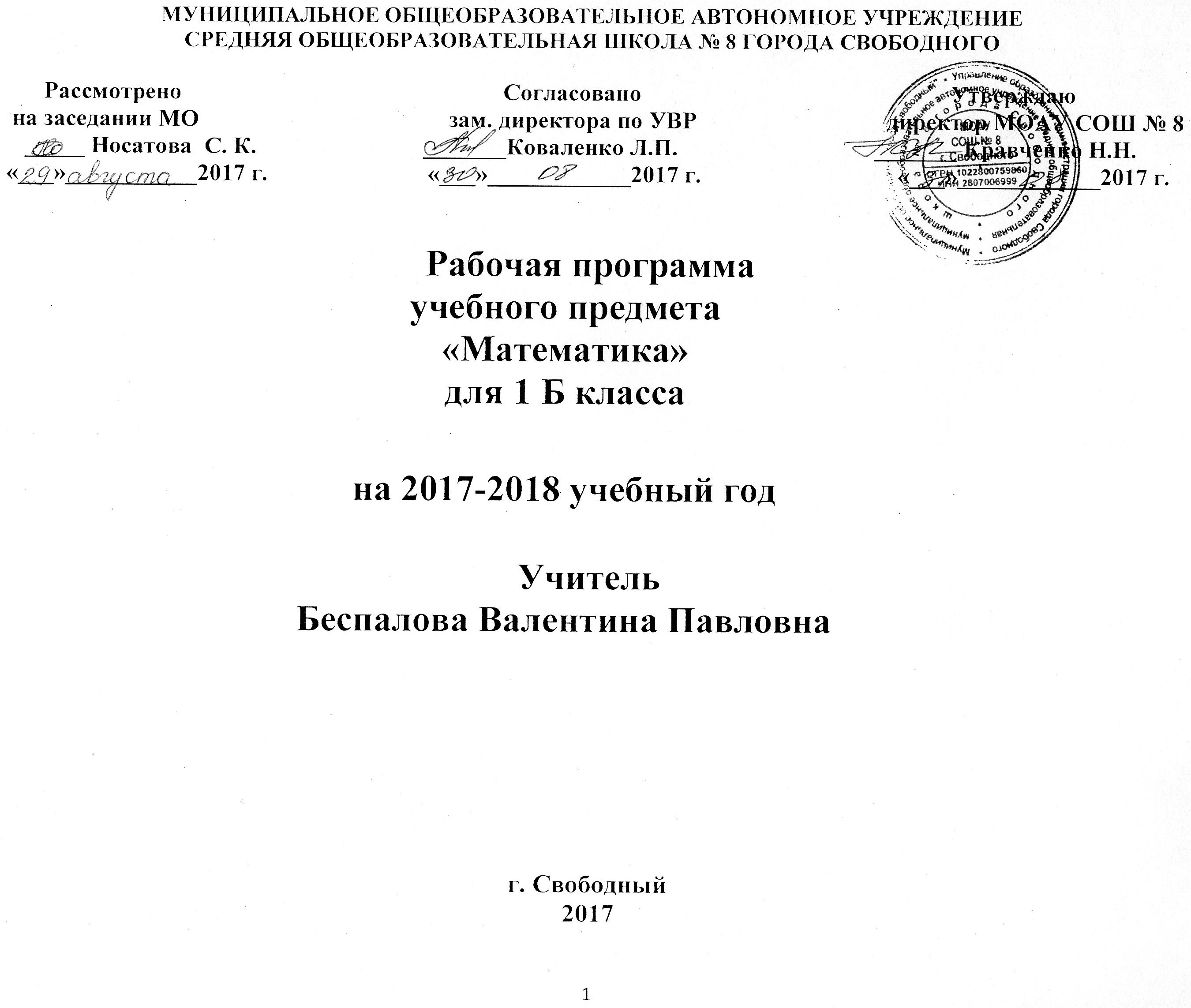 Нормативно – правовые документыРабочая программа составлена на основе следующих нормативных документов:Федерального закона от 29.12.2012 № 273-ФЗ "Об образовании в Российской ФедерацииФедерального государственного образовательного стандарта общего образования (Письмо Министерства образования и науки Российской Федерации от 19.04.2011 г. № 03-255).ООП НОО (утверждена директором ОО 02.09.2015), ООП ООО (утверждена директором ОО 31.08.2013), ООП СОО (утверждена директором ОО 02.09.2015) Рабочая программа по математике для 1 класса  составлена на основе авторской программы М. И. Моро, Ю. М. Колягина, М. А. Бантовой, Г. В. Бельтюковой, С. И. Волковой, С. В. Степановой Письма Минобрнауки России «О рабочих программах учебных предметов» от 28.10.2015  № 08-1786 Примерного положения о структуре, порядке разработки и утверждения рабочих программ учебных курсов, предметов, дисциплин образовательными учреждениями, расположенными на территории Амурской области и реализующих программы общего образования. ( Приложение к приказу министерства образования и науки области от 15.09.2010 г. №1439). Приказа министерства образования и науки Российской Федерации от 08.06.2017 г.№ 535 «О внесении изменений в федеральный перечень учебников, рекомендуемых  к использованию при реализации имеющих государственную аккредитацию образовательных программ начального общего, основного общего, среднего общего образования, утвержденный приказом Министерства образования и науки РФ от 31.03.2014 № 253» «Санитарно-эпидемиологических требований к условиям и организации обучения в общеобразовательных учреждениях». СанПин 2.4.2.2821-10 от 29.10.2010.г. Положение о рабочей программе МОАУ СОШ № 8. Приказ  № 357 от 30.08.2016Устава МОАУ СОШ № 8.Учебного плана МОАУ СОШ № 8 города Свободного, утвержденного приказом директора МОАУ СОШ № 8 от 30.08.2017 г. № 349 Годового календарного графика,  утвержденного приказом директора МОАУ СОШ № 8 от 30.08.2017 г. № 348Обучение математике является важнейшей составляющей начального общего образования. Этот предмет играет важную роль в формировании у младших школьников умения учиться.Усвоенные в начальном курсе математики знания и способы действий необходимы не только для дальнейшего успешного изучения математики и других школьных дисциплин, но и для решения многих практических задач во взрослой жизни.Основными целями начального обучения математике являются:•	Математическое развитие младших школьников. •	Формирование системы начальных математических знаний. •	Воспитание интереса к математике, к умственной деятельности.Место учебного предмета в учебном планеФедеральный базисный учебный план для образовательных учреждений Российской Федерации отводит 540 часов для обязательного изучения математики на ступени начального образования, из них в 1 классе – 132 ч. (33 учебные недели), во 2-4 классах – по 136 учебных часа из расчета 4 учебных часа в неделю (34 недели в каждом классе).Ведущие целевые установки предмета «Математика»Использование начальных математических знаний для описания и объяснения окружающих предметов, процессов, явлений, а также оценки их количественных и пространственных отношений; овладение основами логического и алгоритмического мышления, пространственного воображения и математической речи, измерения, пересчета, прикидки и оценки, наглядного представления данных и процессов, записи и выполнения алгоритмов; приобретение начального опыта применения математических знаний для решения учебно-познавательных и учебно-практических задач; умение выполнять устно и письменно арифметические действия с числами и числовыми выражениями, решать текстовые задачи, выполнять и строить алгоритмы и стратегии в игре, исследовать, распознавать и изображать геометрические фигуры, работать с таблицами, схемами, графиками и диаграммами, цепочками, совокупностями, представлять, анализировать и интерпретировать данные. Личностные, метапредметные и предметные результаты освоения учебного предмета1 классЛичностными результатами изучения курса «Математика» в 1-м классе является формирование следующих умений:Определять и высказывать под руководством педагога самые простые общие для всех людей правила поведения при сотрудничестве (этические нормы). В предложенных педагогом ситуациях общения и сотрудничества, опираясь на общие для всех простые правила поведения, делать выбор, при поддержке других участников группы и педагога.Метапредметными результатами изучения курса «Математика» в 1-м классе являются формирование следующих УУД.Регулятивные УУД:Определять и формулировать цель деятельности на уроке с помощью учителя. Проговаривать последовательность действий на уроке. Учиться высказывать своё предположение (версию) на основе работы с иллюстрацией учебника. Учиться работать по предложенному учителем плану. Учиться отличать верно выполненное задание от неверного. Учиться совместно с учителем и другими учениками давать эмоциональную оценку деятельности класса на уроке. Познавательные УУД: Ориентироваться в своей системе знаний: отличать новое от уже известного с помощью учителя. Делать предварительный отбор источников информации: ориентироваться в учебнике (на развороте, в оглавлении, в словаре). Добывать новые знания: находить ответы на вопросы, используя учебник, свой жизненный опыт и информацию, полученную на уроке. Перерабатывать полученную информацию: делать выводы в результате совместной работы всего класса. Перерабатывать полученную информацию: сравнивать и группировать такие математические объекты, как числа, числовые выражения, равенства, неравенства, плоские геометрические фигуры. Преобразовывать информацию из одной формы в другую: составлять математические рассказы и задачи на основе простейших математических моделей (предметных, рисунков, схематических рисунков, схем); находить и формулировать решение задачи с помощью простейших моделей (предметных, рисунков, схематических рисунков, схем).Коммуникативные УУД:Донести свою позицию до других: оформлять свою мысль в устной и письменной речи (на уровне одного предложения или небольшого текста). Слушать и понимать речь других. Совместно договариваться о правилах общения и поведения в школе и следовать им. Предметными результатами изучения курса «Математика» в 1-м классе являются формирование следующих умений: Учащиеся должны уметь использовать при выполнении заданий:знание названий и последовательности чисел от 1 до 20; разрядный состав чисел от 11 до 20; знание названий и обозначений операций сложения и вычитания; использовать знание таблицы сложения однозначных чисел и соответствующих случаев вычитания в пределах 10 (на уровне навыка); сравнивать группы предметов с помощью составления пар; читать, записывать и сравнивать числа в пределах 20; находить значения выражений, содержащих 1-2 действия (сложение или вычитание); решать простые задачи, раскрывающие конкретный смысл действий сложения и вычитания, а также задачи на нахождение числа, которое на несколько единиц больше (меньше) данного; распознавать геометрические фигуры: точку, круг, отрезок, ломаную, многоугольник, прямоугольник, квадрат, линии (кривая, прямая)в процессе вычислений осознанно следовать алгоритму сложения и вычитания в пределах 20; использовать в речи названия компонентов и результатов действий сложения и вычитания, использовать знание зависимости между ними в процессе поиска решения и при оценке результатов действий; использовать в процессе вычислений знание переместительного свойства сложения; использовать в процессе измерения знание единиц измерения длины, объёма и массы (сантиметр, дециметр, литр, килограмм); выделять как основание классификации такие признаки предметов, как цвет, форма, размер, назначение, материал; выделять часть предметов из большей группы на основании общего признака (видовое отличие), объединять группы предметов в большую группу (целое) на основании общего признака (родовое отличие); производить классификацию предметов, математических объектов по одному основанию; использовать при вычислениях алгоритм нахождения значения выражений без скобок, содержащих два действия (сложение и/или вычитание); определять длину данного отрезка;читать информацию, записанную в таблицу, содержащую не более трёх строк и трёх столбцов; заполнять таблицу, содержащую не более трёх строк и трёх столбцов; решать арифметические ребусы и числовые головоломки, содержащие не более двух действий.Количество проверочных работ по изучаемым разделам математики в 1 классеМатериально – техническое обеспечение образовательного процесса1 четверть (36 ч)Календарно-тематическое планирование по математике (4 ч в неделю, всего 132 ч)Четверть Раздел Кол-во часовПроверочные работыКонтрольные работыПроектная деятельностьПервая четверть(36ч)Подготовка	к изучению чисел.Пространственные	и временныепредставления8чПровер.работаПервая четверть(36ч)Числа от 1 до 10. Число 0.Нумерация28чПровер.работаПровер.работаПроект: «Математика вокруг нас. Числа в загадках, пословицах и поговоркахВторая четверть(28ч)Числа от 1 до 10.Сложение и вычитание28чПровер.работаПровер.работаТест Третья четверть(40ч)Числа от 1 до 10Сложение и вычитание (продолжение)28чПровер.работаТест Третья четверть(40ч)Числа от 1 до 20Нумерация12чПровер.работаЧетвёртая четверть(28ч)Числа от 1 до 20Сложение и вычитание (продолжение)22чТест Проект: «Математика вокруг нас.Форма, размер, цвет. Узоры и орнаменты»Четвёртая четверть(28ч)Итоговое повторение «Что узнали, чемунаучились в 1 классе»6ч1ИТОГО132ч1012Наименование объектов и средств материально-технического обеспеченияПримечания Книгопечатная продукцияКнигопечатная продукцияМоро и др. Математика: Рабочие программы. Москва: Просвещение, 2017В программе определены цели и задачи курса, рассмотреныособенности содержания и результаты его освоения; представленысодержание начального обучения математике,  тематическоепланирование с характеристикой основных видов деятельностиучащихся,описаноматериально-техническоеобеспечениеобразовательного процессаПечатные пособияПечатные пособияРазрезной счётный материал по математике (Приложение к учебнику 1 класса)Разрезной	материал	предназначен	для организации самостоятельной практической работы детей, используется на протяжении всего первого года	обучения. Включает карточки(цифры, математические знаки), наборы (предметные картинки, геометрические фигуры, монеты, полоски для измерения длины), материал для математических игр («Круговые примеры», «Домино с  картинками  и  цифрами»),  заготовки для  изготовления индивидуального наборного полотнаУЧЕБНИКИУЧЕБНИКИМоро М.И., Волкова С.И., Степанова С.В. Математика: Учебник: 1 класс.Часть 1,2.Москва: Просвещение, 2017В учебниках представлена система учебных задач, направленныхна формирование и последовательную отработку универсальныхучебных действий, развитие логического и алгоритмическогомышления, пространственного воображения и математической речиучащихся.Многие задания содержат ориентировочную основу действийчто позволяет ученикам самостоятельно ставить учебные цели,искать и использовать необходимые средстваи способы их достижения, контролировать и оценивать ход ирезультаты собственной деятельности.РАБОЧИЕ ТЕТРАДИРАБОЧИЕ ТЕТРАДИМоро М.И., Волкова С.И. Математика: Рабочая тетрадь: 1 класс. Часть 1,2Москва: Просвещение, 2017Пособие содержит тексты самостоятельных проверочных работ ипредметные тесты двух видов (тесты с выбором правильного ответаи тесты-высказывания с пропусками чисел, математических знаковили терминов). Проверочные работы составлены по отдельным,наиболее важным вопросам изучаемых тем. Тесты обеспечиваютитоговую самопроверку знаний по всем изученным темам.ДИДАКТИЧЕСКИЕ МАТЕРИАЛЫДИДАКТИЧЕСКИЕ МАТЕРИАЛЫСитникова Т.Н. Математика Контрольно-измерительные материалы: 1классМосква: ВАКОПособие  содержит  контрольно-измерительные  материалы,составленные в соответствии с программой общеобразовательныхучреждений по математике, и учитывают возрастные особенностимладших школьников. Предложены материалы для разных видовконтроля – как в традиционной форме, так и в виде тестов.Систематическая работа с материалами сборника позволитподготовить учащихся к итоговой аттестации.МЕТОДИЧЕСКИЕ ПОСОБИЯ ДЛЯ УЧИТЕЛЯМЕТОДИЧЕСКИЕ ПОСОБИЯ ДЛЯ УЧИТЕЛЯСефилова Е. П. и др. Поурочные разработки по математике:1 класс. – М.: ВАКОВ	пособии	раскрывается	содержание изучаемыхматематических понятий, их взаимосвязи, связи математики сокружающей действительностью, рассматривается использованиематематических методов для решения	учебных и практическихзадач,	дается	психологическое	и дидактическое обоснованиеметодических	вопросов и	подходов к формированию уменияучиться. Теоретические выкладки сопровождаются ссылками насоответствующие  фрагменты  учебников.  Пособия  содержатразработки некоторых уроков по отдельным темам,содержат наиболее эффективные устные упражнения ккаждому уроку учебника. Выполнение включенных в пособияупражнений повышает мотивацию, побуждает учащихся решатьпоставленные учебно-познавательные задачи, переходить отизвестного к неизвестному, расширять и углублять знания,осваивать новые способы действий.	Компьютерные и информационно- коммуникативные средстваКомпьютерные и информационно- коммуникативные средстваЭлектронные учебные пособия:Электронное приложение к учебнику «Математика», 1 класс(Диск CD-ROM), авторы С.И Волкова, М.К. Антошин, Н.В. Сафонова.Электронное приложение к учебнику «Математика», 2 класс (Диск CD-ROM),(Диск CD-ROM), авторы С.И Волкова, С.П.МаксимоваЭлектронное приложение к учебнику «Математика», 3 класс (Диск CD-ROM),(Диск CD-ROM), авторы С.И ВолковаЭлектронное приложение к учебнику «Математика», 4 класс (Диск CD-ROM),(Диск CD-ROM), авторы С.И ВолковаДиски для самостоятельной работы учащихся на уроках (если классимеет компьютерное оборудование) или для работы в домашнихусловиях. Материал по основным вопросам начального курсаматематики представлен на дисках в трёх аспектах: рассмотрениенового учебного материала, использование новых знаний визменённых условиях, самоконтроль.ТехническиесредстваобученияТехническиесредстваобученияКлассная (магнитная) доска.Персональный компьютер с принтером.ПроекторКлассная (магнитная) доска.Персональный компьютер с принтером.ПроекторУчебно-практическое и учебно-лабораторное оборудованиеУчебно-практическое и учебно-лабораторное оборудованиеНаборы счётных палочек.Наборы муляжей овощей и фруктов.Набор предметных картинок.Наборное полотно.Строительный набор, содержащий геометрические тела: куб, шар, конус, прямоугольный параллелепипед, пирамиду, цилиндр.Демонстрационная оцифрованная линейка.Демонстрационный чертёжный треугольникДемонстрационный циркуль.Наборы счётных палочек.Наборы муляжей овощей и фруктов.Набор предметных картинок.Наборное полотно.Строительный набор, содержащий геометрические тела: куб, шар, конус, прямоугольный параллелепипед, пирамиду, цилиндр.Демонстрационная оцифрованная линейка.Демонстрационный чертёжный треугольникДемонстрационный циркуль.№п/пТема урокаДата Дата Дата Решаемые проблемы(цели)Решаемые проблемы(цели)Решаемые проблемы(цели)Понятия Понятия Планируемые результаты (в соответствии с ФГОС)Планируемые результаты (в соответствии с ФГОС)Планируемые результаты (в соответствии с ФГОС)Планируемые результаты (в соответствии с ФГОС)Планируемые результаты (в соответствии с ФГОС)Планируемые результаты (в соответствии с ФГОС)Вид контроляВид контроляВид контроля№п/пТема урокаДата Дата Дата Решаемые проблемы(цели)Решаемые проблемы(цели)Решаемые проблемы(цели)Понятия Понятия Предметные результатыПредметные результатыУниверсальные учебные действия (ууд)Универсальные учебные действия (ууд)Личностные результатыЛичностные результаты1.Счёт предметов(с использованием количественных и порядковых числительн.)Что значит считать предметы?Цель: выявление умения вести счет, учить практически, выполнять счет предметов, используя количественные и порядковые числительные.Что значит считать предметы?Цель: выявление умения вести счет, учить практически, выполнять счет предметов, используя количественные и порядковые числительные.Что значит считать предметы?Цель: выявление умения вести счет, учить практически, выполнять счет предметов, используя количественные и порядковые числительные.Учебник, рабочая тетрадь, счет предметов, предмет математика.Учебник, рабочая тетрадь, счет предметов, предмет математика.Научатся: ориентироваться в пространстве и на листе бумаги (вверху, внизу, слева, справа); сравнивать предметы по различным признакам (цвет, форма, размер); вести счет предметов.Получат возможность научиться: работать с учебником, рабочей тетрадью.Научатся: ориентироваться в пространстве и на листе бумаги (вверху, внизу, слева, справа); сравнивать предметы по различным признакам (цвет, форма, размер); вести счет предметов.Получат возможность научиться: работать с учебником, рабочей тетрадью.Регулятивные: выбирать действия в соответствии с учебной задачей и условиями ее реализации: умение работать с учебной книгой.Познавательные: использовать общие приемы решения задач; поиск информации в учебной книге.Коммуникативные: ставить вопросы,  обращаться за помощью к учителю.Регулятивные: выбирать действия в соответствии с учебной задачей и условиями ее реализации: умение работать с учебной книгой.Познавательные: использовать общие приемы решения задач; поиск информации в учебной книге.Коммуникативные: ставить вопросы,  обращаться за помощью к учителю.Мотивация учебной деятельности.Мотивация учебной деятельности.Текущий.Текущий.Текущий.2.Пространст-венные  представле-ния«Вверху». «Внизу». «Слева». «Справа».Что значит «вверху», «внизу», «справа», «слева»?Цель: научить определять местоположение предметов в пространстве; устанавливать пространственные отношения с помощью сравнения: выше – ниже, слева- справа.Что значит «вверху», «внизу», «справа», «слева»?Цель: научить определять местоположение предметов в пространстве; устанавливать пространственные отношения с помощью сравнения: выше – ниже, слева- справа.Что значит «вверху», «внизу», «справа», «слева»?Цель: научить определять местоположение предметов в пространстве; устанавливать пространственные отношения с помощью сравнения: выше – ниже, слева- справа.Пространственные представления: «вверху», «внизу», «справа», «слева».Пространственные представления: «вверху», «внизу», «справа», «слева».Научатся: сравнивать, наблюдать, делать выводы, приводить примеры.Научатся: сравнивать, наблюдать, делать выводы, приводить примеры.Регулятивные: выбирать действия в соответствии с учебной задачей и условиями ее реализации.Познавательные:  уметь распознавать объекты, выделяя существенные признаки: местоположение по отношению к другим объектам.Коммуникативные: вырабатывать умение работать в парах, обучать сотрудничеству.Регулятивные: выбирать действия в соответствии с учебной задачей и условиями ее реализации.Познавательные:  уметь распознавать объекты, выделяя существенные признаки: местоположение по отношению к другим объектам.Коммуникативные: вырабатывать умение работать в парах, обучать сотрудничеству.Начальные навыки адаптации в динамично изменяющемсямире.Начальные навыки адаптации в динамично изменяющемсямире.Индивидуальный опрос.Индивидуальный опрос.Индивидуальный опрос.3.Временные представле-ния«Раньше». «Позже». «Сначала». «Потом». Что значит «раньше», «позже», «сначала», «потом», «перед», «за»?Цель: воспроизводить последовательность чисел о 1 до 10 в порядке увеличения; познакомиться с новыми понятиями.Что значит «раньше», «позже», «сначала», «потом», «перед», «за»?Цель: воспроизводить последовательность чисел о 1 до 10 в порядке увеличения; познакомиться с новыми понятиями.Что значит «раньше», «позже», «сначала», «потом», «перед», «за»?Цель: воспроизводить последовательность чисел о 1 до 10 в порядке увеличения; познакомиться с новыми понятиями.Пространственные представления: «раньше», «позже», «сначала», «потом», «перед», «за», «между».Пространственные представления: «раньше», «позже», «сначала», «потом», «перед», «за», «между».Научатся: ориентироваться в окружающем пространстве.Научатся: ориентироваться в окружающем пространстве.Регулятивные:  удерживать учебную задачу, применять установленные правила (определение порядка действий во временном отношении) в планировании способа решения.Познавательные:  осуществлять рефлексию способов и условий действий.Коммуникативные: составлять вопросы, используя изученные на уроке понятия;  обращаться за помощью, формулировать свои затруднения.Регулятивные:  удерживать учебную задачу, применять установленные правила (определение порядка действий во временном отношении) в планировании способа решения.Познавательные:  осуществлять рефлексию способов и условий действий.Коммуникативные: составлять вопросы, используя изученные на уроке понятия;  обращаться за помощью, формулировать свои затруднения.Мотивация учебной  деятельности.Мотивация учебной  деятельности.Индивидуальный опрос.Индивидуальный опрос.Индивидуальный опрос.4.Сравнение групп предметов. Отношения «Столько же». «Больше». «Меньше». Как сравнивать группы предметов?Цель: учить выяснять, в какой из групп предметов больше (меньше), столько же.Как сравнивать группы предметов?Цель: учить выяснять, в какой из групп предметов больше (меньше), столько же.Как сравнивать группы предметов?Цель: учить выяснять, в какой из групп предметов больше (меньше), столько же.«Столько же». «Больше». «Меньше». «Столько же». «Больше». «Меньше». Научатся: сравнивать группы предметов, наблюдать, делать выводы, приводить примеры.Научатся: сравнивать группы предметов, наблюдать, делать выводы, приводить примеры.Регулятивные:  применять установленные правила в планировании способа решения: алгоритм сравнения групп предметов.Познавательные:  использовать общие приемы решения задач: установление разницы в количестве предметов путем взаимно-однозначного соответствия или с помощью счета.Коммуникативные: ставить вопросы;  обращаться за помощью, формулировать свои затруднения.Регулятивные:  применять установленные правила в планировании способа решения: алгоритм сравнения групп предметов.Познавательные:  использовать общие приемы решения задач: установление разницы в количестве предметов путем взаимно-однозначного соответствия или с помощью счета.Коммуникативные: ставить вопросы;  обращаться за помощью, формулировать свои затруднения.Начальные навыки адаптации в динамично изменяющемся мире.Начальные навыки адаптации в динамично изменяющемся мире.Текущий.Текущий.Текущий.5.Сравнение групп предметов. «На сколько больше?». «На сколько меньше?». Как сравнивать, где больше, где меньше и на сколько?Цель: сравнивать группы предметов «столько же», «больше на…», «меньше на…»; использовать знания в практической деятельности.Как сравнивать, где больше, где меньше и на сколько?Цель: сравнивать группы предметов «столько же», «больше на…», «меньше на…»; использовать знания в практической деятельности.Как сравнивать, где больше, где меньше и на сколько?Цель: сравнивать группы предметов «столько же», «больше на…», «меньше на…»; использовать знания в практической деятельности.«Столько же». «Больше». «Меньше».«Столько же». «Больше». «Меньше».Научатся: сравнивать группы предметов, «больше - меньше» и на сколько; наблюдать и делать выводы; приводить примеры.Научатся: сравнивать группы предметов, «больше - меньше» и на сколько; наблюдать и делать выводы; приводить примеры.Регулятивные:  составлять план и последовательность действий при определении разницы количества предметов, адекватно использовать речь для регуляции своих действий.Познавательные:  использовать общие приемы решения задач (алгоритм попарно соотнесения двух групп предметов).Коммуникативные: сравнивать вопросы «На сколько…?», обращаться за помощью.Регулятивные:  составлять план и последовательность действий при определении разницы количества предметов, адекватно использовать речь для регуляции своих действий.Познавательные:  использовать общие приемы решения задач (алгоритм попарно соотнесения двух групп предметов).Коммуникативные: сравнивать вопросы «На сколько…?», обращаться за помощью.Начальные навыки адаптации в динамично изменяющемся мире.Начальные навыки адаптации в динамично изменяющемся мире.Индивидуальный опрос.Индивидуальный опрос.Индивидуальный опрос.6.Сравнение групп предметов. «На сколько больше?». «На сколько меньше?». Что значит сравнивать группу предметов? Закрепление изученных знаний.Цель: использовать знания в практической деятельности; уравнивать предметы; сравнивать группу предметов.Что значит сравнивать группу предметов? Закрепление изученных знаний.Цель: использовать знания в практической деятельности; уравнивать предметы; сравнивать группу предметов.Что значит сравнивать группу предметов? Закрепление изученных знаний.Цель: использовать знания в практической деятельности; уравнивать предметы; сравнивать группу предметов.Уравнивание предметов, сравнение предметов. «Раньше», «позже», «сначала», «потом», «перед», «за», «между»,«Столько же». «Больше». «Меньше».Уравнивание предметов, сравнение предметов. «Раньше», «позже», «сначала», «потом», «перед», «за», «между»,«Столько же». «Больше». «Меньше».Научатся: сравнивать и выяснять, на сколько в одной группе предметов больше или меньше, чем в другой; уравнивать предметы; сравнивать группы предметов; применять усвоенные практические знания.Научатся: сравнивать и выяснять, на сколько в одной группе предметов больше или меньше, чем в другой; уравнивать предметы; сравнивать группы предметов; применять усвоенные практические знания.Регулятивные: ставить новые учебные задачи в сотрудничестве учителем; вырабатывать самостоятельность и личную ответственность за свои поступки.Познавательные:  ориентироваться в разнообразии способов решения задач: уравнивание двух групп предметов, пространственные и временные представления; самостоятельно создавать алгоритм деятельности при решении проблем различного характера.Коммуникативные: ставить вопросы «На сколько…?», «Как сделать равными», обращаться за помощью, формулировать свои затруднения; уметь работать в парах.Регулятивные: ставить новые учебные задачи в сотрудничестве учителем; вырабатывать самостоятельность и личную ответственность за свои поступки.Познавательные:  ориентироваться в разнообразии способов решения задач: уравнивание двух групп предметов, пространственные и временные представления; самостоятельно создавать алгоритм деятельности при решении проблем различного характера.Коммуникативные: ставить вопросы «На сколько…?», «Как сделать равными», обращаться за помощью, формулировать свои затруднения; уметь работать в парах.Внутренняя позиция школьника на основе положительного отношения к школе, мотивация учебной деятельности.Внутренняя позиция школьника на основе положительного отношения к школе, мотивация учебной деятельности.Индивидуальный опрос.Индивидуальный опрос.Индивидуальный опрос.7.«Страничка для любознательных»Закрепление изученных знаний.Цель: использовать знания в практической деятельности; уравнивать предметы; сравнивать группу предметов.Закрепление изученных знаний.Цель: использовать знания в практической деятельности; уравнивать предметы; сравнивать группу предметов.Закрепление изученных знаний.Цель: использовать знания в практической деятельности; уравнивать предметы; сравнивать группу предметов.Уравнивание предметов, сравнение предметов. «Раньше», «позже», «сначала», «потом», «перед», «за», «между», «Столько же». «Больше». «Меньше».Уравнивание предметов, сравнение предметов. «Раньше», «позже», «сначала», «потом», «перед», «за», «между», «Столько же». «Больше». «Меньше».Научатся:Применять знания в изменённых условиях, сравнение по цвету, форме, размеру.Научатся:Применять знания в изменённых условиях, сравнение по цвету, форме, размеру.Регулятивные: ставить новые учебные задачи в сотрудничестве учителем; вырабатывать самостоятельность и личную ответственность за свои поступки.Познавательные:  ориентироваться в разнообразии способов решения задач: уравнивание двух групп предметов, пространственные и временные представления; самостоятельно создавать алгоритм деятельности при решении проблем различного характера.Коммуникативные: ставить вопросы, используя изученные понятия, обращаться за помощью, осуществлять рефлексию способов и условий действий.Регулятивные: ставить новые учебные задачи в сотрудничестве учителем; вырабатывать самостоятельность и личную ответственность за свои поступки.Познавательные:  ориентироваться в разнообразии способов решения задач: уравнивание двух групп предметов, пространственные и временные представления; самостоятельно создавать алгоритм деятельности при решении проблем различного характера.Коммуникативные: ставить вопросы, используя изученные понятия, обращаться за помощью, осуществлять рефлексию способов и условий действий.Самостоятельность и личная ответственность за свои поступкиСамостоятельность и личная ответственность за свои поступки8.Что узнали, чему научилисьПроверочная работа № 1Правильно выполнять проверочную работу.Цель: уточнить знания по пройденной теме; закрепить полученные знания; проверить уровень усвоения пройденного материала.Правильно выполнять проверочную работу.Цель: уточнить знания по пройденной теме; закрепить полученные знания; проверить уровень усвоения пройденного материала.Правильно выполнять проверочную работу.Цель: уточнить знания по пройденной теме; закрепить полученные знания; проверить уровень усвоения пройденного материала.«Раньше», «позже», «сначала», «потом», «перед», «за», «между», «Столько же». «Больше». «Меньше».«Раньше», «позже», «сначала», «потом», «перед», «за», «между», «Столько же». «Больше». «Меньше».Повторят:основные вопросы из пройденного материла.Повторят:основные вопросы из пройденного материла.Регулятивные: вырабатывать самостоятельность и личную ответственность за свои поступки, адекватно воспринимать предложения учителей, товарищей, родителей и других людей по исправлению допущенных ошибок.Познавательные:  ориентироваться в разнообразии способов решения задач по всем изученным направлениям.Коммуникативные: ставить вопросы, используя изученные понятия, обращаться за помощью, осуществлять рефлексию способов и условий действий.Регулятивные: вырабатывать самостоятельность и личную ответственность за свои поступки, адекватно воспринимать предложения учителей, товарищей, родителей и других людей по исправлению допущенных ошибок.Познавательные:  ориентироваться в разнообразии способов решения задач по всем изученным направлениям.Коммуникативные: ставить вопросы, используя изученные понятия, обращаться за помощью, осуществлять рефлексию способов и условий действий.Самостоятельность и личная ответственность за свои поступки.Самостоятельность и личная ответственность за свои поступки.Проверочная работа № 1.Проверочная работа № 1.Проверочная работа № 1.9.Понятия «много», «один».Число и цифра 1.Что значит «много», «один»?Цель: называть и записывать цифру натурального числа 1; правильно соотносить цифру с числом предметов; познакомить с понятиями «много», «один».Что значит «много», «один»?Цель: называть и записывать цифру натурального числа 1; правильно соотносить цифру с числом предметов; познакомить с понятиями «много», «один».Что значит «много», «один»?Цель: называть и записывать цифру натурального числа 1; правильно соотносить цифру с числом предметов; познакомить с понятиями «много», «один».Последовательность первых десяти чисел в прямом и обратном порядке, начиная с любого числа. Цифра  числа 1.Последовательность первых десяти чисел в прямом и обратном порядке, начиная с любого числа. Цифра  числа 1.Научаться: называть и записывать цифру натурального числа 1; правильно соотносить цифру с числом предметов. Научаться: называть и записывать цифру натурального числа 1; правильно соотносить цифру с числом предметов. Регулятивные: формулировать и удерживать учебную задачу: раскрытие понятия о натуральном ряде чисел; применять установленные правила в планировании способа решения: счет предметов по одному, парами.Познавательные:  использовать общие приемы решения задач: случаи образования чисел первого пятка, установление порядкового номера объекта, раскрытие связей между числами, введение понятий «много», «один».Коммуникативные: задавать вопросы, слушать собеседника, адекватно оценивать собственное поведение, поведение окружающих;  оказывать в сотрудничестве взаимопомощь.Регулятивные: формулировать и удерживать учебную задачу: раскрытие понятия о натуральном ряде чисел; применять установленные правила в планировании способа решения: счет предметов по одному, парами.Познавательные:  использовать общие приемы решения задач: случаи образования чисел первого пятка, установление порядкового номера объекта, раскрытие связей между числами, введение понятий «много», «один».Коммуникативные: задавать вопросы, слушать собеседника, адекватно оценивать собственное поведение, поведение окружающих;  оказывать в сотрудничестве взаимопомощь.Самооценка на основе критериев успешности учебной деятельности.Самооценка на основе критериев успешности учебной деятельности.Текущий.Текущий.Текущий.10.Число и цифра 2. Что значит «два»?  Как пишется эта цифра?Цель: называть и записывать  цифру натурального числа 2; правильно соотносить цифру с числом предметов; уметь называть числа.Что значит «два»?  Как пишется эта цифра?Цель: называть и записывать  цифру натурального числа 2; правильно соотносить цифру с числом предметов; уметь называть числа.Что значит «два»?  Как пишется эта цифра?Цель: называть и записывать  цифру натурального числа 2; правильно соотносить цифру с числом предметов; уметь называть числа. Цифра  2 натурального числа 2. Чтение и письмо. Цифра  2 натурального числа 2. Чтение и письмо.Научаться: записывать, соотносить цифру с числом предметов. Научаться: записывать, соотносить цифру с числом предметов. Регулятивные: преобразовывать практическую задачу в познавательную: счет предметов по одному, парами. Освоение состава числа 2.Познавательные:  ставить и формулировать проблемы: получение числа 2, сравнение групп предметов.Коммуникативные: проявлять активность во взаимодействии в игре для решения коммуникативных и познавательных задач.Регулятивные: преобразовывать практическую задачу в познавательную: счет предметов по одному, парами. Освоение состава числа 2.Познавательные:  ставить и формулировать проблемы: получение числа 2, сравнение групп предметов.Коммуникативные: проявлять активность во взаимодействии в игре для решения коммуникативных и познавательных задач.Мотивация учебной деятельности.Мотивация учебной деятельности.Текущий.Текущий.Текущий.11.Число и цифра 3. Что значит «три»?  Как писать эту цифру?Цель: называть и записывать  цифру натурального числа 3; правильно соотносить цифру с числом предметов; уметь называть числа.Что значит «три»?  Как писать эту цифру?Цель: называть и записывать  цифру натурального числа 3; правильно соотносить цифру с числом предметов; уметь называть числа.Что значит «три»?  Как писать эту цифру?Цель: называть и записывать  цифру натурального числа 3; правильно соотносить цифру с числом предметов; уметь называть числа.Состав числа 3, цифра и число 3.Состав числа 3, цифра и число 3.Научаться:называть и записывать, цифру 3; считать различные объекты и устанавливать порядковый номер того или иного предмета при указанном порядке счета.Научаться:называть и записывать, цифру 3; считать различные объекты и устанавливать порядковый номер того или иного предмета при указанном порядке счета.Регулятивные: соотносить правильность выбора, выполнения и результата действия с требованием конкретной задачи: совершенствование навыков счета, сравнения групп предметов, освоение состава числа 3.Познавательные:  использовать общие приемы решения задач: установление порядкового номера объекта, название и написание числа 3.Коммуникативные: ставить вопросы по картинке.Регулятивные: соотносить правильность выбора, выполнения и результата действия с требованием конкретной задачи: совершенствование навыков счета, сравнения групп предметов, освоение состава числа 3.Познавательные:  использовать общие приемы решения задач: установление порядкового номера объекта, название и написание числа 3.Коммуникативные: ставить вопросы по картинке.Мотивация учебной деятельности.Мотивация учебной деятельности.Индивидуальный опрос.Индивидуальный опрос.Индивидуальный опрос.12.Знаки: +, -, =.«Прибавить», «вычесть», «получится».Числа 1,2,3.Что такое «прибавить», «вычесть», «получится»?  Цель: называть и записывать  натуральные числа от 1 до 3; уметь использовать при чтении примеров математические термины «прибавить», «вычесть», «получится».Что такое «прибавить», «вычесть», «получится»?  Цель: называть и записывать  натуральные числа от 1 до 3; уметь использовать при чтении примеров математические термины «прибавить», «вычесть», «получится».Что такое «прибавить», «вычесть», «получится»?  Цель: называть и записывать  натуральные числа от 1 до 3; уметь использовать при чтении примеров математические термины «прибавить», «вычесть», «получится».Знаки «+», «-», «=».Применение знаков в конкретном примере. «Прибавить», «вычесть», «получится».Знаки «+», «-», «=».Применение знаков в конкретном примере. «Прибавить», «вычесть», «получится».Научаться:пользоваться математическими терминами; записывать и читать примеры со знаками «+», «-», «=».Научаться:пользоваться математическими терминами; записывать и читать примеры со знаками «+», «-», «=».Регулятивные: сличать способ действия: накопление опыта в  использовании элементов математической символики.Познавательные:  узнавать, называть и определять объекты и явления окружающей действительности в соответствии с содержанием данного урока.Коммуникативные: формулировать свои затруднения, свои затруднения. Регулятивные: сличать способ действия: накопление опыта в  использовании элементов математической символики.Познавательные:  узнавать, называть и определять объекты и явления окружающей действительности в соответствии с содержанием данного урока.Коммуникативные: формулировать свои затруднения, свои затруднения. Самооценка на основе критериев успешности учебной деятельности.Самооценка на основе критериев успешности учебной деятельности.Текущий.Текущий.Текущий.13.Число и цифра 4. Что значит «четыре»?  Как пишется  цифра 4?Цель: пользоваться математическими терминами; записывать и читать примеры со знаками «+», «-», «=».Что значит «четыре»?  Как пишется  цифра 4?Цель: пользоваться математическими терминами; записывать и читать примеры со знаками «+», «-», «=».Что значит «четыре»?  Как пишется  цифра 4?Цель: пользоваться математическими терминами; записывать и читать примеры со знаками «+», «-», «=».Число и цифра 4, состав числа 4.Число и цифра 4, состав числа 4.Научаться:читать печатные и письменные цифры; соотносить цифру и число предметов; называть и записывать цифру  натурального числа 4; правильно соотносить цифру с числом предметов; уметь называть состав числа.Научаться:читать печатные и письменные цифры; соотносить цифру и число предметов; называть и записывать цифру  натурального числа 4; правильно соотносить цифру с числом предметов; уметь называть состав числа.Регулятивные: формулировать и удерживать учебную и задачу: сравнение соответствующих предметов, накопление опыта в использовании элементов математической символики.Познавательные:  узнавать, называть и определять объекты и явления окружающей действительности: моделирование ситуаций, требующих упорядочения предметов и математических объектов.Коммуникативные: ставить вопросы, обращаться за помощью, формулировать собственное мнение и позицию. Регулятивные: формулировать и удерживать учебную и задачу: сравнение соответствующих предметов, накопление опыта в использовании элементов математической символики.Познавательные:  узнавать, называть и определять объекты и явления окружающей действительности: моделирование ситуаций, требующих упорядочения предметов и математических объектов.Коммуникативные: ставить вопросы, обращаться за помощью, формулировать собственное мнение и позицию. Самооценка на основе критериев успешности учебной деятельности.Самооценка на основе критериев успешности учебной деятельности.Текущий.Текущий.Текущий.14.Понятия «длиннее», «короче», «одинаковые по длине».Что значит «длиннее», «короче», «одинаковые по длине»?  Цель: сравнивать предметы, используя математические понятия «длиннее», «короче», «одинаковые по длине».Что значит «длиннее», «короче», «одинаковые по длине»?  Цель: сравнивать предметы, используя математические понятия «длиннее», «короче», «одинаковые по длине».Что значит «длиннее», «короче», «одинаковые по длине»?  Цель: сравнивать предметы, используя математические понятия «длиннее», «короче», «одинаковые по длине».«Длиннее», «короче», «одинаковые по длине». Сравнение отрезков.«Длиннее», «короче», «одинаковые по длине». Сравнение отрезков.Научаться: называть и записывать натуральные числа от 1 до 4; пользоваться математическими требованиями терминами; записывать и читать примеры со знаками «+», «-», «=»; уметь использовать новые математические понятияНаучаться: называть и записывать натуральные числа от 1 до 4; пользоваться математическими требованиями терминами; записывать и читать примеры со знаками «+», «-», «=»; уметь использовать новые математические понятияРегулятивные: формулировать и удерживать учебную задачу: пошаговый контроль правильности выполнения алгоритма сравнения предметов, оценка на глаз длины предметов.Познавательные:  осуществлять подведение под понятия  на основе распознавания объектов, выделения существенных признаков: способность проводить исследование предмета с точки зрения его математической сущности.Коммуникативные: Регулятивные: формулировать и удерживать учебную задачу: пошаговый контроль правильности выполнения алгоритма сравнения предметов, оценка на глаз длины предметов.Познавательные:  осуществлять подведение под понятия  на основе распознавания объектов, выделения существенных признаков: способность проводить исследование предмета с точки зрения его математической сущности.Коммуникативные: Умение задавать вопросы, мотивация учебной деятельности.Умение задавать вопросы, мотивация учебной деятельности.Текущий.Текущий.Текущий.15.Число и цифра 5. Что значит «пять»? Как написать эту цифру.Цель: называть и записывать цифру натурального числа 5, правильно соотносить цифру с числом предметов.Что значит «пять»? Как написать эту цифру.Цель: называть и записывать цифру натурального числа 5, правильно соотносить цифру с числом предметов.Что значит «пять»? Как написать эту цифру.Цель: называть и записывать цифру натурального числа 5, правильно соотносить цифру с числом предметов.Цифра 5, соотнесение ее с другими цифрами.Цифра 5, соотнесение ее с другими цифрами.Научаться: называть и записывать цифру  натурального  числа 5; правильно соотносить цифру с числом предметов; записывать результат сравнения чисел, используя соответствующие знаки. Научаться: называть и записывать цифру  натурального  числа 5; правильно соотносить цифру с числом предметов; записывать результат сравнения чисел, используя соответствующие знаки. Регулятивные:  формулировать и удерживать учебную задачу: моделировать ситуации, иллюстрирующие арифметическое действие и ход его выполнения, накопление опыта в использовании элементов математической символики.Познавательные: использоватьобщие приемы решениязадач: анализ и решение задач: анализ и разрешение житейских ситуаций, требующих знания состава числа 5.Коммуникативные: использовать речь для регуляции своегодействия, ставить вопрос.Регулятивные:  формулировать и удерживать учебную задачу: моделировать ситуации, иллюстрирующие арифметическое действие и ход его выполнения, накопление опыта в использовании элементов математической символики.Познавательные: использоватьобщие приемы решениязадач: анализ и решение задач: анализ и разрешение житейских ситуаций, требующих знания состава числа 5.Коммуникативные: использовать речь для регуляции своегодействия, ставить вопрос.Самооценка на основе критериев успешности учебной деятельности.Самооценка на основе критериев успешности учебной деятельности.Текущий.Текущий.Текущий.16.Числа от 1 до 5. Состав числа 5 из двух слагаемых.Из каких чисел состоит число 5?Цель: рассмотреть состав числа 5, взаимосвязь чисел при сложении (получение числа прибавлением 1 к предыдущему числу).Из каких чисел состоит число 5?Цель: рассмотреть состав числа 5, взаимосвязь чисел при сложении (получение числа прибавлением 1 к предыдущему числу).Из каких чисел состоит число 5?Цель: рассмотреть состав числа 5, взаимосвязь чисел при сложении (получение числа прибавлением 1 к предыдущему числу). Состав числа, взаимосвязь чисел при сложении. Состав числа, взаимосвязь чисел при сложении.Научаться: слушать, запоминать, записывать, соотносить цифру с числом предметов; проводить примеры; составлять число 5 из двух слагаемых, сравнивать любые два числа от 1 до 5; знать состав числа.Научаться: слушать, запоминать, записывать, соотносить цифру с числом предметов; проводить примеры; составлять число 5 из двух слагаемых, сравнивать любые два числа от 1 до 5; знать состав числа.Регулятивные:  принимать установленные правила в планировании способа решения: пошаговый контроль правильности и полноты выполнения алгоритма действия, плана решения задачи.Познавательные:узнавать, называть и определять объекты и явления окружающей действительности в соответствии с содержанием  предмета: анализа и решение житейских ситуаций, требующих знания состава числа 5.Коммуникативные: задавать вопросы, просить о помощи одноклассников, учителя, формулировать свои затруднения.Регулятивные:  принимать установленные правила в планировании способа решения: пошаговый контроль правильности и полноты выполнения алгоритма действия, плана решения задачи.Познавательные:узнавать, называть и определять объекты и явления окружающей действительности в соответствии с содержанием  предмета: анализа и решение житейских ситуаций, требующих знания состава числа 5.Коммуникативные: задавать вопросы, просить о помощи одноклассников, учителя, формулировать свои затруднения.Умение задавать вопросы, мотивация учебной деятельности.Умение задавать вопросы, мотивация учебной деятельности.Текущий.Текущий.Текущий.17.Странички для любознательных.(самостоятельная работа)Цель:рассмотреть состав числа 5, взаимосвязь чисел при сложении.Цель:рассмотреть состав числа 5, взаимосвязь чисел при сложении.Цель:рассмотреть состав числа 5, взаимосвязь чисел при сложении.Состав числа, взаимосвязь чисел при сложении.Состав числа, взаимосвязь чисел при сложении.Научаться:слушать, запоминать, записывать, соотносить цифру с числом предметов; приводить примеры; сравнивать предметы по разделам; знать состав числа 5.Научаться:слушать, запоминать, записывать, соотносить цифру с числом предметов; приводить примеры; сравнивать предметы по разделам; знать состав числа 5.Регулятивные:  принимать установленные правила в планировании способа решения: пошаговый контроль правильности и полноты выполнения алгоритма действия, плана решения задачи.Познавательные: узнавать, называть и определять объекты и явления окружающей действительности в соответствии с содержанием  предмета: анализа и решение житейских ситуаций, требующих знания состава числа 5.Коммуникативные: задавать вопросы, просить о помощи одноклассников, учителя, формулировать свои затруднения.Регулятивные:  принимать установленные правила в планировании способа решения: пошаговый контроль правильности и полноты выполнения алгоритма действия, плана решения задачи.Познавательные: узнавать, называть и определять объекты и явления окружающей действительности в соответствии с содержанием  предмета: анализа и решение житейских ситуаций, требующих знания состава числа 5.Коммуникативные: задавать вопросы, просить о помощи одноклассников, учителя, формулировать свои затруднения.Умение задавать вопросы, мотивация учебной деятельности.Умение задавать вопросы, мотивация учебной деятельности.Самостоятельная работа.Самостоятельная работа.Самостоятельная работа.18.Точка. Кривая линия. Прямая линия. Отрезок. Луч.Что такое точка, кривая, прямая линия и отрезок, луч?Цель:познакомить с точкой, кривой линией, отрезком, лучом.Что такое точка, кривая, прямая линия и отрезок, луч?Цель:познакомить с точкой, кривой линией, отрезком, лучом.Что такое точка, кривая, прямая линия и отрезок, луч?Цель:познакомить с точкой, кривой линией, отрезком, лучом.Геометрические фигуры: точка, прямые, кривые линии, отрезки, лучи.Геометрические фигуры: точка, прямые, кривые линии, отрезки, лучи.Научаться:различать понятия «линия», «точка», «прямая», «отрезок», и умение находить на чертеже геометрические фигуры.Научаться:различать понятия «линия», «точка», «прямая», «отрезок», и умение находить на чертеже геометрические фигуры.Регулятивные: формировать умение работать в группе: конструирование моделей геометрических фигур по образцу, описанию, рисунку.Познавательные:развивать первоначальное умение практического исследования математических объектов: распознавание, называние геометрических фигур, создание моделей.Коммуникативные: задавать вопросы, просить о помощи одноклассников, учителя, формулировать свои затруднения.Регулятивные: формировать умение работать в группе: конструирование моделей геометрических фигур по образцу, описанию, рисунку.Познавательные:развивать первоначальное умение практического исследования математических объектов: распознавание, называние геометрических фигур, создание моделей.Коммуникативные: задавать вопросы, просить о помощи одноклассников, учителя, формулировать свои затруднения.Мотивация учебной деятельности.Мотивация учебной деятельности.Текущий.Текущий.Текущий.19.Ломаная линия.КомбинированныйКомбинированныйКомбинированныйЧто такое ломаная линия? Что значит звено ломаной линии? Что такое вершина?Цель: познакомить с ломаной линией, звеном ломаной линии, вершиной; выделять линию среди других фигур.Что такое ломаная линия? Что значит звено ломаной линии? Что такое вершина?Цель: познакомить с ломаной линией, звеном ломаной линии, вершиной; выделять линию среди других фигур.Что такое ломаная линия? Что значит звено ломаной линии? Что такое вершина?Цель: познакомить с ломаной линией, звеном ломаной линии, вершиной; выделять линию среди других фигур.Точка, прямая,ломаная, звено ломаной и вершина, отрезок.Точка, прямая,ломаная, звено ломаной и вершина, отрезок.Научаться:видеть и строить в тетради геометрические фигуры: точки, прямые, кривые, отрезки, ломаные, вершины.Научаться:видеть и строить в тетради геометрические фигуры: точки, прямые, кривые, отрезки, ломаные, вершины.Регулятивные:  принимать установленные правила в планировании способа решения: пошаговый контроль правильности и полноты выполнения алгоритма действия, плана решения задачи.Познавательные: узнавать, называть и определять объекты и явления окружающей действительности в соответствии с содержанием  предмета: обнаружение моделей геометрических фигур в окружающем.Коммуникативные: оказывать в сотрудничестве взаимопомощь при поиске нужно информации.Регулятивные:  принимать установленные правила в планировании способа решения: пошаговый контроль правильности и полноты выполнения алгоритма действия, плана решения задачи.Познавательные: узнавать, называть и определять объекты и явления окружающей действительности в соответствии с содержанием  предмета: обнаружение моделей геометрических фигур в окружающем.Коммуникативные: оказывать в сотрудничестве взаимопомощь при поиске нужно информации.Самооценка на основе критериев успешности учебной деятельности.Самооценка на основе критериев успешности учебной деятельности.Текущий.Текущий.Текущий.20.Соотнесение рисунка и числового равенстваПроверочная работа № 2КомбинированныйКомбинированныйКомбинированныйУточнить знания детей по пройденной теме.Цель:закрепить полученные знания; соотносить цифру с числом предметов; приводить примеры; сравнивать пары чисел.Уточнить знания детей по пройденной теме.Цель:закрепить полученные знания; соотносить цифру с числом предметов; приводить примеры; сравнивать пары чисел.Уточнить знания детей по пройденной теме.Цель:закрепить полученные знания; соотносить цифру с числом предметов; приводить примеры; сравнивать пары чисел.Основные пройденные понятия.Основные пройденные понятия.Научаться:называть состав числа от 2 до 5 из двух слагаемых; сравнивать любые два числа; получать числа прибавлением 1 к предыдущему числу; различать геометрические фигуры.Научаться:называть состав числа от 2 до 5 из двух слагаемых; сравнивать любые два числа; получать числа прибавлением 1 к предыдущему числу; различать геометрические фигуры.Регулятивные: составлять  план и последовательность действий: поиск информации на странице учебника, умение выполнять взаимопроверку в парах.Познавательные: использовать общие приемы решения задач: накопление и использование опыта решения разнообразных математических задач.Коммуникативные: инициативное сотрудничество в парах.Регулятивные: составлять  план и последовательность действий: поиск информации на странице учебника, умение выполнять взаимопроверку в парах.Познавательные: использовать общие приемы решения задач: накопление и использование опыта решения разнообразных математических задач.Коммуникативные: инициативное сотрудничество в парах.Мотивация учебной деятельности.Мотивация учебной деятельности.Проверочная работа №2Проверочная работа №2Проверочная работа №221.Знаки: «>» больше, «<» меньше, «=» равно.КомбинированныйКомбинированныйКомбинированныйКак правильно написать знаки сравнения «больше», «меньше»?Цель:сравнение числа первого десяткаКак правильно написать знаки сравнения «больше», «меньше»?Цель:сравнение числа первого десяткаКак правильно написать знаки сравнения «больше», «меньше»?Цель:сравнение числа первого десяткаОтношения «больше», «меньше», «равно».Отношения «больше», «меньше», «равно».Научаться:устанавливать пространственное отношение «больше», «меньше», «равно»; сравнивать пары чисел; записывать и читать, используя математические термины.Научаться:устанавливать пространственное отношение «больше», «меньше», «равно»; сравнивать пары чисел; записывать и читать, используя математические термины.Регулятивные: формулировать и удерживать учебную задачу: способность проводить сравнение чисел, соотносить части.Познавательные: узнавать, называть и определять объекты и явления окружающей действительности: моделирование ситуаций, требующих сравнения предметов по количеству.Коммуникативные: ставить вопросы, обращаться за помощью; формулировать собственное мнение и позицию.Регулятивные: формулировать и удерживать учебную задачу: способность проводить сравнение чисел, соотносить части.Познавательные: узнавать, называть и определять объекты и явления окружающей действительности: моделирование ситуаций, требующих сравнения предметов по количеству.Коммуникативные: ставить вопросы, обращаться за помощью; формулировать собственное мнение и позицию.Мотивация учебной деятельности.Мотивация учебной деятельности.Текущий.Текущий.Текущий.22.Равенство. Неравенство.КомбинированныйКомбинированныйКомбинированныйЧто значит  «равенство», «неравенство»?Цель: сравнение числа первого десяткаЧто значит  «равенство», «неравенство»?Цель: сравнение числа первого десяткаЧто значит  «равенство», «неравенство»?Цель: сравнение числа первого десятка«Равенство»«неравенство»«Равенство»«неравенство»Научаться:сравнивать пары чисел; записывать и читать, используя математические термины; слушать учителя, одноклассников; делать выводы о равенствах и неравенствах.Научаться:сравнивать пары чисел; записывать и читать, используя математические термины; слушать учителя, одноклассников; делать выводы о равенствах и неравенствах.Регулятивные: формулировать и удерживать учебную задачу, применять установленные правила в планировании способа решения: исследование ситуаций, требующих сравнения чисел (на основе сравнения двух соответствующих групп предметов).Познавательные: использовать знаково-символические средства, в том числе модели и схемы для решения задач; создавать и приобретать модели и схемы  для решения задач: способность устанавливать соотношение частей и уметь записать результат сравнения чисел, используя знаки сравнения.Коммуникативные: координировать и принимать различные позиции  во взаимодействии, оказывать в сотрудничестве взаимопомощь.Регулятивные: формулировать и удерживать учебную задачу, применять установленные правила в планировании способа решения: исследование ситуаций, требующих сравнения чисел (на основе сравнения двух соответствующих групп предметов).Познавательные: использовать знаково-символические средства, в том числе модели и схемы для решения задач; создавать и приобретать модели и схемы  для решения задач: способность устанавливать соотношение частей и уметь записать результат сравнения чисел, используя знаки сравнения.Коммуникативные: координировать и принимать различные позиции  во взаимодействии, оказывать в сотрудничестве взаимопомощь.Самооценка на основе критериев успешности учебной деятельности.Самооценка на основе критериев успешности учебной деятельности.Текущий.Текущий.Текущий.23.Многоугольник.КомбинированныйКомбинированныйКомбинированныйЧто такое многоугольники?Цель: распознавать геометрические фигуры – многоугольники.Что такое многоугольники?Цель: распознавать геометрические фигуры – многоугольники.Что такое многоугольники?Цель: распознавать геометрические фигуры – многоугольники.Геометрические фигуры: точка, прямые, кривые, отрезки, лучи, многоугольники.Геометрические фигуры: точка, прямые, кривые, отрезки, лучи, многоугольники.Научаться: находить и распознавать геометрические фигуры; делать выводы.Научаться: находить и распознавать геометрические фигуры; делать выводы.Регулятивные: преобразовывать практическую задачу в познавательную; разрешать житейские ситуации, требующие умения находить геометрические величины (планировка, разметка); конструировать модели.Познавательные: использовать общие приемы задач: обнаружение моделей геометрических фигур в окружающем; описывать свойства геометрических фигур.Коммуникативные: ставить вопросы, обращаться за помощью.Регулятивные: преобразовывать практическую задачу в познавательную; разрешать житейские ситуации, требующие умения находить геометрические величины (планировка, разметка); конструировать модели.Познавательные: использовать общие приемы задач: обнаружение моделей геометрических фигур в окружающем; описывать свойства геометрических фигур.Коммуникативные: ставить вопросы, обращаться за помощью.Самооценка на основе критериев успешности учебной деятельности.Самооценка на основе критериев успешности учебной деятельности.Текущий.Текущий.Текущий.24.Числа  и цифры 6,7. КомбинированныйКомбинированныйКомбинированныйЧто значит «шесть»? Как написать эту цифру?Цель: называть и записывать цифру натурального числа 6, правильно соотносить цифру с числом предметов. Что значит «шесть»? Как написать эту цифру?Цель: называть и записывать цифру натурального числа 6, правильно соотносить цифру с числом предметов. Что значит «шесть»? Как написать эту цифру?Цель: называть и записывать цифру натурального числа 6, правильно соотносить цифру с числом предметов. Числа и цифры 6 и 7. Получение путем прибавления по 1.Числа и цифры 6 и 7. Получение путем прибавления по 1.Научаться: записывать результат сравнения чисел, используя соответствующие знаки; называть состав числа; сравнивать пары чисел.Научаться: записывать результат сравнения чисел, используя соответствующие знаки; называть состав числа; сравнивать пары чисел.Регулятивные: предвидеть возможности получения конкретного результата при решении задач, выбирать действия  в соответствии с поставленной задачей  и условиями ее реализации: пошаговый контроль правильности и полноты выполнения алгоритма арифметического действия, плана решения задачи.Познавательные: самостоятельно выделять и формулировать познавательную цель: раскрытие связей между числами; прогнозировать результат вычисления.Коммуникативные: взаимодействие  (формулировать собственное мнение и позицию, задавать вопросы, строить понятия для партнера высказывания).Регулятивные: предвидеть возможности получения конкретного результата при решении задач, выбирать действия  в соответствии с поставленной задачей  и условиями ее реализации: пошаговый контроль правильности и полноты выполнения алгоритма арифметического действия, плана решения задачи.Познавательные: самостоятельно выделять и формулировать познавательную цель: раскрытие связей между числами; прогнозировать результат вычисления.Коммуникативные: взаимодействие  (формулировать собственное мнение и позицию, задавать вопросы, строить понятия для партнера высказывания).Самооценка на основе критериев успешности учебной деятельности.Самооценка на основе критериев успешности учебной деятельности.Текущий.Текущий.Текущий.25.Числа  и цифры 6,7. КомбинированныйКомбинированныйКомбинированныйЧто значит «семь»? Как написать эту цифру?Цель:  записывать результат сравнения чисел, используя соответствующие знаки;  называть состав числа; сравнивать пары чисел.Что значит «семь»? Как написать эту цифру?Цель:  записывать результат сравнения чисел, используя соответствующие знаки;  называть состав числа; сравнивать пары чисел.Что значит «семь»? Как написать эту цифру?Цель:  записывать результат сравнения чисел, используя соответствующие знаки;  называть состав числа; сравнивать пары чисел.Числа 6 и 7. Состав чисел 6 и 7.Числа 6 и 7. Состав чисел 6 и 7.Научаться: называть и записывать цифру натурального числа 7; правильно соотносить цифру с числом предметов; записывать результат сравнения чисел, используя соответствующие знаки; называть состав числа.Научаться: называть и записывать цифру натурального числа 7; правильно соотносить цифру с числом предметов; записывать результат сравнения чисел, используя соответствующие знаки; называть состав числа.Регулятивные: определять последовательность промежуточных целей и соответствующих им действий  с учетом конечного результата: планирование хода решения  задачи, выполнение заданий на вычисление, сравнение.Познавательные: использовать общие приемы решения задач:  применение анализа сравнения, обобщение для упорядочения, установления закономерностей на основе математических фактов, создание и применение моделей для решения задач.Коммуникативные: договариваться  о распределении функций и ролей в совместной деятельности.Регулятивные: определять последовательность промежуточных целей и соответствующих им действий  с учетом конечного результата: планирование хода решения  задачи, выполнение заданий на вычисление, сравнение.Познавательные: использовать общие приемы решения задач:  применение анализа сравнения, обобщение для упорядочения, установления закономерностей на основе математических фактов, создание и применение моделей для решения задач.Коммуникативные: договариваться  о распределении функций и ролей в совместной деятельности.Мотивация учебной деятельности.Мотивация учебной деятельности.Индивидуальный.Индивидуальный.Индивидуальный.26.Числа  и цифры8,9Комбинированный.Комбинированный.Комбинированный.Что значит «восемь»? Как написать эту цифру?Цель: называть и записывать цифру натурального числа 8, правильно соотносить цифрус числом предметов; записывать результат сравнения чисел, используя соответствующие знаки.Что значит «восемь»? Как написать эту цифру?Цель: называть и записывать цифру натурального числа 8, правильно соотносить цифрус числом предметов; записывать результат сравнения чисел, используя соответствующие знаки.Что значит «восемь»? Как написать эту цифру?Цель: называть и записывать цифру натурального числа 8, правильно соотносить цифрус числом предметов; записывать результат сравнения чисел, используя соответствующие знаки.Числа 8. Состав чисел и сравнениес предыдущими числами при счете.Числа 8. Состав чисел и сравнениес предыдущими числами при счете.Научаться: называть и записывать цифру натурального числа 8; располагать предметы по порядку: устанавливать первый и последний, следующий и предшествующий (если они существуют).Научаться: называть и записывать цифру натурального числа 8; располагать предметы по порядку: устанавливать первый и последний, следующий и предшествующий (если они существуют).Регулятивные:  выбирать действия в соответствии с поставленной  задачей и условиями ее реализации: моделировать ситуации, иллюстрирующие состав числа, использовать математическую терминологию.Познавательные: самостоятельно выделять и формулировать познавательную цель: раскрытие связей между числами; прогнозировать результат вычисления, составлять числовые последовательности.Коммуникативные: ставить вопросы, обращаться за помощью.Регулятивные:  выбирать действия в соответствии с поставленной  задачей и условиями ее реализации: моделировать ситуации, иллюстрирующие состав числа, использовать математическую терминологию.Познавательные: самостоятельно выделять и формулировать познавательную цель: раскрытие связей между числами; прогнозировать результат вычисления, составлять числовые последовательности.Коммуникативные: ставить вопросы, обращаться за помощью.Мотивация учебной деятельности.Мотивация учебной деятельности.Индивидуальный. Индивидуальный. Индивидуальный. 27.Числа  и цифры 8,9Комбинированный.Комбинированный.Комбинированный.Что значит «девять»? Как написать эту цифру?Цель:  записывать результат сравнения чисел, используя соответствующие знаки;  называть состав числа; сравнивать пары чисел.Что значит «девять»? Как написать эту цифру?Цель:  записывать результат сравнения чисел, используя соответствующие знаки;  называть состав числа; сравнивать пары чисел.Что значит «девять»? Как написать эту цифру?Цель:  записывать результат сравнения чисел, используя соответствующие знаки;  называть состав числа; сравнивать пары чисел.Число 9. Письмо цифры 9. Сравнение другими цифрами.Число 9. Письмо цифры 9. Сравнение другими цифрами.Научаться: называть и записывать цифру натурального числа 7; правильно соотносить цифру с числом предметов; записывать результат сравнения чисел, используя соответствующие знаки; называть состав числа.Научаться: называть и записывать цифру натурального числа 7; правильно соотносить цифру с числом предметов; записывать результат сравнения чисел, используя соответствующие знаки; называть состав числа.Регулятивные: выбирать  действия в соответствии с поставленной задачей и условиями ее реализации: планирование хода решения  задачи, выполнение заданий на вычисление, сравнение.Познавательные: использовать общие приемы решения задач:  применение анализа сравнения, обобщение для упорядочения, установления закономерностей на основе математических фактов, создание и применение моделей для решения задач, составление числовых последовательностей.Коммуникативные: определять общую цель и пути ее достижения, осуществлять взаимный контроль.Регулятивные: выбирать  действия в соответствии с поставленной задачей и условиями ее реализации: планирование хода решения  задачи, выполнение заданий на вычисление, сравнение.Познавательные: использовать общие приемы решения задач:  применение анализа сравнения, обобщение для упорядочения, установления закономерностей на основе математических фактов, создание и применение моделей для решения задач, составление числовых последовательностей.Коммуникативные: определять общую цель и пути ее достижения, осуществлять взаимный контроль.Самооценка на основе критериев успешности учебной деятельности.Самооценка на основе критериев успешности учебной деятельности.Тест (5 мин.). Тест (5 мин.). Тест (5 мин.). 28.Число 10. Запись числа 10.Комбинированный.Комбинированный.Комбинированный.Что значит «десять»? Как написать эту число?Цель:  называть и записывать цифру натурального числа 10, правильно соотносить цифрус числом предметов; записывать результат сравнения чисел, используя соответствующие знаки.Что значит «десять»? Как написать эту число?Цель:  называть и записывать цифру натурального числа 10, правильно соотносить цифрус числом предметов; записывать результат сравнения чисел, используя соответствующие знаки.Что значит «десять»? Как написать эту число?Цель:  называть и записывать цифру натурального числа 10, правильно соотносить цифрус числом предметов; записывать результат сравнения чисел, используя соответствующие знаки.Число 10. Получение числа 10 и его состав.Число 10. Получение числа 10 и его состав.Научаться: называть и записывать цифрой натуральные числа от 1 до 10; располагать предметы по порядку: устанавливать первый и последний, следующий и предшествующий (если они существуют); сравнивать числа.Научаться: называть и записывать цифрой натуральные числа от 1 до 10; располагать предметы по порядку: устанавливать первый и последний, следующий и предшествующий (если они существуют); сравнивать числа.Регулятивные:  составлять план и последовательность действий: пошаговый контроль правильности и полноты выполнения алгоритма получения, последовательности и записи чисел от 0 до 10, применять установленные правила в планировании способа решения.Познавательные: самостоятельно выделять и формулировать познавательную цель: раскрытие связей между числами; прогнозировать результат вычисления, моделировать изученных арифметических зависимостей.Коммуникативные: задавать вопросы, слушать собеседника, адекватно оценивать собственное поведение окружающих, оказывать в сотрудничестве взаимопомощь.Регулятивные:  составлять план и последовательность действий: пошаговый контроль правильности и полноты выполнения алгоритма получения, последовательности и записи чисел от 0 до 10, применять установленные правила в планировании способа решения.Познавательные: самостоятельно выделять и формулировать познавательную цель: раскрытие связей между числами; прогнозировать результат вычисления, моделировать изученных арифметических зависимостей.Коммуникативные: задавать вопросы, слушать собеседника, адекватно оценивать собственное поведение окружающих, оказывать в сотрудничестве взаимопомощь.Мотивация учебной деятельности.Мотивация учебной деятельности.Индивидуальный. Индивидуальный. Индивидуальный. 29.Числа от 1 до 10. Проект: «Математика вокруг нас. Числа в загадках, пословицах и поговорках».Урок - игра.Урок - игра.Урок - игра.Уточнить свои сведения по пройденному материалу.Цель: формирование представлений о проектной деятельности, сравнивать числа первого десятка; различать понятия «число», «цифра»; записывать цифру натурального числа от 1 до 10Уточнить свои сведения по пройденному материалу.Цель: формирование представлений о проектной деятельности, сравнивать числа первого десятка; различать понятия «число», «цифра»; записывать цифру натурального числа от 1 до 10Уточнить свои сведения по пройденному материалу.Цель: формирование представлений о проектной деятельности, сравнивать числа первого десятка; различать понятия «число», «цифра»; записывать цифру натурального числа от 1 до 10 Состав чисел от 2 до 10. Понятия «число», «цифра». Состав чисел от 2 до 10. Понятия «число», «цифра».Научатся: составлять устный рассказ, находить соответствующую тематике информацию и фотоматериал художественно-творческой деятельности.Получат возможностьнаучиться:  использовать различные материалы и средства художественной выразительности для передачи замысла в собственной деятельности, обсуждать коллективные результаты.Научатся: составлять устный рассказ, находить соответствующую тематике информацию и фотоматериал художественно-творческой деятельности.Получат возможностьнаучиться:  использовать различные материалы и средства художественной выразительности для передачи замысла в собственной деятельности, обсуждать коллективные результаты.Регулятивные: применять установленные правила в планировании способа решения: пошаговый контроль правильности и полноты выполнения алгоритма получения, последовательности и записи чисел от 0 до 10, анализ и разрешение задач и сравнении групп предметов. Познавательные: использовать общие приемы решения задач: моделирование ситуаций, иллюстрирующих арифметическое действие и ход его выполнения, прием проверки правильности нахождения значения числового выражения с помощью прикидки результата.Коммуникативные: задавать вопросы, необходимые для организации собственной деятельности и сотрудничества с партнером.Регулятивные: применять установленные правила в планировании способа решения: пошаговый контроль правильности и полноты выполнения алгоритма получения, последовательности и записи чисел от 0 до 10, анализ и разрешение задач и сравнении групп предметов. Познавательные: использовать общие приемы решения задач: моделирование ситуаций, иллюстрирующих арифметическое действие и ход его выполнения, прием проверки правильности нахождения значения числового выражения с помощью прикидки результата.Коммуникативные: задавать вопросы, необходимые для организации собственной деятельности и сотрудничества с партнером.Самооценка на основе критериев успешности учебной деятельности.Самооценка на основе критериев успешности учебной деятельности.Индивидуальный. Индивидуальный. Индивидуальный. 30.СантиметрКомбинированный.Комбинированный.Комбинированный.Что такое «см»?Цель:  образовывать числа первого десятка прибавлением 1; изменять длину предмета.Что такое «см»?Цель:  образовывать числа первого десятка прибавлением 1; изменять длину предмета.Что такое «см»?Цель:  образовывать числа первого десятка прибавлением 1; изменять длину предмета. Знакомятся с понятием см. Длина. Знакомятся с понятием см. Длина.Научаться:сравнивать числа первого десятка; называть состав чисел от 2 до 10; различать понятия «число», «цифра».Научаться:сравнивать числа первого десятка; называть состав чисел от 2 до 10; различать понятия «число», «цифра».Регулятивные: преобразовывать практическую задачу в познавательную:  разрешать житейские  ситуации, требующие умения находить длину отрезка, строить отрезки заданной длины.Познавательные: осуществлять рефлексию способов и условий действий; контролировать и оценивать процесс и результат; чертить с помощью линейки отрезки заданной длины, конструировать отрезки разной и одинаковой длины (из спичек, палочек, проволоки).Коммуникативные: ставить вопросы, обращаться за помощью.Регулятивные: преобразовывать практическую задачу в познавательную:  разрешать житейские  ситуации, требующие умения находить длину отрезка, строить отрезки заданной длины.Познавательные: осуществлять рефлексию способов и условий действий; контролировать и оценивать процесс и результат; чертить с помощью линейки отрезки заданной длины, конструировать отрезки разной и одинаковой длины (из спичек, палочек, проволоки).Коммуникативные: ставить вопросы, обращаться за помощью.Мотивация учебной деятельности.Мотивация учебной деятельности.Текущий. Текущий. Текущий. 31.Увеличить на….Уменьшить на…Комбинированный.Комбинированный.Комбинированный.Что значит увеличить или уменьшить?Цель:  образовывать числа первого десятка прибавлением 1; изменять длину предмета.Что значит увеличить или уменьшить?Цель:  образовывать числа первого десятка прибавлением 1; изменять длину предмета.Что значит увеличить или уменьшить?Цель:  образовывать числа первого десятка прибавлением 1; изменять длину предмета. Знакомятся с понятиями «увеличить на…», «уменьшить на…» Знакомятся с понятиями «увеличить на…», «уменьшить на…»Научаться:образовыватьчисла первого десятка прибавлением 1;измерять длину отрезков; сравнивать пары чисел.Научаться:образовыватьчисла первого десятка прибавлением 1;измерять длину отрезков; сравнивать пары чисел.Регулятивные: выбирать действие с поставленной задачей и условиями ее реализации: составление по картинкам рассказов, рисование к ним схем, запись примеров, уравнивание неравных неравенств по числу предметов.Познавательные: использовать приемы решения задач: применение анализа, сравнения, обобщения для упорядочения, установления закономерностей на основе математических факторов, создание и применение моделей для решения задач.Коммуникативные: координировать и принимать различные позиции во взаимодействии (работа в группе).Регулятивные: выбирать действие с поставленной задачей и условиями ее реализации: составление по картинкам рассказов, рисование к ним схем, запись примеров, уравнивание неравных неравенств по числу предметов.Познавательные: использовать приемы решения задач: применение анализа, сравнения, обобщения для упорядочения, установления закономерностей на основе математических факторов, создание и применение моделей для решения задач.Коммуникативные: координировать и принимать различные позиции во взаимодействии (работа в группе).Самооценка на основе критериев успешности учебной деятельности.Самооценка на основе критериев успешности учебной деятельности.Текущий. Текущий. Текущий. 32.Число и цифра 0. Свойство 0Комбинированный (сказка).Комбинированный (сказка).Комбинированный (сказка).Что значит «ноль»? Как записывается эта цифра?Цель: записывать и решать примеры на сложение и вычитание с числом 0.Что значит «ноль»? Как записывается эта цифра?Цель: записывать и решать примеры на сложение и вычитание с числом 0.Что значит «ноль»? Как записывается эта цифра?Цель: записывать и решать примеры на сложение и вычитание с числом 0.Понятие числа 0. Сравнение чисел.Понятие числа 0. Сравнение чисел.Научаться: записывать примеры, используя знаки «+», «-», «=», образовывать числа; читать примеры; решать их, получать числа вычитанием 1 из числа.Научаться: записывать примеры, используя знаки «+», «-», «=», образовывать числа; читать примеры; решать их, получать числа вычитанием 1 из числа.Регулятивные:  формулировать и удерживать учебную задачу, применять установленные правила в планировании способа решения (запись и решение примеров с новым числом). Познавательные: строить рассуждения, самостоятельно создавать алгоритмы деятельности (решение примеров с новым числом).Коммуникативные: задавать вопросы, слушать собеседника, адекватно оценивать собственное поведение, поведение окружающих, оказывать в сотрудничестве взаимопомощь.Регулятивные:  формулировать и удерживать учебную задачу, применять установленные правила в планировании способа решения (запись и решение примеров с новым числом). Познавательные: строить рассуждения, самостоятельно создавать алгоритмы деятельности (решение примеров с новым числом).Коммуникативные: задавать вопросы, слушать собеседника, адекватно оценивать собственное поведение, поведение окружающих, оказывать в сотрудничестве взаимопомощь.Мотивация учебной деятельности.Мотивация учебной деятельности.Текущий.Текущий.Текущий.33.Число и цифра 0. Свойство 0КомбинированныйКомбинированныйКомбинированныйУточнить свои сведения по пройденному материалу.Цель: приводить примеры, сравнивать пары чисел, делать выводы, проговаривать.Уточнить свои сведения по пройденному материалу.Цель: приводить примеры, сравнивать пары чисел, делать выводы, проговаривать.Уточнить свои сведения по пройденному материалу.Цель: приводить примеры, сравнивать пары чисел, делать выводы, проговаривать.Сложение и вычитание с числом 0. Счет предметов.Сложение и вычитание с числом 0. Счет предметов.Научаться: записывать и решать примеры на сложение и вычитание с числом 0; считать предметы и сравнивать их.Научаться: записывать и решать примеры на сложение и вычитание с числом 0; считать предметы и сравнивать их.Регулятивные: ставить новые учебные задачи в сотрудничестве с учителем («Что осталось непонятым?»).Познавательные: создавать модели  и схемы для решения задач с числом 0.Коммуникативные: формулировать свои затруднения; предлагать помощь и сотрудничество.Регулятивные: ставить новые учебные задачи в сотрудничестве с учителем («Что осталось непонятым?»).Познавательные: создавать модели  и схемы для решения задач с числом 0.Коммуникативные: формулировать свои затруднения; предлагать помощь и сотрудничество.Принятие образа «хорошего ученика».Принятие образа «хорошего ученика».Индивидуальный. Индивидуальный. Индивидуальный. 34.Странички длялюбознательных- задания творческого и поискового характера.КомбинированныйКомбинированныйКомбинированныйЧто мы знаем о числах от 1 до 10?Цель:решать и записывать примеры, используя математические  знаки; называть состав числа.Что мы знаем о числах от 1 до 10?Цель:решать и записывать примеры, используя математические  знаки; называть состав числа.Что мы знаем о числах от 1 до 10?Цель:решать и записывать примеры, используя математические  знаки; называть состав числа.Математические понятияМатематические понятияНаучаться: сравнивать предметы по разным признакам; образовывать числа первого десятка прибавлением 1; записывать и решать примеры на сложение и вычитание с числами от 0 до 10.Научаться: сравнивать предметы по разным признакам; образовывать числа первого десятка прибавлением 1; записывать и решать примеры на сложение и вычитание с числами от 0 до 10.Регулятивные: составлять план и последовательность действий для решения математических задач.Познавательные: создавать и моделировать и схемы для решения пройденных примеров.Коммуникативные: договариваться о распределении функций и ролей в совместной деятельности.Регулятивные: составлять план и последовательность действий для решения математических задач.Познавательные: создавать и моделировать и схемы для решения пройденных примеров.Коммуникативные: договариваться о распределении функций и ролей в совместной деятельности.Внутренняя позиция школьника на основе положительного отношения к школе.Внутренняя позиция школьника на основе положительного отношения к школе.Самостоятельная работа.(10 мин.)Самостоятельная работа.(10 мин.)Самостоятельная работа.(10 мин.)35.Что узнали. Чему научились.Проверочная работа№3.Контроль и учет знаний.Контроль и учет знаний.Контроль и учет знаний.Проверить знания учащихся.Цель:обобщить, проверить и систематизировать знания учащихся по пройденной теме.Проверить знания учащихся.Цель:обобщить, проверить и систематизировать знания учащихся по пройденной теме.Проверить знания учащихся.Цель:обобщить, проверить и систематизировать знания учащихся по пройденной теме.Математические понятияМатематические понятияПокажут: свои знания в решении задач в одно действие на сложение и вычитание (на основе счета предметов).Покажут: свои знания в решении задач в одно действие на сложение и вычитание (на основе счета предметов).Регулятивные: применять установленные правила в планировании способа решения.Познавательные: строить рассуждения; осуществлять рефлексию способов и условий действий; контролировать и оценивать процесс и результат деятельности.Коммуникативные: адекватно оценивать собственное поведение, поведение окружающих, оказывать в сотрудничестве взаимопомощь.Регулятивные: применять установленные правила в планировании способа решения.Познавательные: строить рассуждения; осуществлять рефлексию способов и условий действий; контролировать и оценивать процесс и результат деятельности.Коммуникативные: адекватно оценивать собственное поведение, поведение окружающих, оказывать в сотрудничестве взаимопомощь.Самостоятельность и личная ответственность за свои поступки.Самостоятельность и личная ответственность за свои поступки.Проверочная работа№ 3(35 мин.)Проверочная работа№ 3(35 мин.)Проверочная работа№ 3(35 мин.)36.Что узнали. Чему научились.Защита проектов.КомбинированныйКомбинированныйКомбинированныйЦель:обобщить, проверить и систематизировать знания учащихся по пройденной теме.Цель:обобщить, проверить и систематизировать знания учащихся по пройденной теме.Цель:обобщить, проверить и систематизировать знания учащихся по пройденной теме.Математические понятия.Математические понятия.Научатся: публично выражать свои мысли; обсуждать учащихся; раскрывать  соответствующую тематике информацию и фотоматериал.Получат возможность научиться: использовать различные материалы и средства художественной выразительности для передачи замысла в собственной деятельности, обсуждать коллективные результаты; оценивать свои достижения и достижения других учащихсяНаучатся: публично выражать свои мысли; обсуждать учащихся; раскрывать  соответствующую тематике информацию и фотоматериал.Получат возможность научиться: использовать различные материалы и средства художественной выразительности для передачи замысла в собственной деятельности, обсуждать коллективные результаты; оценивать свои достижения и достижения других учащихсяРегулятивные: применять установленные правила в планировании способа решения.предвосхищать результат, выбирать действия в соответствии с поставленной задачей и условиями ее реализации.Познавательные: общеучебные – осознанное и произвольное речевое высказывание в устной форме о форме;  логические - осуществление поиска существенной информации (из рассказа учителя, родителей, из собственного жизненного опыта, рассказа, сказок).Коммуникативные: ставить и задавать вопросы, обращаться за помощью,  предлагать помощь и сотрудничество.Регулятивные: применять установленные правила в планировании способа решения.предвосхищать результат, выбирать действия в соответствии с поставленной задачей и условиями ее реализации.Познавательные: общеучебные – осознанное и произвольное речевое высказывание в устной форме о форме;  логические - осуществление поиска существенной информации (из рассказа учителя, родителей, из собственного жизненного опыта, рассказа, сказок).Коммуникативные: ставить и задавать вопросы, обращаться за помощью,  предлагать помощь и сотрудничество.Формирование целостного, социально ориентированного взгляда  на мир; принятие и освоение социальной роли обучающегося, развитие мотивов учебной деятельности и личностного смысла учения.Формирование целостного, социально ориентированного взгляда  на мир; принятие и освоение социальной роли обучающегося, развитие мотивов учебной деятельности и личностного смысла учения.Презентация проекта.Презентация проекта.Презентация проекта.2 четверть (28 ч)2 четверть (28 ч)2 четверть (28 ч)2 четверть (28 ч)2 четверть (28 ч)2 четверть (28 ч)2 четверть (28 ч)2 четверть (28 ч)2 четверть (28 ч)2 четверть (28 ч)2 четверть (28 ч)2 четверть (28 ч)2 четверть (28 ч)2 четверть (28 ч)2 четверть (28 ч)2 четверть (28 ч)2 четверть (28 ч)2 четверть (28 ч)2 четверть (28 ч)37.Сложение и вычитание вида: □± 1КомбинированныйКомбинированныйКомбинированныйКак прибавить и вычесть один из любого числа?Цель:решать и записывать примеры, используя знаки «+», «-», «=».Как прибавить и вычесть один из любого числа?Цель:решать и записывать примеры, используя знаки «+», «-», «=».Как прибавить и вычесть один из любого числа?Цель:решать и записывать примеры, используя знаки «+», «-», «=».Следующее, предыдущее число.Следующее, предыдущее число.Научаться:решать и записывать примеры на сложение  и вычитание одного.Научаться:решать и записывать примеры на сложение  и вычитание одного.Регулятивные:  формулировать и удерживать учебную задачу, преобразовывать практическую задачу в познавательную (счет предметов). Познавательные: использовать знаково-символические средства; обрабатывать информацию.Коммуникативные: задавать вопросы, необходимые для организации собственной деятельности и сотрудничества с партнером.Регулятивные:  формулировать и удерживать учебную задачу, преобразовывать практическую задачу в познавательную (счет предметов). Познавательные: использовать знаково-символические средства; обрабатывать информацию.Коммуникативные: задавать вопросы, необходимые для организации собственной деятельности и сотрудничества с партнером.Принятие образа «хорошего ученика».Принятие образа «хорошего ученика».Текущий.Текущий.Текущий.38.Сложение и вычитание вида: □ +1+1,□ -1-1КомбинированныйКомбинированныйКомбинированныйКак прибавить и вычесть число 1?Цель:уточнить сведения по прибавлению и вычитанию числа 1 к любому числу.Как прибавить и вычесть число 1?Цель:уточнить сведения по прибавлению и вычитанию числа 1 к любому числу.Как прибавить и вычесть число 1?Цель:уточнить сведения по прибавлению и вычитанию числа 1 к любому числу.«Плюс», «минус», «равно».«Плюс», «минус», «равно».Научаться:применять навыки прибавления и вычитания 1к любому числу в пределах 10.Научаться:применять навыки прибавления и вычитания 1к любому числу в пределах 10.Регулятивные: выбирать действия в соответствии с поставленной задачей и условиями ее реализации.Познавательные: самостоятельно создавать алгоритмы деятельности (правила записи примеров вида 5+1).Коммуникативные: строить понятия для партнера высказывания; строить монологическое высказывание.Регулятивные: выбирать действия в соответствии с поставленной задачей и условиями ее реализации.Познавательные: самостоятельно создавать алгоритмы деятельности (правила записи примеров вида 5+1).Коммуникативные: строить понятия для партнера высказывания; строить монологическое высказывание.Мотивация учебной деятельности.Мотивация учебной деятельности.Текущий.Текущий.Текущий.39.Сложение и вычитание вида:□± 2КомбинированныйКомбинированныйКомбинированныйКак прибавить и вычесть число 2?Цель: прибавлять и вычитать число 2; пользоваться математическими терминами.Как прибавить и вычесть число 2?Цель: прибавлять и вычитать число 2; пользоваться математическими терминами.Как прибавить и вычесть число 2?Цель: прибавлять и вычитать число 2; пользоваться математическими терминами.«Плюс», «минус», «равно».«Плюс», «минус», «равно».Научаться:выполнять арифметические действия с числами; пользоваться математическими терминами: «прибавить», «вычесть», «увеличить», «плюс», «минус»Научаться:выполнять арифметические действия с числами; пользоваться математическими терминами: «прибавить», «вычесть», «увеличить», «плюс», «минус»Регулятивные: составлять план и последовательность действий.Познавательные: ориентироваться в разнообразии способов решения задач (способы вычисления по частям, с помощью линейки).Коммуникативные: определять цели, функции участников, способы взаимодействия.Регулятивные: составлять план и последовательность действий.Познавательные: ориентироваться в разнообразии способов решения задач (способы вычисления по частям, с помощью линейки).Коммуникативные: определять цели, функции участников, способы взаимодействия.Самооценка на основе критериев успешности учебной деятельности.Самооценка на основе критериев успешности учебной деятельности.Текущий.Текущий.Текущий.40.Слагаемые. Сумма.КомбинированныйКомбинированныйКомбинированныйЧто такое слагаемое и сумма?Цель: называть компоненты и результат сложения. Что такое слагаемое и сумма?Цель: называть компоненты и результат сложения. Что такое слагаемое и сумма?Цель: называть компоненты и результат сложения. Математические термины: «слагаемое», «сумма», «прибавить», «вычесть», «увеличить», «плюс», «минус».Математические термины: «слагаемое», «сумма», «прибавить», «вычесть», «увеличить», «плюс», «минус».Научаться: называть компоненты и результат сложения при чтении.Научаться: называть компоненты и результат сложения при чтении.Регулятивные: использовать речь для регуляции своего действия, адекватно воспринимать предложения учителей, товарищей, родителей и других людей по исправлению допущенных ошибок.Познавательные: создавать модели и схемы для решения задач (на сумму чисел).Коммуникативные: задавать вопросы, слушать собеседника, адекватно оценивать собственное поведение, поведение окружающих, оказывать в сотрудничестве взаимопомощь.Регулятивные: использовать речь для регуляции своего действия, адекватно воспринимать предложения учителей, товарищей, родителей и других людей по исправлению допущенных ошибок.Познавательные: создавать модели и схемы для решения задач (на сумму чисел).Коммуникативные: задавать вопросы, слушать собеседника, адекватно оценивать собственное поведение, поведение окружающих, оказывать в сотрудничестве взаимопомощь.Принятие образа «хорошего ученика».Принятие образа «хорошего ученика».Текущий.Текущий.Текущий.41.Задача (условие, вопрос).КомбинированныйКомбинированныйКомбинированныйЧто такое задача? Из чего она состоит?Цель:  иметь представление о задаче, структурных компонентах текстовых задач (условие, вопрос, решение, ответ).Что такое задача? Из чего она состоит?Цель:  иметь представление о задаче, структурных компонентах текстовых задач (условие, вопрос, решение, ответ).Что такое задача? Из чего она состоит?Цель:  иметь представление о задаче, структурных компонентах текстовых задач (условие, вопрос, решение, ответ). Условие, вопрос, решение, ответ. Условие, вопрос, решение, ответ.Научаться:выполнять арифметические действия с числами, решать текстовые задачи арифметическим способом; приводить примеры; называть состав числа; называть и проговаривать компоненты сложения; запоминать структуру компонента текстовой задачи, выполнять ее решение.Научаться:выполнять арифметические действия с числами, решать текстовые задачи арифметическим способом; приводить примеры; называть состав числа; называть и проговаривать компоненты сложения; запоминать структуру компонента текстовой задачи, выполнять ее решение.Регулятивные:  преобразовывать практическую задачу (от моделирования к тексту задачи).Познавательные: обрабатывать информацию (определение основной и вторичной информации; запись); выделять существенные признаки каждого компонента задачи.Коммуникативные: ставить вопросы, обращаться за помощью, координировать  и принимать различные  позиции во  взаимодействии.Регулятивные:  преобразовывать практическую задачу (от моделирования к тексту задачи).Познавательные: обрабатывать информацию (определение основной и вторичной информации; запись); выделять существенные признаки каждого компонента задачи.Коммуникативные: ставить вопросы, обращаться за помощью, координировать  и принимать различные  позиции во  взаимодействии.Внутренняя позиция школьника на основе положительного отношения к школе.Внутренняя позиция школьника на основе положительного отношения к школе.Текущий. Текущий. Текущий. 42.Составление и решение задач на сложение и вычитание по одному рисунку.КомбинированныйКомбинированныйКомбинированныйЧем отличаются задачи на сложение и вычитание?Цель: совершенствовать умение составлять задачи по рисункам.Чем отличаются задачи на сложение и вычитание?Цель: совершенствовать умение составлять задачи по рисункам.Чем отличаются задачи на сложение и вычитание?Цель: совершенствовать умение составлять задачи по рисункам.Условие, вопрос, решение, ответ.Условие, вопрос, решение, ответ.Научаться: правильно читать и слушать задачи; представлять ситуации, описанные в задаче; выделять условие задачи, ее вопрос.Научаться: правильно читать и слушать задачи; представлять ситуации, описанные в задаче; выделять условие задачи, ее вопрос.Регулятивные:  составлять план и последовательности действий (алгоритм решения задач).Познавательные: выбирать наиболее эффективные способы решения задач, моделировать.Коммуникативные: договаривать о распределении функций  и ролей совместной деятельности.Регулятивные:  составлять план и последовательности действий (алгоритм решения задач).Познавательные: выбирать наиболее эффективные способы решения задач, моделировать.Коммуникативные: договаривать о распределении функций  и ролей совместной деятельности.Самооценка на основе критериев успешности учебной деятельности.Самооценка на основе критериев успешности учебной деятельности.Текущий.Текущий.Текущий.43.Составление таблицы □± 2КомбинированныйКомбинированныйКомбинированныйЧто такое таблица сложения на 2? Как ее легче заучить?Цель: составить таблицы для случаев:□± 2.Что такое таблица сложения на 2? Как ее легче заучить?Цель: составить таблицы для случаев:□± 2.Что такое таблица сложения на 2? Как ее легче заучить?Цель: составить таблицы для случаев:□± 2.Таблица сложения.Таблица сложения.Научаться: применять навык прибавления и вычитания 2 к любому числу в пределах 10; приводить примеры на состав числа; составят, заучат таблицу сложения однозначных чисел.Научаться: применять навык прибавления и вычитания 2 к любому числу в пределах 10; приводить примеры на состав числа; составят, заучат таблицу сложения однозначных чисел.Регулятивные:  формулировать и удерживать учебную задачу, применять установленные правила в планировании способа решения.Познавательные: рефлексировать способы и условия действий.Коммуникативные: задавать вопросы, слушать собеседника, адекватно оценивать собственное поведение, поведение окружающих, оказывать в сотрудничестве взаимопомощь.Регулятивные:  формулировать и удерживать учебную задачу, применять установленные правила в планировании способа решения.Познавательные: рефлексировать способы и условия действий.Коммуникативные: задавать вопросы, слушать собеседника, адекватно оценивать собственное поведение, поведение окружающих, оказывать в сотрудничестве взаимопомощь.Мотивация учебной деятельности.Мотивация учебной деятельности.Тест (5 мин.).Тест (5 мин.).Тест (5 мин.).44.Присчитывание и отсчитывания по 2.КомбинированныйКомбинированныйКомбинированныйЧто значит присчитать 2 или отсчитать 2?Цель: решать текстовые задачи арифметическим способом; упражнять в присчитывании и отсчитывании по 2.Что значит присчитать 2 или отсчитать 2?Цель: решать текстовые задачи арифметическим способом; упражнять в присчитывании и отсчитывании по 2.Что значит присчитать 2 или отсчитать 2?Цель: решать текстовые задачи арифметическим способом; упражнять в присчитывании и отсчитывании по 2.«Прибавить», «вычесть», «увеличить», «плюс», «минус», «слагаемое», «сумма».«Прибавить», «вычесть», «увеличить», «плюс», «минус», «слагаемое», «сумма».Научаться: решать текстовые задачи арифметическим способом; считать предметы.Научаться: решать текстовые задачи арифметическим способом; считать предметы.Регулятивные:  выбирать действия в соответствии с поставленной задачей и условиями ее реализации.Познавательные: осуществлять передачу информации  (устным, письменным, цифровым способами).Коммуникативные: предлагать помощь и сотрудничество, аргументировать свою позицию и контролировать ее с позициями партнеров в сотрудничестве при выработке общего решения в совместной деятельности.Регулятивные:  выбирать действия в соответствии с поставленной задачей и условиями ее реализации.Познавательные: осуществлять передачу информации  (устным, письменным, цифровым способами).Коммуникативные: предлагать помощь и сотрудничество, аргументировать свою позицию и контролировать ее с позициями партнеров в сотрудничестве при выработке общего решения в совместной деятельности.Мотивация учебной деятельности.Мотивация учебной деятельности.Текущий.Текущий.Текущий.45.Задачи на увеличение (уменьшение ) числа на несколькоединицКомбинированныйКомбинированныйКомбинированныйЧто значит увеличить на … , или уменьшить на…?Цель:обучить решению задач на увеличение (уменьшение) числа на несколько единиц.Что значит увеличить на … , или уменьшить на…?Цель:обучить решению задач на увеличение (уменьшение) числа на несколько единиц.Что значит увеличить на … , или уменьшить на…?Цель:обучить решению задач на увеличение (уменьшение) числа на несколько единиц.Отношения «больше на…», «меньше на…».Отношения «больше на…», «меньше на…».Научаться:  слушать, запоминать, записывать, запоминать структуру компонента текс задачи; выполнять ее решения арифметическим способом.Научаться:  слушать, запоминать, записывать, запоминать структуру компонента текс задачи; выполнять ее решения арифметическим способом.Регулятивные:  составлять план и последовательности действий; адекватно использовать речь для планирования и регуляции своей деятельности.Познавательные: анализировать информацию; передавать информацию (устным, письменным, цифровым способами).Коммуникативные: ставить вопросы, формулировать свои затруднения, строить монологическое высказывание.Регулятивные:  составлять план и последовательности действий; адекватно использовать речь для планирования и регуляции своей деятельности.Познавательные: анализировать информацию; передавать информацию (устным, письменным, цифровым способами).Коммуникативные: ставить вопросы, формулировать свои затруднения, строить монологическое высказывание.Принятие образа «хорошего ученика».Принятие образа «хорошего ученика».Текущий.Текущий.Текущий.46.Странички длялюбознательных- задания творческого и поискового характера.КомбинированныйКомбинированныйКомбинированныйЦель:решать и записывать примеры, используя математические  знаки; называть состав числа.Цель:решать и записывать примеры, используя математические  знаки; называть состав числа.Цель:решать и записывать примеры, используя математические  знаки; называть состав числа.Математические понятияМатематические понятияНаучаться: сравнивать предметы по разным признакам; образовывать числа первого десятка прибавлением 1; записывать и решать примеры на сложение и вычитание с числами от 0 до 10.Научаться: сравнивать предметы по разным признакам; образовывать числа первого десятка прибавлением 1; записывать и решать примеры на сложение и вычитание с числами от 0 до 10.Регулятивные: составлять план и последовательность действий для решения математических задач.Познавательные: создавать и моделировать и схемы для решения пройденных примеров.Коммуникативные: договариваться о распределении функций и ролей в совместной деятельности.Регулятивные: составлять план и последовательность действий для решения математических задач.Познавательные: создавать и моделировать и схемы для решения пройденных примеров.Коммуникативные: договариваться о распределении функций и ролей в совместной деятельности.Внутренняя позиция школьника на основе положительного отношения к школе.Внутренняя позиция школьника на основе положительного отношения к школе.47.48.Что узнали. Чему научились.Проверка знаний учащихся     № 4Контроль и учет знаний.Контроль и учет знаний.Контроль и учет знаний.Проверить знания учащихся.Цель: проверить усвоение  знаний учащихся по пройденной теме.Проверить знания учащихся.Цель: проверить усвоение  знаний учащихся по пройденной теме.Проверить знания учащихся.Цель: проверить усвоение  знаний учащихся по пройденной теме.Решение и запись примеров, используя математические знаки. Текстовые задачи.Решение и запись примеров, используя математические знаки. Текстовые задачи.Научатся: обобщать и систематизировать знания, выполнять решения задач арифметическим способом.Научатся: обобщать и систематизировать знания, выполнять решения задач арифметическим способом.Регулятивные: формулировать и удерживать учебную задачу, применять установленные правила в планировании способа решения.Познавательные: устанавливать аналогии, причинно-следственные связи; строить суждения.Коммуникативные: задавать вопросы, слушать собеседника, адекватно оценивать собственное поведение, поведение окружающих, оказывать в сотрудничестве взаимопомощь.Регулятивные: формулировать и удерживать учебную задачу, применять установленные правила в планировании способа решения.Познавательные: устанавливать аналогии, причинно-следственные связи; строить суждения.Коммуникативные: задавать вопросы, слушать собеседника, адекватно оценивать собственное поведение, поведение окружающих, оказывать в сотрудничестве взаимопомощь.Самостоятельность и личная ответственность за свои поступки.Самостоятельность и личная ответственность за свои поступки.Проверочная работа № 4.( 5мин.)Проверочная работа № 4.( 5мин.)Проверочная работа № 4.( 5мин.)49.Странички длялюбознательных- задания творческого и поискового характера.КомбинированныйКомбинированныйКомбинированныйЦель:решать и записывать примеры, используя математические  знаки; называть состав числа.Цель:решать и записывать примеры, используя математические  знаки; называть состав числа.Цель:решать и записывать примеры, используя математические  знаки; называть состав числа.Математические понятияМатематические понятияНаучаться: сравнивать предметы по разным признакам; образовывать числа первого десятка прибавлением 1; записывать и решать примеры на сложение и вычитание с числами от 0 до 10.Научаться: сравнивать предметы по разным признакам; образовывать числа первого десятка прибавлением 1; записывать и решать примеры на сложение и вычитание с числами от 0 до 10.Регулятивные: составлять план и последовательность действий для решения математических задач.Познавательные: создавать и моделировать и схемы для решения пройденных примеров.Коммуникативные: договариваться о распределении функций и ролей в совместной деятельности.Регулятивные: составлять план и последовательность действий для решения математических задач.Познавательные: создавать и моделировать и схемы для решения пройденных примеров.Коммуникативные: договариваться о распределении функций и ролей в совместной деятельности.Внутренняя позиция школьника на основе положительного отношения к школе.Внутренняя позиция школьника на основе положительного отношения к школе.50.Сложение и вычитание вида: □±3КомбинированныйКомбинированныйКомбинированныйЧто значит  прибавить, или  вычесть число 3?Цель:познакомить с приемами сложения и вычитания для случаев: □±3.Что значит  прибавить, или  вычесть число 3?Цель:познакомить с приемами сложения и вычитания для случаев: □±3.Что значит  прибавить, или  вычесть число 3?Цель:познакомить с приемами сложения и вычитания для случаев: □±3.Прибавление числа по частям и вычитания на основе знания соответствующего сложения.Прибавление числа по частям и вычитания на основе знания соответствующего сложения.Научаться:прибавлять и вычитать число 3 по частям; читать примеры, используя математические термины; записывать примеры; выполнять решение задач арифметическим способом.Научаться:прибавлять и вычитать число 3 по частям; читать примеры, используя математические термины; записывать примеры; выполнять решение задач арифметическим способом.Регулятивные: преобразовывать практическую задачу в познавательную.Познавательные: выполнять оценку информации (критическая оценка, оценка достоверности).Коммуникативные: договариваться о распределении  функций и ролей в совместной деятельности, строить понятия для партнера высказывания.Регулятивные: преобразовывать практическую задачу в познавательную.Познавательные: выполнять оценку информации (критическая оценка, оценка достоверности).Коммуникативные: договариваться о распределении  функций и ролей в совместной деятельности, строить понятия для партнера высказывания.Внутренняя позиция школьника на основе положительного отношения к школе.Внутренняя позиция школьника на основе положительного отношения к школе.Текущий.Текущий.Текущий.51.Сложение и вычитание вида: □ +3-3.КомбинированныйКомбинированныйКомбинированныйЧто значит прибавить и вычесть 3?Цель:познакомить с приемами сложения и вычитания□ +3 -3.Что значит прибавить и вычесть 3?Цель:познакомить с приемами сложения и вычитания□ +3 -3.Что значит прибавить и вычесть 3?Цель:познакомить с приемами сложения и вычитания□ +3 -3.Прибавление по частям и вычитания на основе знания соответствующего сложения.Прибавление по частям и вычитания на основе знания соответствующего сложения.Научаться:прибавлять и вычитать число 3 по частям; читать примеры, используя математические термины; записывать примеры; выполнять решения задач арифметическим способом.Научаться:прибавлять и вычитать число 3 по частям; читать примеры, используя математические термины; записывать примеры; выполнять решения задач арифметическим способом.Регулятивные: преобразовывать практическую задачу в познавательную.Познавательные: выполнять оценку информации (критическая оценка, оценка достоверности).Коммуникативные: договариваться о распределении функций и ролей в совместной деятельности, строить понятия для партнера высказывания.Регулятивные: преобразовывать практическую задачу в познавательную.Познавательные: выполнять оценку информации (критическая оценка, оценка достоверности).Коммуникативные: договариваться о распределении функций и ролей в совместной деятельности, строить понятия для партнера высказывания.Внутренняя позиция школьника на основе положительного отношения к школе.Внутренняя позиция школьника на основе положительного отношения к школе.Текущий.Текущий.Текущий.52.Сравнение длин отрезковКомбинированныйКомбинированныйКомбинированныйЧто значит решить текстовую задачу?Цель: решение задачи арифметическим способом; прибавлять и вычитать число 3; сравнивать длину отрезков.Что значит решить текстовую задачу?Цель: решение задачи арифметическим способом; прибавлять и вычитать число 3; сравнивать длину отрезков.Что значит решить текстовую задачу?Цель: решение задачи арифметическим способом; прибавлять и вычитать число 3; сравнивать длину отрезков.Таблица сложения однозначных чисел. Решение задач. Таблица сложения однозначных чисел. Решение задач. Научаться:применять навыки прибавления и вычитания 3 к любому числу в пределах 10; выполнять решения задач арифметическим способом; измерять и сравнивать отрезки.Научаться:применять навыки прибавления и вычитания 3 к любому числу в пределах 10; выполнять решения задач арифметическим способом; измерять и сравнивать отрезки.Регулятивные: составлять план и последовательность действий.Познавательные:использовать общие приемы решения задач, Коммуникативные: ставить вопросы, обращаться за помощью; соблюдать правила этикета.Регулятивные: составлять план и последовательность действий.Познавательные:использовать общие приемы решения задач, Коммуникативные: ставить вопросы, обращаться за помощью; соблюдать правила этикета.Мотивация учебной деятельности.Мотивация учебной деятельности.Текущий.Текущий.Текущий.53.Составление таблицы □±3Присчитывание и отсчитывание по 3.КомбинированныйКомбинированныйКомбинированныйЧто мы знаем? Чему научились?Цель: проверить усвоение таблицы прибавления и вычитания трех.Что мы знаем? Чему научились?Цель: проверить усвоение таблицы прибавления и вычитания трех.Что мы знаем? Чему научились?Цель: проверить усвоение таблицы прибавления и вычитания трех.Таблица сложения и вычитания числа 3.Таблица сложения и вычитания числа 3.Научаться: применять навык прибавления и вычитания 3 к любому числу в пределах 10; читать примеры,  используя математические термины; записывать примеры.Научаться: применять навык прибавления и вычитания 3 к любому числу в пределах 10; читать примеры,  используя математические термины; записывать примеры.Регулятивные:  выбирать действия в соответствии с поставленной задачей и условиями ее реализации. Познавательные: выбирать наиболее эффективные способы решения задач.Коммуникативные: формулировать собственное мнение и позицию, слушать собеседника.Регулятивные:  выбирать действия в соответствии с поставленной задачей и условиями ее реализации. Познавательные: выбирать наиболее эффективные способы решения задач.Коммуникативные: формулировать собственное мнение и позицию, слушать собеседника.Самооценка на основе критериев успешности учебной деятельности.Самооценка на основе критериев успешности учебной деятельности.Тест (5 мин.).Тест (5 мин.).Тест (5 мин.).54.Сложение и соответствующие случаи состава чисел. КомбинированныйКомбинированныйКомбинированныйЧто значит названия компонентов и результат действия?Цель: решать текстовые задачи арифметическим способом; упражнять в присчитывании и отсчитывании по 2.Что значит названия компонентов и результат действия?Цель: решать текстовые задачи арифметическим способом; упражнять в присчитывании и отсчитывании по 2.Что значит названия компонентов и результат действия?Цель: решать текстовые задачи арифметическим способом; упражнять в присчитывании и отсчитывании по 2.Последовательность натуральныхчисел от 2 до 10.Последовательность натуральныхчисел от 2 до 10.Научаться:представлять числа в пределах 10 в виде суммы  двух слагаемых, одно из которых равно 1, 2 и 3; заучат таблицу сложения однозначных чисел.Научаться:представлять числа в пределах 10 в виде суммы  двух слагаемых, одно из которых равно 1, 2 и 3; заучат таблицу сложения однозначных чисел.Регулятивные: адекватно использовать речь для планирования и регуляции своей деятельности.Познавательные: самостоятельно создавать алгоритмы представления числа 10 в виде суммы двух слагаемых.одно, из которых равно 1, 2, 3.Коммуникативные: определять общую цель и пути ее достижения; осуществлять взаимный контроль.Регулятивные: адекватно использовать речь для планирования и регуляции своей деятельности.Познавательные: самостоятельно создавать алгоритмы представления числа 10 в виде суммы двух слагаемых.одно, из которых равно 1, 2, 3.Коммуникативные: определять общую цель и пути ее достижения; осуществлять взаимный контроль.Мотивация учебной деятельности.Мотивация учебной деятельности.Математический диктант (5 мин.)Математический диктант (5 мин.)Математический диктант (5 мин.)55.Решение задач.КомбинированныйКомбинированныйКомбинированныйКак решить задачу арифметическим способом? Цель: решать задачи арифметическим способом; выделять условие и вопрос текстовой задачи.Как решить задачу арифметическим способом? Цель: решать задачи арифметическим способом; выделять условие и вопрос текстовой задачи.Как решить задачу арифметическим способом? Цель: решать задачи арифметическим способом; выделять условие и вопрос текстовой задачи.Математические термины: «задача», «условие», «решение», «вопрос», «ответ».Математические термины: «задача», «условие», «решение», «вопрос», «ответ».Научаться: решать задачи арифметическим способом; вспоминать структуру текстовой задачи.Научаться: решать задачи арифметическим способом; вспоминать структуру текстовой задачи.Регулятивные:  формулировать и удерживать учебную задачу, применять установленные правила в планировании способа решения.Познавательные: устанавливать аналогии, причинно-следственные связи.Коммуникативные: задавать вопросы, слушать собеседника, адекватно оценивать собственное поведение, поведение окружающих, оказывать в сотрудничестве взаимопомощь.Регулятивные:  формулировать и удерживать учебную задачу, применять установленные правила в планировании способа решения.Познавательные: устанавливать аналогии, причинно-следственные связи.Коммуникативные: задавать вопросы, слушать собеседника, адекватно оценивать собственное поведение, поведение окружающих, оказывать в сотрудничестве взаимопомощь.Принятие образа «хорошего ученика».Принятие образа «хорошего ученика».Текущий.Текущий.Текущий.56.Решение задач.КомбинированныйКомбинированныйКомбинированныйКак прибавить и вычесть число 3? Цель: выявить учеников, не усвоивших таблицу сложения и вычитания числа 3.Как прибавить и вычесть число 3? Цель: выявить учеников, не усвоивших таблицу сложения и вычитания числа 3.Как прибавить и вычесть число 3? Цель: выявить учеников, не усвоивших таблицу сложения и вычитания числа 3.Арифметические действия с числами. Таблица сложения однозначных чисел.Арифметические действия с числами. Таблица сложения однозначных чисел.Научаться: решать текстовые задачи арифметическим способом; выполнять вычисления вида: □ +3 -3.Научаться: решать текстовые задачи арифметическим способом; выполнять вычисления вида: □ +3 -3.Регулятивные: определять последовательность промежуточных целей и соответствующих им действий с учетом  конечного результата.Познавательные: выбирать наиболее эффективные способы решения задач; анализировать информацию.Коммуникативные: адекватно оценивать собственное поведение, поведение окружающих.Регулятивные: определять последовательность промежуточных целей и соответствующих им действий с учетом  конечного результата.Познавательные: выбирать наиболее эффективные способы решения задач; анализировать информацию.Коммуникативные: адекватно оценивать собственное поведение, поведение окружающих.Внутренняя позиция школьника на основе положительного отношения к школе.Внутренняя позиция школьника на основе положительного отношения к школе.Проверочная работа 10 мин.Проверочная работа 10 мин.Проверочная работа 10 мин.57.Странички для любознательных.КомбинированныйКомбинированныйКомбинированныйЦель:решать и записывать примеры, используя математические  знаки; называть состав числа.Цель:решать и записывать примеры, используя математические  знаки; называть состав числа.Цель:решать и записывать примеры, используя математические  знаки; называть состав числа.Математические понятия.Математические понятия.Научаться:решать текстовые задачи арифметическим способом.Научаться:решать текстовые задачи арифметическим способом.Регулятивные:  составлять план и последовательность действий для решения математических задач.Познавательные: создавать и моделировать и схемы для решения пройденных примеров.Коммуникативные: договариваться о распределении функций и ролей в совместной деятельности.Регулятивные:  составлять план и последовательность действий для решения математических задач.Познавательные: создавать и моделировать и схемы для решения пройденных примеров.Коммуникативные: договариваться о распределении функций и ролей в совместной деятельности.Внутренняя позиция школьника на основе положительного отношения к школе.Внутренняя позиция школьника на основе положительного отношения к школе.Текущий.Текущий.Текущий.58.59.Что узнали. Чему научились.КомбинированныйКомбинированныйКомбинированныйЧто мы знаем? Чему научились?Цель: вспомнить таблицу сложения однозначных чисел.Что мы знаем? Чему научились?Цель: вспомнить таблицу сложения однозначных чисел.Что мы знаем? Чему научились?Цель: вспомнить таблицу сложения однозначных чисел.Последовательность натуральных чисел от 2 до 10. Название компонентов и результата действия сложения.Последовательность натуральных чисел от 2 до 10. Название компонентов и результата действия сложения.Научатся: решать задачи арифметическим способом; вспоминать структуру текстовой задачи.Научатся: решать задачи арифметическим способом; вспоминать структуру текстовой задачи.Регулятивные: предвидеть возможности получения конкретного результата при решении задачи.Познавательные: анализировать информацию, передавать ее (устным, письменным, цифровым способами).Коммуникативные: задавать вопросы, необходимые для организации собственной деятельности и сотрудничества с партнером.Регулятивные: предвидеть возможности получения конкретного результата при решении задачи.Познавательные: анализировать информацию, передавать ее (устным, письменным, цифровым способами).Коммуникативные: задавать вопросы, необходимые для организации собственной деятельности и сотрудничества с партнером.Самостоятельность и личная ответственность за свои поступки.Самостоятельность и личная ответственность за свои поступки.Самостоятельная работа( 10мин.)Самостоятельная работа( 10мин.)Самостоятельная работа( 10мин.)60.Закрепление изученного материала. Проверка знаний№ 5.КомбинированныйКомбинированныйКомбинированныйКак прибавить и вычесть число 3? Цель:закрепить и обобщить полученные знания.Как прибавить и вычесть число 3? Цель:закрепить и обобщить полученные знания.Как прибавить и вычесть число 3? Цель:закрепить и обобщить полученные знания.Теоретический материал по теме.Теоретический материал по теме.Научатся: слушать, запоминать, записывать структуру текстовой задачи; выполнять ее решение арифметическим способом.Научатся: слушать, запоминать, записывать структуру текстовой задачи; выполнять ее решение арифметическим способом.Регулятивные: определять последовательность промежуточных целей и соответствующих им действий с учетом конечного результата.Познавательные: рефлексировать способы и условия действий; контролировать и оценивать процесс и результат деятельности.Коммуникативные: задавать вопросы, необходимые для организации собственной деятельности.Регулятивные: определять последовательность промежуточных целей и соответствующих им действий с учетом конечного результата.Познавательные: рефлексировать способы и условия действий; контролировать и оценивать процесс и результат деятельности.Коммуникативные: задавать вопросы, необходимые для организации собственной деятельности.Самостоятельность и личная ответственность за свои поступки.Самостоятельность и личная ответственность за свои поступки.Проверочная работа№ 5(35 мин.)Проверочная работа№ 5(35 мин.)Проверочная работа№ 5(35 мин.)61.Работа над ошибками.Обобщение.КомбинированныйКомбинированныйКомбинированныйКак правильно работать над ошибками по этой теме? Цель:выполнять работу над ошибками; проверить знания приема прибавления и вычитания числа 3, умения решать задачи.Как правильно работать над ошибками по этой теме? Цель:выполнять работу над ошибками; проверить знания приема прибавления и вычитания числа 3, умения решать задачи.Как правильно работать над ошибками по этой теме? Цель:выполнять работу над ошибками; проверить знания приема прибавления и вычитания числа 3, умения решать задачи.Весь теоретический материал по данной теме.Весь теоретический материал по данной теме.Научатся: применять усвоенный материал.Научатся: применять усвоенный материал.Регулятивные: вносить необходимые  в коррективы в действие после его завершения на основе его оценки и учета сделанных ошибок; адекватно воспринимать предложения учителей, товарищей, родителей и других людей по исправлению допущенных ошибок.Познавательные: ориентироваться в разнообразии способов решения задач; обрабатывать информацию.Коммуникативные: осуществлять взаимный контроль; оказывать в сотрудничестве взаимопомощь.Регулятивные: вносить необходимые  в коррективы в действие после его завершения на основе его оценки и учета сделанных ошибок; адекватно воспринимать предложения учителей, товарищей, родителей и других людей по исправлению допущенных ошибок.Познавательные: ориентироваться в разнообразии способов решения задач; обрабатывать информацию.Коммуникативные: осуществлять взаимный контроль; оказывать в сотрудничестве взаимопомощь.Самооценка на основе критериев успешности учебной деятельности.Самооценка на основе критериев успешности учебной деятельности.Индивидуальная.Индивидуальная.Индивидуальная.62.Поверим себя и свои достижения.ТЕСТ № 1Комбинированный.Комбинированный.Комбинированный.Цель:Цель:Цель:Весь теоретический материал по данной теме.Весь теоретический материал по данной теме.Научатся: применять усвоенный материал.Научатся: применять усвоенный материал.Регулятивные: вносить необходимые  в коррективы в действие после его завершения на основе его оценки и учета сделанных ошибок; адекватно воспринимать предложения учителей, товарищей, родителей и других людей по исправлению допущенных ошибок.Познавательные: ориентироваться в разнообразии способов решения задач; обрабатывать информацию.Коммуникативные: осуществлять взаимный контроль; оказывать в сотрудничестве взаимопомощь.Регулятивные: вносить необходимые  в коррективы в действие после его завершения на основе его оценки и учета сделанных ошибок; адекватно воспринимать предложения учителей, товарищей, родителей и других людей по исправлению допущенных ошибок.Познавательные: ориентироваться в разнообразии способов решения задач; обрабатывать информацию.Коммуникативные: осуществлять взаимный контроль; оказывать в сотрудничестве взаимопомощь.Самооценка на основе критериев успешности учебной деятельности.Самооценка на основе критериев успешности учебной деятельности.Тест(35 мин.).Тест(35 мин.).Тест(35 мин.).63.64.Закрепление изученного материала. КомбинированныйКомбинированныйКомбинированныйКак прибавить и вычесть числа 1, 2, 3? Цель:уточнить, закрепить и обобщить полученные знания.Как прибавить и вычесть числа 1, 2, 3? Цель:уточнить, закрепить и обобщить полученные знания.Как прибавить и вычесть числа 1, 2, 3? Цель:уточнить, закрепить и обобщить полученные знания.Арифметические действия с цифрами.Арифметические действия с цифрами.Научатся: применять арифметические действия с числами, решать  задачи арифметическим способом.Научатся: применять арифметические действия с числами, решать  задачи арифметическим способом.Регулятивные: предвидеть возможности получения конкретного результата при решении задачи.Познавательные: пользоваться общими приемами решения задач.Коммуникативные: координировать и принимать различные позиции во взаимодействии, строить монологическое высказывание.Регулятивные: предвидеть возможности получения конкретного результата при решении задачи.Познавательные: пользоваться общими приемами решения задач.Коммуникативные: координировать и принимать различные позиции во взаимодействии, строить монологическое высказывание.Самооценка на основе критериев успешности учебной деятельности.Самооценка на основе критериев успешности учебной деятельности.Математический диктант. (5 мин.)Математический диктант. (5 мин.)Математический диктант. (5 мин.)3 четверть (40 ч)3 четверть (40 ч)3 четверть (40 ч)3 четверть (40 ч)3 четверть (40 ч)3 четверть (40 ч)3 четверть (40 ч)3 четверть (40 ч)3 четверть (40 ч)3 четверть (40 ч)3 четверть (40 ч)3 четверть (40 ч)3 четверть (40 ч)3 четверть (40 ч)3 четверть (40 ч)3 четверть (40 ч)3 четверть (40 ч)3 четверть (40 ч)3 четверть (40 ч)65.□±1, □±2, □±3Повторение и обобщениеКомбинированныйКомбинированныйКомбинированныйКак прибавить и вычесть числа 1, 2, 3? Цель:уточнить, закрепить и обобщить полученные знания.Как прибавить и вычесть числа 1, 2, 3? Цель:уточнить, закрепить и обобщить полученные знания.Как прибавить и вычесть числа 1, 2, 3? Цель:уточнить, закрепить и обобщить полученные знания.Арифметические действия с цифрами.Арифметические действия с цифрами.Научатся: применять арифметические действия с числами, решать  задачи арифметическим способом.Научатся: применять арифметические действия с числами, решать  задачи арифметическим способом.Регулятивные: предвидеть возможности получения конкретного результата при решении задачи.Познавательные: пользоваться общими приемами решения задач.Коммуникативные: координировать и принимать различные позиции во взаимодействии, строить монологическое высказывание.Регулятивные: предвидеть возможности получения конкретного результата при решении задачи.Познавательные: пользоваться общими приемами решения задач.Коммуникативные: координировать и принимать различные позиции во взаимодействии, строить монологическое высказывание.Самооценка на основе критериев успешности учебной деятельности.Самооценка на основе критериев успешности учебной деятельности.Математический диктант. (5 мин.)Математический диктант. (5 мин.)Математический диктант. (5 мин.)66.Задачи на увеличение числа на несколько единиц (с двумя множествами предметов).КомбинированныйКомбинированныйКомбинированныйЧто значит несколько множеств предметов? Цель: решать задачи на увеличение числа на несколько единиц.Что значит несколько множеств предметов? Цель: решать задачи на увеличение числа на несколько единиц.Что значит несколько множеств предметов? Цель: решать задачи на увеличение числа на несколько единиц.«Увеличить на…», «Уменьшить на…».«Увеличить на…», «Уменьшить на…».Научатся: припоминать состав числа от 2 до 10; приводить примеры; читать, используя математические термины; записывать в тетрадь.Научатся: припоминать состав числа от 2 до 10; приводить примеры; читать, используя математические термины; записывать в тетрадь.Регулятивные: преобразовывать практическую задачу в познавательную; составлять план и последовательность действий.Познавательные: создавать и преобразовывать модели и схемы для решения задач; моделировать.Коммуникативные: определять цели, функции участников, способы взаимодействия; договариваться о распределении функций и ролей в совместной деятельности.Регулятивные: преобразовывать практическую задачу в познавательную; составлять план и последовательность действий.Познавательные: создавать и преобразовывать модели и схемы для решения задач; моделировать.Коммуникативные: определять цели, функции участников, способы взаимодействия; договариваться о распределении функций и ролей в совместной деятельности.Мотивация учебной деятельности.Мотивация учебной деятельности.Текущий.Текущий.Текущий.67.Задачи на увеличение числа на несколько единиц.Комбинированный (урок-состязание).Комбинированный (урок-состязание).Комбинированный (урок-состязание).Как правильно прибавить и вычесть число  по частям? Цель: решать задачи на увеличение числа на несколько единиц.Как правильно прибавить и вычесть число  по частям? Цель: решать задачи на увеличение числа на несколько единиц.Как правильно прибавить и вычесть число  по частям? Цель: решать задачи на увеличение числа на несколько единиц.Математическая терминология: «прибавить», «вычесть», «увеличить»,  «плюс», «минус», «слагаемое», «сумма».Математическая терминология: «прибавить», «вычесть», «увеличить»,  «плюс», «минус», «слагаемое», «сумма».Научатся: слушать, запоминать, решать задачи арифметическим способом; читать, используя математические термины; проговаривать компоненты сложения.Научатся: слушать, запоминать, решать задачи арифметическим способом; читать, используя математические термины; проговаривать компоненты сложения.Регулятивные: выбирать действия в соответствии с поставленной задачей и условиями ее реализации.Познавательные: устанавливать причинно-следственные связи; строить рассуждения.Коммуникативные: ставить вопросы, обращаться за помощью к учителю или партнеру.Регулятивные: выбирать действия в соответствии с поставленной задачей и условиями ее реализации.Познавательные: устанавливать причинно-следственные связи; строить рассуждения.Коммуникативные: ставить вопросы, обращаться за помощью к учителю или партнеру.Мотивация учебной деятельности.Мотивация учебной деятельности.Текущий.Текущий.Текущий.68.Сложение и вычитание вида: □ +4 -4.КомбинированныйКомбинированныйКомбинированныйКак прибавить и вычесть 4?Цель: прибавлять и вычитать число 4; пользоваться математическими терминами.Как прибавить и вычесть 4?Цель: прибавлять и вычитать число 4; пользоваться математическими терминами.Как прибавить и вычесть 4?Цель: прибавлять и вычитать число 4; пользоваться математическими терминами.Математическая терминология: «прибавить», «вычесть», «увеличить»,  «плюс», «минус», «слагаемое», «сумма».Математическая терминология: «прибавить», «вычесть», «увеличить»,  «плюс», «минус», «слагаемое», «сумма».Научаться:выполнять решение задач арифметическим способом; решать примеры; считать, прибавляя и вычитая число 4 по частям.Научаться:выполнять решение задач арифметическим способом; решать примеры; считать, прибавляя и вычитая число 4 по частям.Регулятивные: составлять план и последовательность действий.Познавательные: самостоятельно создавать алгоритмы деятельности; устанавливать аналогии.Коммуникативные: проявлять активность во взаимодействии для решения коммуникативных и познавательных задач.Регулятивные: составлять план и последовательность действий.Познавательные: самостоятельно создавать алгоритмы деятельности; устанавливать аналогии.Коммуникативные: проявлять активность во взаимодействии для решения коммуникативных и познавательных задач.Мотивация учебной деятельности.Мотивация учебной деятельности.Текущий.Текущий.Текущий.69.Приемы вычисленийКомбинированныйКомбинированныйКомбинированныйКак представить ситуацию, описанную в задаче? Цель: решать текстовые задачи арифметическим способом.Как представить ситуацию, описанную в задаче? Цель: решать текстовые задачи арифметическим способом.Как представить ситуацию, описанную в задаче? Цель: решать текстовые задачи арифметическим способом.Отношения «больше на…», «меньше на…».Отношения «больше на…», «меньше на…».Научатся: припоминать структуру текстовой задачи; выполнять ее решение арифметическим способом.Научатся: припоминать структуру текстовой задачи; выполнять ее решение арифметическим способом.Регулятивные: выбирать действия в соответствии с поставленной задачей и условиями ее реализации.Познавательные: использовать общие приемы решения задач.Коммуникативные: ставить вопросы, обращаться за помощью к учителю или партнеру.Регулятивные: выбирать действия в соответствии с поставленной задачей и условиями ее реализации.Познавательные: использовать общие приемы решения задач.Коммуникативные: ставить вопросы, обращаться за помощью к учителю или партнеру.Принятие образа «хорошего ученика».Принятие образа «хорошего ученика».Тест (7 мин).Тест (7 мин).Тест (7 мин).70.Задачи на разностное сравнение чиселКомбинированныйКомбинированныйКомбинированныйЧто значит разностное сравнение? Цель: решать задачи на разностное сравнение.Что значит разностное сравнение? Цель: решать задачи на разностное сравнение.Что значит разностное сравнение? Цель: решать задачи на разностное сравнение.Сравнение чисел с опорой на порядок следования чисел при счете.Сравнение чисел с опорой на порядок следования чисел при счете.Научатся: решать текстовые задачи арифметическим способом.Научатся: решать текстовые задачи арифметическим способом.Регулятивные: выделять и формулировать то, что уже усвоено и что еще нужно усвоить, определять качество и уровень усвоения.Познавательные: устанавливать аналогии; строить рассуждения.Коммуникативные: аргументировать свою позицию и координировать ее с позициями партнеров в сотрудничестве при выработке общего решения в совместной деятельности.Регулятивные: выделять и формулировать то, что уже усвоено и что еще нужно усвоить, определять качество и уровень усвоения.Познавательные: устанавливать аналогии; строить рассуждения.Коммуникативные: аргументировать свою позицию и координировать ее с позициями партнеров в сотрудничестве при выработке общего решения в совместной деятельности.Внутренняя позиция школьника на основе положительного отношения к школе.Внутренняя позиция школьника на основе положительного отношения к школе.Текущий.Текущий.Текущий.71.Решение задачКомбинированныйКомбинированныйКомбинированныйЧто значит сравнивать число с опорой на порядок следования чисел при счете? Цель: решать задачи на разностное сравнение.Что значит сравнивать число с опорой на порядок следования чисел при счете? Цель: решать задачи на разностное сравнение.Что значит сравнивать число с опорой на порядок следования чисел при счете? Цель: решать задачи на разностное сравнение.Сравнение числа.Сравнение числа.Научатся: слушать, запоминать,записывать, припоминать структуру текстовой задачи, выполнять ее решение арифметическим способом, сравнивать пары чисел.Научатся: слушать, запоминать,записывать, припоминать структуру текстовой задачи, выполнять ее решение арифметическим способом, сравнивать пары чисел.Регулятивные: формулировать и удерживать учебную задачу, применять установленные правила в планировании способа решения.Познавательные: контролировать и оценивать процесс и результат деятельности.Коммуникативные: задавать вопросы. Слушать собеседника, адекватно оценивать собственное поведение, поведение окружающих, оказывать в сотрудничестве взаимопомощь.Регулятивные: формулировать и удерживать учебную задачу, применять установленные правила в планировании способа решения.Познавательные: контролировать и оценивать процесс и результат деятельности.Коммуникативные: задавать вопросы. Слушать собеседника, адекватно оценивать собственное поведение, поведение окружающих, оказывать в сотрудничестве взаимопомощь.Самооценка на основе критериев успешности учебной деятельности.Самооценка на основе критериев успешности учебной деятельности.Проверочная работа (10 мин).Проверочная работа (10 мин).Проверочная работа (10 мин).72.Таблицы сложения и вычитания с числом 4.КомбинированныйКомбинированныйКомбинированныйКак составлять таблицу сложения и вычитания четырех? Цель: составить таблицу сложения и вычитания числа 4.Как составлять таблицу сложения и вычитания четырех? Цель: составить таблицу сложения и вычитания числа 4.Как составлять таблицу сложения и вычитания четырех? Цель: составить таблицу сложения и вычитания числа 4.Таблица сложения однозначных чисел. Таблица сложения однозначных чисел. Научатся: составлять таблицу сложения с числом четыре; прибавлять (вычитать) числа по частям, по линейке.Научатся: составлять таблицу сложения с числом четыре; прибавлять (вычитать) числа по частям, по линейке.Регулятивные: считать способ действия и его результат с заданным эталоном с целью обнаружения отклонений и отличий от эталона.Познавательные: контролировать и оценивать процесс и результат деятельности, оценивать информацию (критическая оценка, оценка достоверности).Коммуникативные: задавать вопросы, необходимые для организации собственной деятельности и сотрудничества с партнером.Регулятивные: считать способ действия и его результат с заданным эталоном с целью обнаружения отклонений и отличий от эталона.Познавательные: контролировать и оценивать процесс и результат деятельности, оценивать информацию (критическая оценка, оценка достоверности).Коммуникативные: задавать вопросы, необходимые для организации собственной деятельности и сотрудничества с партнером.Самооценка на основе критериев успешности учебной деятельности.Самооценка на основе критериев успешности учебной деятельности.Текущий.Текущий.Текущий.73.Перестанов-ка слагаемых.КомбинированныйКомбинированныйКомбинированныйЧто значит поменять слагаемые местами? Цель: вывести правило перестановки слагаемых.Что значит поменять слагаемые местами? Цель: вывести правило перестановки слагаемых.Что значит поменять слагаемые местами? Цель: вывести правило перестановки слагаемых.Переместительное свойство сложения.  Переместительное свойство сложения.  Научатся: проговаривать, запоминать правила о переместительном свойстве сложения; читать и решать задачи арифметическим способ.Научатся: проговаривать, запоминать правила о переместительном свойстве сложения; читать и решать задачи арифметическим способ.Регулятивные: определять последовательность промежуточных целей и соответствующих им действий с учетом конечного результата.Познавательные: ориентироваться в разнообразии способов решение задач.Коммуникативные: строить понятные для партнера высказывания; строить монологическое высказывание.Регулятивные: определять последовательность промежуточных целей и соответствующих им действий с учетом конечного результата.Познавательные: ориентироваться в разнообразии способов решение задач.Коммуникативные: строить понятные для партнера высказывания; строить монологическое высказывание.Принятие образа «хорошего ученика».Принятие образа «хорошего ученика».Текущий.Текущий.Текущий.74.Перестанов-ка слагаемых и ее применение для случаев прибавления 5, 6, 7, 8, 9.Комбинированный.Комбинированный.Комбинированный.Что изменится при перестановке слагаемых? Цель:применять приемы перестановка слагаемых при сложении вида: □ +5, □ +6, □ +7, □ +8, □ +9.Что изменится при перестановке слагаемых? Цель:применять приемы перестановка слагаемых при сложении вида: □ +5, □ +6, □ +7, □ +8, □ +9.Что изменится при перестановке слагаемых? Цель:применять приемы перестановка слагаемых при сложении вида: □ +5, □ +6, □ +7, □ +8, □ +9.Переместительное свойство сложения.  Группировка слагаемых.Переместительное свойство сложения.  Группировка слагаемых.Научатся: пользоваться переместительным свойством сложения; приводить примеры; повторят состав чисел.Научатся: пользоваться переместительным свойством сложения; приводить примеры; повторят состав чисел.Регулятивные: формулировать и удерживать учебную задачу, применять установленные правила в планировании способа решения.Познавательные: самостоятельно создавать алгоритмы деятельности; устанавливать аналогии.Коммуникативные: определять цели, функции участников, способы взаимодействия; договариваться о распределении функций и ролей в совместной деятельности.Регулятивные: формулировать и удерживать учебную задачу, применять установленные правила в планировании способа решения.Познавательные: самостоятельно создавать алгоритмы деятельности; устанавливать аналогии.Коммуникативные: определять цели, функции участников, способы взаимодействия; договариваться о распределении функций и ролей в совместной деятельности.Самооценка на основе критериев успешности учебной деятельности.Самооценка на основе критериев успешности учебной деятельности.Индивидуальный.Индивидуальный.Индивидуальный.75.76.Составление таблицы сложения + 5, 6, 7, 8, 9.Комбинированный.Комбинированный.Комбинированный.Как составить таблицу сложения чисел 5, 6, 7, 8, 9? Цель: составить таблицу сложения для случаев: □ +5, □ +6, □ +7, □ +8, □ +9.Как составить таблицу сложения чисел 5, 6, 7, 8, 9? Цель: составить таблицу сложения для случаев: □ +5, □ +6, □ +7, □ +8, □ +9.Как составить таблицу сложения чисел 5, 6, 7, 8, 9? Цель: составить таблицу сложения для случаев: □ +5, □ +6, □ +7, □ +8, □ +9.Сложение и вычитание чисел, использование соответствующих терминов. Приемы вычислений: прибавление числа по частям.Сложение и вычитание чисел, использование соответствующих терминов. Приемы вычислений: прибавление числа по частям.Научатся: составлять таблицу сложения вида: □ +5, 6, 7, 8, 9; научат работу по ее запоминанию, продолжат работу над арифметическим способом решения задач.Научатся: составлять таблицу сложения вида: □ +5, 6, 7, 8, 9; научат работу по ее запоминанию, продолжат работу над арифметическим способом решения задач.Регулятивные: преобразовывать практическую задачу в познавательную; ставить новые учебные задачи в сотрудничестве с учителем.Познавательные: устанавливать аналогии, причинно-следственной связи; собирать информацию.Коммуникативные: строить последовательность для партнера  высказывания; слушать собеседника; осуществлять взаимный контроль.Регулятивные: преобразовывать практическую задачу в познавательную; ставить новые учебные задачи в сотрудничестве с учителем.Познавательные: устанавливать аналогии, причинно-следственной связи; собирать информацию.Коммуникативные: строить последовательность для партнера  высказывания; слушать собеседника; осуществлять взаимный контроль.Мотивация учебной деятельности.Мотивация учебной деятельности.Текущий.Текущий.Текущий.77.Решение задач.КомбинированныйКомбинированныйКомбинированныйКак определить вид задачи? Цель: повторить состав чисел; решать текстовые задачи арифметическим способом.Как определить вид задачи? Цель: повторить состав чисел; решать текстовые задачи арифметическим способом.Как определить вид задачи? Цель: повторить состав чисел; решать текстовые задачи арифметическим способом.Последовательность натуральных чисел от 1 до 10. Виды задач.Последовательность натуральных чисел от 1 до 10. Виды задач.Научатся: применять навык прибавления и вычитания 1, 2. 3 к любому числу в пределах 10, вести счет чисел на уменьшение, увеличение, выполнять арифметические действия с числами; повторять состав чисел до 10.Научатся: применять навык прибавления и вычитания 1, 2. 3 к любому числу в пределах 10, вести счет чисел на уменьшение, увеличение, выполнять арифметические действия с числами; повторять состав чисел до 10.Регулятивные: предвосхищать результат, осуществлять итоговый и пошаговый контроль по результату.Познавательные: ориентироваться в разнообразии способов решения задач; выбирать наиболее эффективные способы решения задач.Коммуникативные: аргументировать свою позицию и координировать ее с позициями партнеров в сотрудничестве при выработке общего решения в совместной деятельности.Регулятивные: предвосхищать результат, осуществлять итоговый и пошаговый контроль по результату.Познавательные: ориентироваться в разнообразии способов решения задач; выбирать наиболее эффективные способы решения задач.Коммуникативные: аргументировать свою позицию и координировать ее с позициями партнеров в сотрудничестве при выработке общего решения в совместной деятельности.Мотивация учебной деятельности.Мотивация учебной деятельности.Текущий.Текущий.Текущий.78.Странички для любознательных.КомбинированныйКомбинированныйКомбинированныйЦель:решать и записывать примеры, используя математические  знаки; называть состав числа.Цель:решать и записывать примеры, используя математические  знаки; называть состав числа.Цель:решать и записывать примеры, используя математические  знаки; называть состав числа.Математические понятия.Математические понятия.Научаться:решать текстовые задачи арифметическим способом.Научаться:решать текстовые задачи арифметическим способом.Регулятивные:  составлять план и последовательность действий для решения математических задач.Познавательные: создавать и моделировать и схемы для решения пройденных примеров.Коммуникативные: договариваться о распределении функций и ролей в совместной деятельности.Регулятивные:  составлять план и последовательность действий для решения математических задач.Познавательные: создавать и моделировать и схемы для решения пройденных примеров.Коммуникативные: договариваться о распределении функций и ролей в совместной деятельности.Внутренняя позиция школьника на основе положительного отношения к школе.Внутренняя позиция школьника на основе положительного отношения к школе.Текущий.Текущий.Текущий.79.Что узнали. Чему научились?КомбинированныйКомбинированныйКомбинированныйЧто мы знаем? Чему научились?Цель: повторить состав чисел; решать текстовые задачи арифметическим способом.Что мы знаем? Чему научились?Цель: повторить состав чисел; решать текстовые задачи арифметическим способом.Что мы знаем? Чему научились?Цель: повторить состав чисел; решать текстовые задачи арифметическим способом.Таблица сложение однозначных чисел.Таблица сложение однозначных чисел.Научатся: применять навык прибавления и вычитания 1, 2. 3 к любому числу в пределах 10, вести счет чисел на уменьшение, увеличение, выполнять арифметические действия с числами; повторять состав чисел до 10.Научатся: применять навык прибавления и вычитания 1, 2. 3 к любому числу в пределах 10, вести счет чисел на уменьшение, увеличение, выполнять арифметические действия с числами; повторять состав чисел до 10.Регулятивные: выбирать действия в соответствии с поставленной задачей и условиями ее реализации.Познавательные: интерпретировать информацию; рефлексировать способы и условия действий.Коммуникативные: осуществлять взаимный контроль, адекватно оценивать собственное поведение и поведение окружающих.Регулятивные: выбирать действия в соответствии с поставленной задачей и условиями ее реализации.Познавательные: интерпретировать информацию; рефлексировать способы и условия действий.Коммуникативные: осуществлять взаимный контроль, адекватно оценивать собственное поведение и поведение окружающих.Самооценка на основе критериев успешности учебной деятельности.Самооценка на основе критериев успешности учебной деятельности.Текущий.Текущий.Текущий.80.Связь между суммой и слагаемыми. КомбинированныйКомбинированныйКомбинированныйЧто такое связь между суммой и слагаемыми?Цель: познакомить с взаимосвязью между сложением и вычитанием.Что такое связь между суммой и слагаемыми?Цель: познакомить с взаимосвязью между сложением и вычитанием.Что такое связь между суммой и слагаемыми?Цель: познакомить с взаимосвязью между сложением и вычитанием.Название компонентов и результата действия сложения.Название компонентов и результата действия сложения.Научатся: называть компоненты и результат действия сложения; вычитать на основе знания соответствующих случаев сложения; доказывать связь между суммой и слагаемым.Научатся: называть компоненты и результат действия сложения; вычитать на основе знания соответствующих случаев сложения; доказывать связь между суммой и слагаемым.Регулятивные: выбирать действия в соответствии с поставленной задачей и условиями ее реализации.Познавательные: устанавливать аналоги; выбирать наиболее эффективные способы решения задач.Коммуникативные: задавать вопросы, необходимые для организации собственной деятельности и сотрудничества с партнером.Регулятивные: выбирать действия в соответствии с поставленной задачей и условиями ее реализации.Познавательные: устанавливать аналоги; выбирать наиболее эффективные способы решения задач.Коммуникативные: задавать вопросы, необходимые для организации собственной деятельности и сотрудничества с партнером.Мотивация учебной деятельности.Мотивация учебной деятельности.Текущий.Текущий.Текущий.81.Связь между суммой и слагаемыми. КомбинированныйКомбинированныйКомбинированныйЧто такое связь между суммой и слагаемыми?Цель:называть компоненты и результат действия сложения; вычитать на основе знаний случаев сложения.Что такое связь между суммой и слагаемыми?Цель:называть компоненты и результат действия сложения; вычитать на основе знаний случаев сложения.Что такое связь между суммой и слагаемыми?Цель:называть компоненты и результат действия сложения; вычитать на основе знаний случаев сложения.Таблица сложения и вычитания однозначных чисел.Таблица сложения и вычитания однозначных чисел.Научатся: называть компоненты и результат действия сложения; вычитать на основе знания соответствующих случаев сложения; доказывать связь между суммой и слагаемым.Научатся: называть компоненты и результат действия сложения; вычитать на основе знания соответствующих случаев сложения; доказывать связь между суммой и слагаемым.Регулятивные: выбирать действия в соответствии с поставленной задачей и условиями ее реализации.Познавательные: использовать общие приемы решения задач.Коммуникативные: ставить вопросы, обращаться за помощью.Регулятивные: выбирать действия в соответствии с поставленной задачей и условиями ее реализации.Познавательные: использовать общие приемы решения задач.Коммуникативные: ставить вопросы, обращаться за помощью.Внутренняя позиция школьника на основе положительного отношения к школе.Внутренняя позиция школьника на основе положительного отношения к школе.Индивидуальный.Индивидуальный.Индивидуальный.82.Решение задач. КомбинированныйКомбинированныйКомбинированныйКак решать задачи на взаимосвязь суммы и слагаемых?Цель: решать текстовые задачи на нахождение неизвестного слагаемого.Как решать задачи на взаимосвязь суммы и слагаемых?Цель: решать текстовые задачи на нахождение неизвестного слагаемого.Как решать задачи на взаимосвязь суммы и слагаемых?Цель: решать текстовые задачи на нахождение неизвестного слагаемого.Задачи на нахождение неизвестного слагаемого.Задачи на нахождение неизвестного слагаемого.Научатся: решать текстовые задачи на нахождение неизвестного слагаемого арифметическим способом.Научатся: решать текстовые задачи на нахождение неизвестного слагаемого арифметическим способом.Регулятивные: использовать речь для регуляции своего действия, предвидеть возможности получения конкретного результата при решении задач.Познавательные: самостоятельно выделять и формулировать познавательную цель, выбирать наиболее эффективные способы решения задач.Коммуникативные: формулировать свои затруднения, строить монологическое высказывание.Регулятивные: использовать речь для регуляции своего действия, предвидеть возможности получения конкретного результата при решении задач.Познавательные: самостоятельно выделять и формулировать познавательную цель, выбирать наиболее эффективные способы решения задач.Коммуникативные: формулировать свои затруднения, строить монологическое высказывание.Мотивация учебной деятельности.Мотивация учебной деятельности.Текущий.Текущий.Текущий.83.Уменьшаемое, вычитаемое, разность. КомбинированныйКомбинированныйКомбинированныйЧто такое уменьшаемое, вычитаемое, разность?Цель: называть числа при вычитании; использовать термины при чтении записей.Что такое уменьшаемое, вычитаемое, разность?Цель: называть числа при вычитании; использовать термины при чтении записей.Что такое уменьшаемое, вычитаемое, разность?Цель: называть числа при вычитании; использовать термины при чтении записей.Математические термины вида: «уменьшаемое», «вычитаемое», «разность».Математические термины вида: «уменьшаемое», «вычитаемое», «разность».Научатся: проговаривать математические термины; записывать примеры.Научатся: проговаривать математические термины; записывать примеры.Регулятивные: осуществлять итоговый и пошаговый контроль по результату.Познавательные: контролировать и оценивать процесс и результат деятельности.Коммуникативные: ставить вопросы, обращаться за помощью.Регулятивные: осуществлять итоговый и пошаговый контроль по результату.Познавательные: контролировать и оценивать процесс и результат деятельности.Коммуникативные: ставить вопросы, обращаться за помощью.Мотивация учебной деятельности.Мотивация учебной деятельности.Текущий.Текущий.Текущий.84.Вычитание вида:6- □,7- □.КомбинированныйКомбинированныйКомбинированныйКак из чисел 6и 7 вычесть однозначное число? Из каких чисел состоят 6 и 7?Цель:использовать математическую терминологию при составлении и чтении математических равенств.Как из чисел 6и 7 вычесть однозначное число? Из каких чисел состоят 6 и 7?Цель:использовать математическую терминологию при составлении и чтении математических равенств.Как из чисел 6и 7 вычесть однозначное число? Из каких чисел состоят 6 и 7?Цель:использовать математическую терминологию при составлении и чтении математических равенств.Вычитание числа по частям.Вычитание числа по частям.Научатся: припоминать состав числа 6, 7; приводить свои примеры и решать их.Научатся: припоминать состав числа 6, 7; приводить свои примеры и решать их.Регулятивные: сличать способ действия и его результат с заданным эталоном с целью обнаружения отклонений и отличий от эталона.Познавательные: ориентироваться в разнообразии способов решения задач; обрабатывать информацию.Коммуникативные: оказывать в сотрудничестве взаимопомощь, проявлять активность во взаимодействии для решения коммуникативных и познавательных задач.Регулятивные: сличать способ действия и его результат с заданным эталоном с целью обнаружения отклонений и отличий от эталона.Познавательные: ориентироваться в разнообразии способов решения задач; обрабатывать информацию.Коммуникативные: оказывать в сотрудничестве взаимопомощь, проявлять активность во взаимодействии для решения коммуникативных и познавательных задач.Принятие образа «хорошего ученика».Принятие образа «хорошего ученика».Текущий.Текущий.Текущий.85.Вычитание вида:6- □,7- □. КомбинированныйКомбинированныйКомбинированныйКакая связь при сложении и вычитании у чисел 6 и 7?Цель: использовать математическую терминологию при составлении и чтении математических равенств.Какая связь при сложении и вычитании у чисел 6 и 7?Цель: использовать математическую терминологию при составлении и чтении математических равенств.Какая связь при сложении и вычитании у чисел 6 и 7?Цель: использовать математическую терминологию при составлении и чтении математических равенств.Математические термины.Математические термины.Научатся: проговаривать названия компонентов при сложении и вычитании; записывать под диктовку примеры.Научатся: проговаривать названия компонентов при сложении и вычитании; записывать под диктовку примеры.Регулятивные: составлять план и последовательность действий, различать способ и результат действия.Познавательные: контролировать и оценивать процесс и результат деятельности.Коммуникативные: задавать вопросы, оказывать в сотрудничестве взаимопомощь.Регулятивные: составлять план и последовательность действий, различать способ и результат действия.Познавательные: контролировать и оценивать процесс и результат деятельности.Коммуникативные: задавать вопросы, оказывать в сотрудничестве взаимопомощь.Мотивация учебной деятельности.Мотивация учебной деятельности.Текущий.Текущий.Текущий.86.Вычитание вида:8- □,9- □.КомбинированныйКомбинированныйКомбинированныйКак из чисел 8 и 9 вычесть однозначное число? Из каких чисел состоят 8 и 9?Цель: вычитать из чисел 8 и 9 однозначное число; состав чисел 8 и 9.Как из чисел 8 и 9 вычесть однозначное число? Из каких чисел состоят 8 и 9?Цель: вычитать из чисел 8 и 9 однозначное число; состав чисел 8 и 9.Как из чисел 8 и 9 вычесть однозначное число? Из каких чисел состоят 8 и 9?Цель: вычитать из чисел 8 и 9 однозначное число; состав чисел 8 и 9.Вычитание числа по частям. Переместительное свойство сложения.Вычитание числа по частям. Переместительное свойство сложения.Научатся: составлять примеры на 8 и 9; пользоваться переместительным свойством сложения; называть компоненты при вычитании.Научатся: составлять примеры на 8 и 9; пользоваться переместительным свойством сложения; называть компоненты при вычитании.Регулятивные: выбирать действия в соответствии с поставленной задачей и условиями ее реализации.Познавательные: использовать общие приемы решения задач.Коммуникативные: ставить вопросы, обращаться за помощью.Регулятивные: выбирать действия в соответствии с поставленной задачей и условиями ее реализации.Познавательные: использовать общие приемы решения задач.Коммуникативные: ставить вопросы, обращаться за помощью.Мотивация учебной деятельности.Мотивация учебной деятельности.Текущий.Текущий.Текущий.87.Вычитание вида:8- □, 9-□. КомбинированныйКомбинированныйКомбинированныйКакая связь при сложении и вычитании у чисел 8 и 9?Цель: выполнять вычитание вида: 8 - □,9 -□,применяязнания о связи суммы м слагаемых.Какая связь при сложении и вычитании у чисел 8 и 9?Цель: выполнять вычитание вида: 8 - □,9 -□,применяязнания о связи суммы м слагаемых.Какая связь при сложении и вычитании у чисел 8 и 9?Цель: выполнять вычитание вида: 8 - □,9 -□,применяязнания о связи суммы м слагаемых.Применение навыков прибавления и вычитания 1, 2, 3 к любому числу в пределах 10.Применение навыков прибавления и вычитания 1, 2, 3 к любому числу в пределах 10.Научатся: проговаривать математические термины; записывать, приводить примеры; анализировать; рассуждать при решении задач.Научатся: проговаривать математические термины; записывать, приводить примеры; анализировать; рассуждать при решении задач.Регулятивные: формулировать и удерживать учебную задачу, предвосхищать результат.Познавательные: контролировать и оценивать процесс и результат деятельности.Коммуникативные: формулировать свои затруднения; предлагать помощь и сотрудничество.Регулятивные: формулировать и удерживать учебную задачу, предвосхищать результат.Познавательные: контролировать и оценивать процесс и результат деятельности.Коммуникативные: формулировать свои затруднения; предлагать помощь и сотрудничество.Принятие образа «хорошего ученика».Принятие образа «хорошего ученика».Текущий.Текущий.Текущий.88.Вычитание вида:10- □.КомбинированныйКомбинированныйКомбинированныйКак из числа 10 вычесть однозначное число? Из каких чисел состоит число 10?Цель: выполнять вычитание вида:  10- □,применяя знания состава числа 10.Как из числа 10 вычесть однозначное число? Из каких чисел состоит число 10?Цель: выполнять вычитание вида:  10- □,применяя знания состава числа 10.Как из числа 10 вычесть однозначное число? Из каких чисел состоит число 10?Цель: выполнять вычитание вида:  10- □,применяя знания состава числа 10.Вычитание числа по частям. Переместительное свойство сложения.Вычитание числа по частям. Переместительное свойство сложения.Научатся: представлять числа в пределах 10 в виде суммы двух слагаемых, одно из которых равно 1, 2, и 3.Научатся: представлять числа в пределах 10 в виде суммы двух слагаемых, одно из которых равно 1, 2, и 3.Регулятивные: ставить новые учебные задачи в сотрудничестве с учителем.Познавательные: устанавливать причинно-следственные связи; строить рассуждение.Коммуникативные: координировать и принимать различные позиции во взаимодействии.Регулятивные: ставить новые учебные задачи в сотрудничестве с учителем.Познавательные: устанавливать причинно-следственные связи; строить рассуждение.Коммуникативные: координировать и принимать различные позиции во взаимодействии.Мотивация учебной деятельности.Мотивация учебной деятельности.Текущий.Текущий.Текущий.89.Вычитание вида:10- □.КомбинированныйКомбинированныйКомбинированныйКак пользоваться знанием состава числа?Цель: выполнять вычисления с использованием таблицы сложения чисел в пределах 10.Как пользоваться знанием состава числа?Цель: выполнять вычисления с использованием таблицы сложения чисел в пределах 10.Как пользоваться знанием состава числа?Цель: выполнять вычисления с использованием таблицы сложения чисел в пределах 10.Вычитание на основе знания соответствующих случаев сложения.Вычитание на основе знания соответствующих случаев сложения.Повторят: состав чисел до 10; выполнят арифметические действия с числами; решат задачи.Повторят: состав чисел до 10; выполнят арифметические действия с числами; решат задачи.Регулятивные: составлять план и последовательность действий, использовать установленные правила в контроле способа решения.Познавательные: устанавливать аналогии, самостоятельно создавать алгоритмы деятельности.Коммуникативные: строить монологическое высказывание, оказывать в сотрудничестве взаимопомощь.Регулятивные: составлять план и последовательность действий, использовать установленные правила в контроле способа решения.Познавательные: устанавливать аналогии, самостоятельно создавать алгоритмы деятельности.Коммуникативные: строить монологическое высказывание, оказывать в сотрудничестве взаимопомощь.Мотивация учебной деятельности.Мотивация учебной деятельности.Математический диктант (5 мин).Математический диктант (5 мин).Математический диктант (5 мин).90.Килограмм.Комбинированный (путешествие).Комбинированный (путешествие).Комбинированный (путешествие).Что такое  килограмм? Цель: взвешивать предметы с точностью до килограмма; сравнивать предметы по массе.Что такое  килограмм? Цель: взвешивать предметы с точностью до килограмма; сравнивать предметы по массе.Что такое  килограмм? Цель: взвешивать предметы с точностью до килограмма; сравнивать предметы по массе.Зависимость между величинами. Понятие «килограмм» - единица измерения массы.Зависимость между величинами. Понятие «килограмм» - единица измерения массы.Запомнятединицу массы в кг.Научатся решать и записывать задачи, рассуждать.Запомнятединицу массы в кг.Научатся решать и записывать задачи, рассуждать.Регулятивные: преобразовывать практическую задачу в познавательную; осуществлять итоговый и пошаговый контроль по результату.Познавательные: анализировать информацию, ориентироваться в разнообразии способов решения задач.Коммуникативные: формулировать собственное мнение и позицию; определять общую цель и пути ее достижения.Регулятивные: преобразовывать практическую задачу в познавательную; осуществлять итоговый и пошаговый контроль по результату.Познавательные: анализировать информацию, ориентироваться в разнообразии способов решения задач.Коммуникативные: формулировать собственное мнение и позицию; определять общую цель и пути ее достижения.Внутренняя позиция школьника на основе положительного отношения к школе.Внутренняя позиция школьника на основе положительного отношения к школе.Текущий.Текущий.Текущий.91.Литр.КомбинированныйКомбинированныйКомбинированныйЧто такое  литр? Цель: сравнивать сосуды по вместимости; упорядочивать сосуды по вместимости, располагая их в заданной последовательности.Что такое  литр? Цель: сравнивать сосуды по вместимости; упорядочивать сосуды по вместимости, располагая их в заданной последовательности.Что такое  литр? Цель: сравнивать сосуды по вместимости; упорядочивать сосуды по вместимости, располагая их в заданной последовательности.Единицы измерения вместимостей.Единицы измерения вместимостей.Запомнят единицу вместимости: литр.Научатся решать и записывать задачи, рассуждать.Запомнят единицу вместимости: литр.Научатся решать и записывать задачи, рассуждать.Регулятивные: составлять план и последовательность действии, предвосхищать результат.Познавательные: устанавливать аналогии, использовать знаковосимволические  средства.Коммуникативные: задавать вопросы, необходимые для организации собственной деятельности и сотрудничества с партнером.Регулятивные: составлять план и последовательность действии, предвосхищать результат.Познавательные: устанавливать аналогии, использовать знаковосимволические  средства.Коммуникативные: задавать вопросы, необходимые для организации собственной деятельности и сотрудничества с партнером.Мотивация учебной деятельности.Мотивация учебной деятельности.Текущий.Текущий.Текущий.92.Что узнали? Чему научились? Контроль и учет знаний.Тест № 2КомбинированныйКомбинированныйКомбинированныйПроверить знания по пройденной теме. Цель: контролировать и оценивать работу и ее результат.Проверить знания по пройденной теме. Цель: контролировать и оценивать работу и ее результат.Проверить знания по пройденной теме. Цель: контролировать и оценивать работу и ее результат.Использовать соответствующих терминов, отношения «больше на…», «меньше на …»Использовать соответствующих терминов, отношения «больше на…», «меньше на …»Научатся: состав чисел до 10. Выполнять арифметические действия с числами. Решат и запишут задачи.Научатся: состав чисел до 10. Выполнять арифметические действия с числами. Решат и запишут задачи.Регулятивные: определять последовательность промежуточных целей и соответствующих им действий с учетом конечного результата; осуществлять итоговый и пошаговый контроль по результату.Познавательные: контролировать и оценивать процесс и результат деятельности; оценить информацию.Коммуникативные: осуществлять взаимный контроль, адекватно оценивать собственное поведение и поведение окружающих.Регулятивные: определять последовательность промежуточных целей и соответствующих им действий с учетом конечного результата; осуществлять итоговый и пошаговый контроль по результату.Познавательные: контролировать и оценивать процесс и результат деятельности; оценить информацию.Коммуникативные: осуществлять взаимный контроль, адекватно оценивать собственное поведение и поведение окружающих.Самостоятельность и личная ответственность за свои поступки.Самостоятельность и личная ответственность за свои поступки.Тест№ 2 (35 мин.)Тест№ 2 (35 мин.)Тест№ 2 (35 мин.)93.Работа над ошибками.Обобщение.КомбинированныйКомбинированныйКомбинированныйКак правильно работать над ошибками по этой теме? Цель: выполнять работу над ошибками; состав чисел 10; выполнять арифметические действия с числами, умения решать задачи.Как правильно работать над ошибками по этой теме? Цель: выполнять работу над ошибками; состав чисел 10; выполнять арифметические действия с числами, умения решать задачи.Как правильно работать над ошибками по этой теме? Цель: выполнять работу над ошибками; состав чисел 10; выполнять арифметические действия с числами, умения решать задачи.Весь теоретический материал по данной теме.Весь теоретический материал по данной теме.Научатся: применять усвоенный материал.Научатся: применять усвоенный материал.Регулятивные: вносить необходимые  в коррективы в действие после его завершения на основе его оценки и учета сделанных ошибок; адекватно воспринимать предложения учителей, товарищей, родителей и других людей по исправлению допущенных ошибок.Познавательные: ориентироваться в разнообразии способов решения задач; обрабатывать информацию.Коммуникативные: осуществлять взаимный контроль; оказывать в сотрудничестве взаимопомощь.Регулятивные: вносить необходимые  в коррективы в действие после его завершения на основе его оценки и учета сделанных ошибок; адекватно воспринимать предложения учителей, товарищей, родителей и других людей по исправлению допущенных ошибок.Познавательные: ориентироваться в разнообразии способов решения задач; обрабатывать информацию.Коммуникативные: осуществлять взаимный контроль; оказывать в сотрудничестве взаимопомощь.Самооценка на основе критериев успешности учебной деятельности.Самооценка на основе критериев успешности учебной деятельности.Индивидуальная.Индивидуальная.Индивидуальная.94.Названия и последовательность чисел от 10 до  20.КомбинированныйКомбинированныйКомбинированныйКак называются и образовываются числа второго десятка?Цель:сравнивать числа, опираясь на порядок следования при счете; называть последовательность чисел от 10 до 20. Как называются и образовываются числа второго десятка?Цель:сравнивать числа, опираясь на порядок следования при счете; называть последовательность чисел от 10 до 20. Как называются и образовываются числа второго десятка?Цель:сравнивать числа, опираясь на порядок следования при счете; называть последовательность чисел от 10 до 20. Названия, последовательность натуральных чисел.Названия, последовательность натуральных чисел.Научатся: сравнивать числа, опираясь на порядок следования при счете; проговаривать последовательность чисел от 10 до 20.Научатся: сравнивать числа, опираясь на порядок следования при счете; проговаривать последовательность чисел от 10 до 20.Регулятивные: предвидеть возможности получения конкретного результата при решении задачи.Познавательные: обработка информации, установление аналогий.Коммуникативные: задавать вопросы, необходимые для организации собственной деятельности и сотрудничества с партнером.Регулятивные: предвидеть возможности получения конкретного результата при решении задачи.Познавательные: обработка информации, установление аналогий.Коммуникативные: задавать вопросы, необходимые для организации собственной деятельности и сотрудничества с партнером.Принятие образа «хорошего ученика».Принятие образа «хорошего ученика».Математический диктант (5 мин.).Математический диктант (5 мин.).Математический диктант (5 мин.).95.Образование чисел второго десятка из десятка и нескольких единиц.КомбинированныйКомбинированныйКомбинированныйКак называются и образовываются числа второго десятка?Цель: читать и записывать числа второго десятка, объясняя, что обозначает каждая цифра в записи. Как называются и образовываются числа второго десятка?Цель: читать и записывать числа второго десятка, объясняя, что обозначает каждая цифра в записи. Как называются и образовываются числа второго десятка?Цель: читать и записывать числа второго десятка, объясняя, что обозначает каждая цифра в записи. Названия, последовательность натуральных чисел.Названия, последовательность натуральных чисел.Научатся: сравнивать числа, опираясь на порядок следования при счете, выполнять арифметические действия с числами; решать задачи; записывать; проговаривать последовательность чисел от 10 до 20.Научатся: сравнивать числа, опираясь на порядок следования при счете, выполнять арифметические действия с числами; решать задачи; записывать; проговаривать последовательность чисел от 10 до 20.Регулятивные: составлять план и последовательность действий.Познавательные: использовать знаково-символические средства, классифицировать по заданным критериям.Коммуникативные: формулировать свои затруднения, осуществлять взаимный контроль.Регулятивные: составлять план и последовательность действий.Познавательные: использовать знаково-символические средства, классифицировать по заданным критериям.Коммуникативные: формулировать свои затруднения, осуществлять взаимный контроль.Мотивация учебной деятельности.Мотивация учебной деятельности.Текущий.Текущий.Текущий.96.Чтение и  запись чисел  второго десятка от 11 до 20.КомбинированныйКомбинированныйКомбинированныйКак называть и записывать цифрами натуральные числа от 10 до 20 десятка?Цель: воспроизводить последовательность чисел от 10 до 20; образовывать двузначные числа. Как называть и записывать цифрами натуральные числа от 10 до 20 десятка?Цель: воспроизводить последовательность чисел от 10 до 20; образовывать двузначные числа. Как называть и записывать цифрами натуральные числа от 10 до 20 десятка?Цель: воспроизводить последовательность чисел от 10 до 20; образовывать двузначные числа. Названия, последовательность натуральных чисел от 10 до 20.Названия, последовательность натуральных чисел от 10 до 20.Научатся: воспроизводить последовательность чисел от 10 до 20 в порядке возрастания и убывания; называть предыдущее и последующее числа.Научатся: воспроизводить последовательность чисел от 10 до 20 в порядке возрастания и убывания; называть предыдущее и последующее числа.Регулятивные: сличать способ действия и его результат с заданным эталоном с целью обнаружения отклонений и отличий от эталона.Познавательные: использовать общие приемы решения задач.Коммуникативные: ставить вопросы, обращаться за помощью.Регулятивные: сличать способ действия и его результат с заданным эталоном с целью обнаружения отклонений и отличий от эталона.Познавательные: использовать общие приемы решения задач.Коммуникативные: ставить вопросы, обращаться за помощью.Самооценка на основе критериев успешности учебной деятельности.Самооценка на основе критериев успешности учебной деятельности.Текущий.Текущий.Текущий.97.Дециметр.КомбинированныйКомбинированныйКомбинированныйЧто такое  дециметр? Цель: познакомить с единицей длины дециметром, соотносить дециметр и сантиметр; переводить одни единицы длины в другие.Что такое  дециметр? Цель: познакомить с единицей длины дециметром, соотносить дециметр и сантиметр; переводить одни единицы длины в другие.Что такое  дециметр? Цель: познакомить с единицей длины дециметром, соотносить дециметр и сантиметр; переводить одни единицы длины в другие.Понятие дециметра  как новой единицы измерения.Понятие дециметра  как новой единицы измерения.Научатся:устанавливать соотношения между единицами длины (см, дм); применять знания нумерации при решении примеров 15 + 1, 16 – 1, 10 + 5, 12 – 10, 12 – 2.Научатся:устанавливать соотношения между единицами длины (см, дм); применять знания нумерации при решении примеров 15 + 1, 16 – 1, 10 + 5, 12 – 10, 12 – 2.Регулятивные: вносить необходимые дополнения и изменения в план и способ действия в случае расхождения эталона, реального действия и его результата.Познавательные: рассуждать, моделировать способ действия.Коммуникативные: ставить вопросы, обращаться за помощью.Регулятивные: вносить необходимые дополнения и изменения в план и способ действия в случае расхождения эталона, реального действия и его результата.Познавательные: рассуждать, моделировать способ действия.Коммуникативные: ставить вопросы, обращаться за помощью.Самооценка на основе критериев успешности учебной деятельности.Самооценка на основе критериев успешности учебной деятельности.Текущий.Текущий.Текущий.98.Случаи сложения и вычитания, основанные на знаниинумерацииКомбинированныйКомбинированныйКомбинированныйКак применить свои знания нумерации чисел? Цель: выполнять вычисления, основываясь на знаниях по нумерации.Как применить свои знания нумерации чисел? Цель: выполнять вычисления, основываясь на знаниях по нумерации.Как применить свои знания нумерации чисел? Цель: выполнять вычисления, основываясь на знаниях по нумерации.Порядок следования чисел при счете, сравнение числа.Порядок следования чисел при счете, сравнение числа.Научатся:использовать математические термины; повторят состав чисел второго десятка.Научатся:использовать математические термины; повторят состав чисел второго десятка.Регулятивные: составлять план и последовательность действий.Познавательные: выбирать наиболее эффективные способы решения задач.Коммуникативные: договариваться о распределении функций и ролей в совместной деятельности.Регулятивные: составлять план и последовательность действий.Познавательные: выбирать наиболее эффективные способы решения задач.Коммуникативные: договариваться о распределении функций и ролей в совместной деятельности.Внутренняя позиция школьника на основе положительного отношения к школе.Внутренняя позиция школьника на основе положительного отношения к школе.Текущий.Текущий.Текущий.99.Подготовка кизучению  таблицы сложения впределах 20.КомбинированныйКомбинированныйКомбинированныйЧто значит разряды двух чисел? Цель:решать задачи; выполнять вычисления.Что значит разряды двух чисел? Цель:решать задачи; выполнять вычисления.Что значит разряды двух чисел? Цель:решать задачи; выполнять вычисления.Сложение и вычитание без перехода через десяток; разряды двузначных чисел.Сложение и вычитание без перехода через десяток; разряды двузначных чисел.Научатся:воспроизводить последовательность чисел от 1 до 20 в порядке убывания и возрастания, применять термины «однозначное число», «двузначное число».Научатся:воспроизводить последовательность чисел от 1 до 20 в порядке убывания и возрастания, применять термины «однозначное число», «двузначное число».Регулятивные: определять последовательность промежуточных цепей и соответствующих им действия с учетом конечного результата.Познавательные: использовать общие приемы решения задач.Коммуникативные: аргументировать свою позицию и координировать ее с позициями партнеров в сотрудничестве при выработке общего решения в совместной деятельности.Регулятивные: определять последовательность промежуточных цепей и соответствующих им действия с учетом конечного результата.Познавательные: использовать общие приемы решения задач.Коммуникативные: аргументировать свою позицию и координировать ее с позициями партнеров в сотрудничестве при выработке общего решения в совместной деятельности.Самооценка на основе критериев успешности учебной деятельности.Самооценка на основе критериев успешности учебной деятельности.Индивидуальный. Работа в парах.Индивидуальный. Работа в парах.Индивидуальный. Работа в парах.100Задачи творческого и поискового характера.КомбинированныйКомбинированныйКомбинированныйКак применить свои знания нумерации чисел? Цель: выполнять вычисления, основываясь на знаниях по нумерации.Как применить свои знания нумерации чисел? Цель: выполнять вычисления, основываясь на знаниях по нумерации.Как применить свои знания нумерации чисел? Цель: выполнять вычисления, основываясь на знаниях по нумерации.Порядок следования чисел при счете, сравнения числа.Порядок следования чисел при счете, сравнения числа.Научатся: использовать математические термины; повторят состав чисел второго десятка.Научатся: использовать математические термины; повторят состав чисел второго десятка.Регулятивные: составлять план и последовательность действий.Познавательные: выбирать наиболее эффективные способы решения задач.Коммуникативные: договариваться о распределении функций и ролей в совместной деятельности.Регулятивные: составлять план и последовательность действий.Познавательные: выбирать наиболее эффективные способы решения задач.Коммуникативные: договариваться о распределении функций и ролей в совместной деятельности.Внутренняя позиция школьника на основе положительного отношения к школе.Внутренняя позиция школьника на основе положительного отношения к школе.Текущий.Текущий.Текущий.101Что узнали? Чему научились? КомбинированныйКомбинированныйКомбинированныйЧто узнали? Чему научились?Цель: повторить состав чисел до 20 без перехода через десяток.Что узнали? Чему научились?Цель: повторить состав чисел до 20 без перехода через десяток.Что узнали? Чему научились?Цель: повторить состав чисел до 20 без перехода через десяток.Сложение и вычитание без перехода через десяток.Сложение и вычитание без перехода через десяток.Научатся: воспроизводить последовательность чисел от 1 до 20в порядке убывания и возрастания, применять термины «однозначное число» и «двузначное число».Научатся: воспроизводить последовательность чисел от 1 до 20в порядке убывания и возрастания, применять термины «однозначное число» и «двузначное число».Регулятивные: предвидеть уровень усвоения знаний, его временных характеристик.Познавательные: контролировать и оценивать процесс и результат деятельности, классифицировать по заданным критериям.Коммуникативные:формулировать свои затруднения; предлагать помощь т сотрудничество.Регулятивные: предвидеть уровень усвоения знаний, его временных характеристик.Познавательные: контролировать и оценивать процесс и результат деятельности, классифицировать по заданным критериям.Коммуникативные:формулировать свои затруднения; предлагать помощь т сотрудничество.Принятие образа «хорошего ученика».Принятие образа «хорошего ученика».Индивидуальный.Индивидуальный.Индивидуальный.102Подготовка крешению задач в два действия.КомбинированныйКомбинированныйКомбинированныйИз каких частей состоит задача?Цель:проанализировать структуру и составные части задачи.Из каких частей состоит задача?Цель:проанализировать структуру и составные части задачи.Из каких частей состоит задача?Цель:проанализировать структуру и составные части задачи.Условие, вопрос, решение и ответ.Условие, вопрос, решение и ответ.Научатся: анализировать задачу; сравнивать краткое условие со схематическим рисунком.Научатся: анализировать задачу; сравнивать краткое условие со схематическим рисунком.Регулятивные: формулировать и удерживать учебную задачу.Познавательные: ориентироваться в разнообразии способов решения задач.Коммуникативные: ставить вопросы, обращаться за помощью.Регулятивные: формулировать и удерживать учебную задачу.Познавательные: ориентироваться в разнообразии способов решения задач.Коммуникативные: ставить вопросы, обращаться за помощью.Мотивация учебной деятельности.Мотивация учебной деятельности.Текущий.Текущий.Текущий.103Решение задач в два действия.КомбинированныйКомбинированныйКомбинированныйКак правильно составить схему к задаче в два действия и записать краткое условие?Цель:решать задачи в два действия арифметическим способом.Как правильно составить схему к задаче в два действия и записать краткое условие?Цель:решать задачи в два действия арифметическим способом.Как правильно составить схему к задаче в два действия и записать краткое условие?Цель:решать задачи в два действия арифметическим способом.Структура задачи.Структура задачи.Научатся: выделять решение задачи арифметическим способом; составлять краткую запись; слушать, запоминать, записывать.Научатся: выделять решение задачи арифметическим способом; составлять краткую запись; слушать, запоминать, записывать.Регулятивные: выбирать действия в соответствии с  поставленной задачей и условиями ее реализации. Познавательные: использовать общие приемы решения задач.Коммуникативные: координировать и принимать различные позиции во взаимодействии.Регулятивные: выбирать действия в соответствии с  поставленной задачей и условиями ее реализации. Познавательные: использовать общие приемы решения задач.Коммуникативные: координировать и принимать различные позиции во взаимодействии.Мотивация учебной деятельности.Мотивация учебной деятельности.Текущий.Текущий.Текущий.104Контрольнаяработа №2КомбинированныйКомбинированныйКомбинированныйПроверить знания по пройденной теме. Цель:применять знания и способы действий в измененных условиях.Проверить знания по пройденной теме. Цель:применять знания и способы действий в измененных условиях.Проверить знания по пройденной теме. Цель:применять знания и способы действий в измененных условиях.Сложение и вычитание без перехода через десяток. Нумерация чисел второго десятка.Сложение и вычитание без перехода через десяток. Нумерация чисел второго десятка.Покажут: знания в решении  простых задач, в решении примеров без перехода через десяток.Покажут: знания в решении  простых задач, в решении примеров без перехода через десяток.Регулятивные: составлять план и последовательность действий.Познавательные: выбирать наиболее эффективные способы при решении задач.Коммуникативные:адекватно оценивать собственное поведение и поведение окружающих.Регулятивные: составлять план и последовательность действий.Познавательные: выбирать наиболее эффективные способы при решении задач.Коммуникативные:адекватно оценивать собственное поведение и поведение окружающих.Самостоятельность и личная ответственность за свои поступки.Самостоятельность и личная ответственность за свои поступки.Контрольная работа № 2.Контрольная работа № 2.Контрольная работа № 2.4 четверть (28 ч)4 четверть (28 ч)4 четверть (28 ч)4 четверть (28 ч)4 четверть (28 ч)4 четверть (28 ч)4 четверть (28 ч)4 четверть (28 ч)4 четверть (28 ч)4 четверть (28 ч)4 четверть (28 ч)4 четверть (28 ч)4 четверть (28 ч)4 четверть (28 ч)4 четверть (28 ч)4 четверть (28 ч)4 четверть (28 ч)4 четверть (28 ч)4 четверть (28 ч)105Общий приемсложения однозначных чисел спереходом через десяток.Комбинированный(урок-игра)Комбинированный(урок-игра)Комбинированный(урок-игра)Как прибавить число с переходом через десяток?Цель:моделировать прием выполнения действия сложения с переходом через десяток, используя предметы.Как прибавить число с переходом через десяток?Цель:моделировать прием выполнения действия сложения с переходом через десяток, используя предметы.Как прибавить число с переходом через десяток?Цель:моделировать прием выполнения действия сложения с переходом через десяток, используя предметы.Сложение с переходом через десяток.Сложение с переходом через десяток.Научатся: читать, решать и записывать примеры; припоминать состав чисел; приводить примеры.Научатся: читать, решать и записывать примеры; припоминать состав чисел; приводить примеры.Регулятивные: применять установленные правила в планировании способа решения.Познавательные: использовать общие приемы решения задач.Коммуникативные: ставить вопрос, обращаться за помощью.Регулятивные: применять установленные правила в планировании способа решения.Познавательные: использовать общие приемы решения задач.Коммуникативные: ставить вопрос, обращаться за помощью.Внутренняя позиция школьника на основе положительного отношения к школе.Внутренняя позиция школьника на основе положительного отношения к школе.Индивидуальный.Индивидуальный.Индивидуальный.105Сложение вида:□ +2, □ +3.КомбинированныйКомбинированныйКомбинированныйКак прибавить с переходом через десяток числа 2 и 3?Цель:выполнять сложение и вычитание с переходом через десяток.Как прибавить с переходом через десяток числа 2 и 3?Цель:выполнять сложение и вычитание с переходом через десяток.Как прибавить с переходом через десяток числа 2 и 3?Цель:выполнять сложение и вычитание с переходом через десяток.Математические термины при чтении чисел в пределах 20.Математические термины при чтении чисел в пределах 20.Научатся: использовать изученные приемы вычислений однозначных чисел, сумма которых больше, чем 10.Научатся: использовать изученные приемы вычислений однозначных чисел, сумма которых больше, чем 10.Регулятивные: выбирать действия в соответствии с поставленной задачей и условиями ее реализации.Познавательные: самостоятельно создавать алгоритмы деятельности при решении проблем.Коммуникативные: формулировать свои затруднения, оказывать в сотрудничестве взаимопомощь.Регулятивные: выбирать действия в соответствии с поставленной задачей и условиями ее реализации.Познавательные: самостоятельно создавать алгоритмы деятельности при решении проблем.Коммуникативные: формулировать свои затруднения, оказывать в сотрудничестве взаимопомощь.Самооценка на основе критериев успешности учебной деятельности.Самооценка на основе критериев успешности учебной деятельности.Текущий.Текущий.Текущий.106Сложение вида:□ +4.Сложение вида:□ +4.КомбинированныйКомбинированныйКомбинированныйКак прибавить с переходом через десяток число4?Цель:выполнять сложение и вычитание с переходом через десяток; использовать знания состава числа.Как прибавить с переходом через десяток число4?Цель:выполнять сложение и вычитание с переходом через десяток; использовать знания состава числа.Математические термины при чтении чисел в пределах 20.Математические термины при чтении чисел в пределах 20.Научатся: запоминать состав чисел с переходом через десяток; сравнивать, читать, используя математические термины.Научатся: запоминать состав чисел с переходом через десяток; сравнивать, читать, используя математические термины.Регулятивные: осуществлять итоговый и пошаговый контроль по результату.Познавательные: использовать общие приемы решения задач.Коммуникативные: формулировать собственное мнение и позицию, строить монологическое высказывание.Регулятивные: осуществлять итоговый и пошаговый контроль по результату.Познавательные: использовать общие приемы решения задач.Коммуникативные: формулировать собственное мнение и позицию, строить монологическое высказывание.Принятие образа «хорошего ученика».Принятие образа «хорошего ученика».Текущий.Текущий.107Сложение вида: □ +5.Сложение вида: □ +5.КомбинированныйКомбинированныйКомбинированныйКак прибавить с переходом через десяток число 5?Цель:выполнять сложение чисел с переходом через десяток; решать задачи в два действия.Как прибавить с переходом через десяток число 5?Цель:выполнять сложение чисел с переходом через десяток; решать задачи в два действия.Математические термины при чтении чисел в пределах 20.Математические термины при чтении чисел в пределах 20.Научатся: запоминать состав чисел с переходом через десяток; сравнивать, читать, используя математические термины.Научатся: запоминать состав чисел с переходом через десяток; сравнивать, читать, используя математические термины.Регулятивные: предвосхищать результат, осуществлять констатирующий и прогнозирующий контроль по результату и по способу действия.Познавательные: выбирать наиболее эффективные способы решения задач.Коммуникативные: ставить вопросы, обращаться за помощью. Регулятивные: предвосхищать результат, осуществлять констатирующий и прогнозирующий контроль по результату и по способу действия.Познавательные: выбирать наиболее эффективные способы решения задач.Коммуникативные: ставить вопросы, обращаться за помощью.  Самооценка на основе критериев успешности учебной деятельности. Самооценка на основе критериев успешности учебной деятельности.Текущий.Текущий.108Сложение вида: □ +6.Сложение вида: □ +6.КомбинированныйКомбинированныйКомбинированныйКак прибавить с переходом через десяток число 6?Цель:выполнять сложение чисел с переходом через десяток; применять знания состава чисел.Как прибавить с переходом через десяток число 6?Цель:выполнять сложение чисел с переходом через десяток; применять знания состава чисел.Математические термины при чтении чисел в пределах 20.Математические термины при чтении чисел в пределах 20.Научатся: запоминать состав чисел с переходом через десяток; сравнивать, читать, используя математические термины.Научатся: запоминать состав чисел с переходом через десяток; сравнивать, читать, используя математические термины.Регулятивные: использовать установленные правила в контроле способа решения; различать способ и результат действия.Познавательные: обрабатывать информацию, устанавливать задавать вопросы; строить понятия для партнера высказывания. Коммуникативные:задавать вопросы; строить понятия для партнера высказывания.Регулятивные: использовать установленные правила в контроле способа решения; различать способ и результат действия.Познавательные: обрабатывать информацию, устанавливать задавать вопросы; строить понятия для партнера высказывания. Коммуникативные:задавать вопросы; строить понятия для партнера высказывания. Самооценка на основе критериев успешности учебной деятельности. Самооценка на основе критериев успешности учебной деятельности.Текущий.Текущий.109Сложение вида: □ +7.Сложение вида: □ +7.КомбинированныйКомбинированныйКомбинированныйКак прибавить с переходом через десяток число 7?Цель:прибавлять число 7 с переходом через десяток.Как прибавить с переходом через десяток число 7?Цель:прибавлять число 7 с переходом через десяток.Математические термины при чтении чисел в пределах 20.Математические термины при чтении чисел в пределах 20.Научатся: запоминать состав чисел с переходом через десяток; сравнивать, читать, используя математические термины.Научатся: запоминать состав чисел с переходом через десяток; сравнивать, читать, используя математические термины.Регулятивные: вносить необходимые дополнения и изменения в план и способ действия в случае расхождения эталона, реального действия и его результата.Познавательные: установление причинно-следственных связей; построение рассуждения. Коммуникативные: осуществлять взаимный контроль, адекватно оценивать собственное поведение и поведение окружающих.Регулятивные: вносить необходимые дополнения и изменения в план и способ действия в случае расхождения эталона, реального действия и его результата.Познавательные: установление причинно-следственных связей; построение рассуждения. Коммуникативные: осуществлять взаимный контроль, адекватно оценивать собственное поведение и поведение окружающих.Принятие образа «хорошего ученика».Принятие образа «хорошего ученика».Математический диктант.Математический диктант.110Сложение вида:□ +8, □ +9.Сложение вида:□ +8, □ +9.КомбинированныйКомбинированныйКомбинированныйКак прибавить с переходом через десяток числа8 и 9?Цель:прибавлять числа8 и 9 с переходом через десяток.Как прибавить с переходом через десяток числа8 и 9?Цель:прибавлять числа8 и 9 с переходом через десяток.Математические термины при чтении чисел в пределах 20.Математические термины при чтении чисел в пределах 20.Научатся: запоминать состав чисел с переходом через десяток; сравнивать, читать, используя математические термины.Научатся: запоминать состав чисел с переходом через десяток; сравнивать, читать, используя математические термины.Регулятивные: сличать способ действия и его результат с заданным эталоном с целью обнаружения отклонений и отличий от эталона.Познавательные: самостоятельно создавать алгоритмы деятельности.Коммуникативные: задавать вопросы, слушать собеседника.Регулятивные: сличать способ действия и его результат с заданным эталоном с целью обнаружения отклонений и отличий от эталона.Познавательные: самостоятельно создавать алгоритмы деятельности.Коммуникативные: задавать вопросы, слушать собеседника.Самооценка на основе критериев успешности учебной деятельности.Самооценка на основе критериев успешности учебной деятельности.Текущий.Текущий.111Таблица сложения.Таблица сложения.Таблица сложения.КомбинированныйКомбинированныйКомбинированныйКак составить таблицу сложения с переходом через десяток?Цель:составить таблицу с переходом через десяток; решать задачи в два действия.Как составить таблицу сложения с переходом через десяток?Цель:составить таблицу с переходом через десяток; решать задачи в два действия.Математические термины при чтении чисел в пределах 20.Математические термины при чтении чисел в пределах 20.Научатся: использовать изученные приемы вычислений при сложении и вычитании чисел второго десятка; решать текстовые задачи арифметическим способом.Научатся: использовать изученные приемы вычислений при сложении и вычитании чисел второго десятка; решать текстовые задачи арифметическим способом.Регулятивные: составлять план и  последовательность действий; преобразовывать практическую задачу в познавательную.Познавательные: использовать знаково-символические средства, обрабатывать информацию.Коммуникативные: аргументировать свою позицию и координировать ее с позициями партнеров в сотрудничестве при выработке общего решения в совместной деятельности.Регулятивные: составлять план и  последовательность действий; преобразовывать практическую задачу в познавательную.Познавательные: использовать знаково-символические средства, обрабатывать информацию.Коммуникативные: аргументировать свою позицию и координировать ее с позициями партнеров в сотрудничестве при выработке общего решения в совместной деятельности.Самооценка на основе критериев успешности учебной деятельности.Самооценка на основе критериев успешности учебной деятельности.Текущий.Текущий.112Задания творческого и поискового  характера.Задания творческого и поискового  характера.Задания творческого и поискового  характера.Комбинированный(урок соревнований)Комбинированный(урок соревнований)Комбинированный(урок соревнований)Что узнали? Чему научились?Цель:выявить недочеты; систематизировать знания; закрепить материал.Что узнали? Чему научились?Цель:выявить недочеты; систематизировать знания; закрепить материал.Представлять числа в пределах 20 в виде суммы десятка и отдельных единиц.Представлять числа в пределах 20 в виде суммы десятка и отдельных единиц.Научатся: делать выводы, систематизировать знания; закрепят знания таблицы на сложение.Научатся: делать выводы, систематизировать знания; закрепят знания таблицы на сложение.Регулятивные: предвидеть возможности получения конкретного результата при решении задачи.Познавательные: контролировать и оценивать процесс и результат деятельности. Коммуникативные: контролировать и оценивать процесс и результат деятельности.Регулятивные: предвидеть возможности получения конкретного результата при решении задачи.Познавательные: контролировать и оценивать процесс и результат деятельности. Коммуникативные: контролировать и оценивать процесс и результат деятельности.Самооценка на основе критериев успешности учебной деятельности.Самооценка на основе критериев успешности учебной деятельности.Тест (15 мин).Тест (15 мин).113Что узнали? Чему научились? Контрольнаяработа № 3Что узнали? Чему научились? Контрольнаяработа № 3Что узнали? Чему научились? Контрольнаяработа № 3КомбинированныйКомбинированныйКомбинированныйПроверить знания по пройденной теме. Цель: проверить знания нумерации чисел второго десятка, решение простых арифметических задач.Проверить знания по пройденной теме. Цель: проверить знания нумерации чисел второго десятка, решение простых арифметических задач.Математические термины при чтении чисел в пределах 20.Математические термины при чтении чисел в пределах 20.Покажут свои знания по пройденной теме.Покажут свои знания по пройденной теме.Регулятивные: предвидеть возможности получения конкретного результата при решении задач.Познавательные: контролировать и оценивать процесс и результат деятельности; оценить информацию.Коммуникативные: осуществлять взаимный контроль, адекватно оценивать собственное поведение и поведение окружающих.Регулятивные: предвидеть возможности получения конкретного результата при решении задач.Познавательные: контролировать и оценивать процесс и результат деятельности; оценить информацию.Коммуникативные: осуществлять взаимный контроль, адекватно оценивать собственное поведение и поведение окружающих.Самостоятельность и личная ответственность за свои поступки.Самостоятельность и личная ответственность за свои поступки.Контрольная работа № 3 (35 мин.)Контрольная работа № 3 (35 мин.)114Решение текстовых задач, числовых выражений.Решение текстовых задач, числовых выражений.Решение текстовых задач, числовых выражений.КомбинированныйКомбинированныйКомбинированныйКак решать новую задачу?Цель:решать задачи в новых условиях.Как решать новую задачу?Цель:решать задачи в новых условиях.Решение задач в два действия.Решение задач в два действия.Научатся: решать задачи на основе знания таблицы сложения с переходом через десяток.Научатся: решать задачи на основе знания таблицы сложения с переходом через десяток.Регулятивные: выбирать действия в соответствии с поставленной задачей и условиями ее реализации.Познавательные: использовать общие приемы решения задач. Коммуникативные: разрешать конфликты, учитывая интересы и позиции всех участников.Регулятивные: выбирать действия в соответствии с поставленной задачей и условиями ее реализации.Познавательные: использовать общие приемы решения задач. Коммуникативные: разрешать конфликты, учитывая интересы и позиции всех участников.Внутренняя позиция школьника на основе положительного отношения к школе.Внутренняя позиция школьника на основе положительного отношения к школе.Текущий.Текущий.115Приемы вычитания спереходом через десяток. Приемы вычитания спереходом через десяток. Приемы вычитания спереходом через десяток. Комбинированный(урок-игра)Комбинированный(урок-игра)Комбинированный(урок-игра)Как вычесть число с переходом через десяток?Цель:моделировать прием выполнения действия вычитания с переходом через десяток, используя предметы.Как вычесть число с переходом через десяток?Цель:моделировать прием выполнения действия вычитания с переходом через десяток, используя предметы.Приемы вычитания числа по частям.Приемы вычитания числа по частям.Научатся: вычитать число по частям; вспомнят таблицу сложения и связь чисел при сложении.Научатся: вычитать число по частям; вспомнят таблицу сложения и связь чисел при сложении.Регулятивные: вносить необходимые дополнения и изменения в план и способ действия в случае расхождения эталона, реального действия и его результата.Познавательные: ориентироваться в разнообразии способов решения задач, рефлексировать способы и условия действий.Коммуникативные: аргументировать свою позицию и координировать ее с позициями партнеров в сотрудничестве при выработке общего решения в совместной деятельности.Регулятивные: вносить необходимые дополнения и изменения в план и способ действия в случае расхождения эталона, реального действия и его результата.Познавательные: ориентироваться в разнообразии способов решения задач, рефлексировать способы и условия действий.Коммуникативные: аргументировать свою позицию и координировать ее с позициями партнеров в сотрудничестве при выработке общего решения в совместной деятельности.Мотивация учебной деятельности.Мотивация учебной деятельности.Текущий.Текущий.116Вычитание вида: 11- □.Вычитание вида: 11- □.Вычитание вида: 11- □.КомбинированныйКомбинированныйКомбинированныйКак из 11 вычестьоднозначное число с переходом через десяток?Цель:вычитать из числа 11 однозначное число  с переходом через десяток.Как из 11 вычестьоднозначное число с переходом через десяток?Цель:вычитать из числа 11 однозначное число  с переходом через десяток.Приемы вычитания по частям.Приемы вычитания по частям.Научатся: рассуждать; вспомнят приемы вычитания по частям; решат задачи и примеры, используя новый прием вычислений.Научатся: рассуждать; вспомнят приемы вычитания по частям; решат задачи и примеры, используя новый прием вычислений.Регулятивные: выбирать действия в соответствии с поставленной задачей и условиями ее реализации.Познавательные: использовать общие приемы решения задач.Коммуникативные: ставить вопросы, обращаться за помощью.Регулятивные: выбирать действия в соответствии с поставленной задачей и условиями ее реализации.Познавательные: использовать общие приемы решения задач.Коммуникативные: ставить вопросы, обращаться за помощью.Мотивация учебной деятельности.Мотивация учебной деятельности.Текущий.Текущий.117Вычитание вида: 12- □.Вычитание вида: 12- □.Вычитание вида: 12- □.КомбинированныйКомбинированныйКомбинированныйКак из 12 вычесть однозначное число с переходом через десяток?Цель:вычитать из числа 12 однозначное число  с переходом через десяток.Как из 12 вычесть однозначное число с переходом через десяток?Цель:вычитать из числа 12 однозначное число  с переходом через десяток.Приемы вычитания по частям.Приемы вычитания по частям.Научатся: рассуждать; вспомнят приемы вычитания по частям; решат задачи, проговаривая пошаговые действия, используя новый прием вычислений.Научатся: рассуждать; вспомнят приемы вычитания по частям; решат задачи, проговаривая пошаговые действия, используя новый прием вычислений.Регулятивные: осуществлять констатирующий и прогнозирующий контроль по результату и по способу действия.Познавательные: выбирать наиболее эффективные способы решения задач.Коммуникативные: определять цели, функции участников, способы взаимодействия.Регулятивные: осуществлять констатирующий и прогнозирующий контроль по результату и по способу действия.Познавательные: выбирать наиболее эффективные способы решения задач.Коммуникативные: определять цели, функции участников, способы взаимодействия.Принятие образа «хорошего ученика».Принятие образа «хорошего ученика».Самостоятельная работа (15 мин).Самостоятельная работа (15 мин).118Вычитание вида: 13- □.Вычитание вида: 13- □.Вычитание вида: 13- □.КомбинированныйКомбинированныйКомбинированныйКак из 13 вычесть однозначное число с переходом через десяток?Цель:вычитать из числа 13 однозначное число  с переходом через десяток.Как из 13 вычесть однозначное число с переходом через десяток?Цель:вычитать из числа 13 однозначное число  с переходом через десяток.Приемы вычитания по частям.Приемы вычитания по частям.Научатся: рассуждать; вспомнят приемы вычитания по частям; решат задачи, проговаривая пошаговые действия, используя новый прием вычислений.Научатся: рассуждать; вспомнят приемы вычитания по частям; решат задачи, проговаривая пошаговые действия, используя новый прием вычислений.Регулятивные: предвидеть возможность получения конкретного результата при решении задач.Познавательные: устанавливать аналогии, передавать информацию (устным, письменным, цифровым способами).Коммуникативные: строить монологические высказывания.Регулятивные: предвидеть возможность получения конкретного результата при решении задач.Познавательные: устанавливать аналогии, передавать информацию (устным, письменным, цифровым способами).Коммуникативные: строить монологические высказывания.Мотивация учебной деятельности.Мотивация учебной деятельности.Текущий.Текущий.119Вычитание вида: 14- □.Вычитание вида: 14- □.КомбинированныйКомбинированныйКомбинированныйКак из 14 вычесть однозначное число с переходом через десяток?Цель:вычитать из числа 14 однозначное число  с переходом через десяток.Как из 14 вычесть однозначное число с переходом через десяток?Цель:вычитать из числа 14 однозначное число  с переходом через десяток.Приемы вычитания по частям.Приемы вычитания по частям.Научатся: рассуждать; вспомнят приемы вычитания по частям; решат задачи, проговаривая пошаговые действия, используя новый прием вычислений.Научатся: рассуждать; вспомнят приемы вычитания по частям; решат задачи, проговаривая пошаговые действия, используя новый прием вычислений.Регулятивные: составлять план и последовательность действий.Познавательные: использовать общие приемы решения задач.Коммуникативные: задавать вопросы, необходимые для организации собственной деятельности.Регулятивные: составлять план и последовательность действий.Познавательные: использовать общие приемы решения задач.Коммуникативные: задавать вопросы, необходимые для организации собственной деятельности.Внутренняя позиция школьника на основе положительного отношения к школе.Внутренняя позиция школьника на основе положительного отношения к школе.Математический диктант (5 мин).Математический диктант (5 мин).120Вычитание вида: 15- □.Вычитание вида: 15- □.КомбинированныйКомбинированныйКомбинированныйКак из 15 вычесть однозначное число с переходом через десяток?Цель:вычитать из числа 15 однозначное число  с переходом через десяток.Как из 15 вычесть однозначное число с переходом через десяток?Цель:вычитать из числа 15 однозначное число  с переходом через десяток.Приемы вычитания по частям.Приемы вычитания по частям.Научатся: рассуждать; вспомнят приемы вычитания по частям; решат задачи, проговаривая пошаговые действия, используя новый прием вычислений.Научатся: рассуждать; вспомнят приемы вычитания по частям; решат задачи, проговаривая пошаговые действия, используя новый прием вычислений.Регулятивные: предвосхищать результат, использовать установленные правила в контроле способа решения.Познавательные: выбирать наиболее эффективные способы решения задач, устанавливать аналогии.Коммуникативные: проявлять активность во взаимодействии для решения коммуникативных и познавательных задач.Регулятивные: предвосхищать результат, использовать установленные правила в контроле способа решения.Познавательные: выбирать наиболее эффективные способы решения задач, устанавливать аналогии.Коммуникативные: проявлять активность во взаимодействии для решения коммуникативных и познавательных задач.Мотивация учебной деятельности.Мотивация учебной деятельности.Текущий.Текущий.121Вычитание вида: 16- □.Вычитание вида: 16- □.КомбинированныйКомбинированныйКомбинированныйКак из 16 вычесть однозначное число с переходом через десяток?Цель:вычитать из числа 16 однозначное число  с переходом через десяток.Как из 16 вычесть однозначное число с переходом через десяток?Цель:вычитать из числа 16 однозначное число  с переходом через десяток.Приемы вычитания по частям.Приемы вычитания по частям.Научатся: рассуждать; вспомнят приемы вычитания по частям; решат задачи, проговаривая пошаговые действия, используя новый прием вычислений.Научатся: рассуждать; вспомнят приемы вычитания по частям; решат задачи, проговаривая пошаговые действия, используя новый прием вычислений.Регулятивные: вносить необходимые коррективы в действие после его завершения на основе его оценки и учета сделанных ошибок.Познавательные: использовать общие приемы решения задач.Коммуникативные: ставить вопросы, обращаться за помощью.Регулятивные: вносить необходимые коррективы в действие после его завершения на основе его оценки и учета сделанных ошибок.Познавательные: использовать общие приемы решения задач.Коммуникативные: ставить вопросы, обращаться за помощью.Принятие образа «хорошего ученика».Принятие образа «хорошего ученика».Текущий.Текущий.122Вычитание вида:17- □, 18- □Вычитание вида:17- □, 18- □КомбинированныйКомбинированныйКомбинированныйКак из 17 и 18 вычесть однозначное число с переходом через десяток?Цель:вычитать из чисел 17 и 18 однозначное число  с переходом через десяток.Как из 17 и 18 вычесть однозначное число с переходом через десяток?Цель:вычитать из чисел 17 и 18 однозначное число  с переходом через десяток.Приемы вычитания по частям.Приемы вычитания по частям.Научатся: рассуждать; вспомнят приемы вычитания по частям; решат задачи, проговаривая пошаговые действия, используя новый прием вычислений.Научатся: рассуждать; вспомнят приемы вычитания по частям; решат задачи, проговаривая пошаговые действия, используя новый прием вычислений.Регулятивные: составлять план и последовательность действий.Познавательные: самостоятельно создавать алгоритмы деятельности  при решении проблем.Коммуникативные: строить понятия для партнера высказывания, осуществлять взаимный контроль.Регулятивные: составлять план и последовательность действий.Познавательные: самостоятельно создавать алгоритмы деятельности  при решении проблем.Коммуникативные: строить понятия для партнера высказывания, осуществлять взаимный контроль.Мотивация учебной деятельности.Мотивация учебной деятельности.Текущий.Текущий.123Закрепление пройденногоматериала потеме «Табличное сложение и вычитание чисел». Закрепление пройденногоматериала потеме «Табличное сложение и вычитание чисел». КомбинированныйКомбинированныйКомбинированныйЧто узнали? Чему научились?Цель:систематизировать знания учащихся по пройденной теме.Что узнали? Чему научились?Цель:систематизировать знания учащихся по пройденной теме.Приемы вычитания по частям.Приемы вычитания по частям.Покажут: свои знания таблицы сложения и вычитания с переходом через десяток; умения решать задачи в новых условиях.Покажут: свои знания таблицы сложения и вычитания с переходом через десяток; умения решать задачи в новых условиях.Регулятивные: вносить необходимые дополнения и изменения в план и способ действия в случае расхождения эталона, реального действия  и его результата.Познавательные: создавать и преобразовывать модели и схемы для решения задач.Коммуникативные:задавать вопросы, необходимые для организации. Собственной деятельности и сотрудничества с партнером.Регулятивные: вносить необходимые дополнения и изменения в план и способ действия в случае расхождения эталона, реального действия  и его результата.Познавательные: создавать и преобразовывать модели и схемы для решения задач.Коммуникативные:задавать вопросы, необходимые для организации. Собственной деятельности и сотрудничества с партнером.Мотивация учебной деятельности.Мотивация учебной деятельности.Индивидуальный.Индивидуальный.124Задачи творческогои поисковогохарактера.Задачи творческогои поисковогохарактера.КомбинированныйКомбинированныйКомбинированныйПроверить знания по пройденной теме. Цель: применять знания учащихся по пройденной теме, выявить пробелы в знаниях.Проверить знания по пройденной теме. Цель: применять знания учащихся по пройденной теме, выявить пробелы в знаниях.Приемы вычитания по частям.Приемы вычитания по частям.Покажут: своизнания по теме «Табличное сложение  вычитание».Покажут: своизнания по теме «Табличное сложение  вычитание».Регулятивные: определят последовательность промежуточных целей и соответствующих им действий с учетом конечно результата; составлять план и последовательность действий.Познавательные: выбирать наиболее эффективные способы при решении задач; рефлексировать способы и условия действий.Коммуникативные:осуществлять взаимный контроль, адекватно оценивать собственное поведение и поведение окружающих.Регулятивные: определят последовательность промежуточных целей и соответствующих им действий с учетом конечно результата; составлять план и последовательность действий.Познавательные: выбирать наиболее эффективные способы при решении задач; рефлексировать способы и условия действий.Коммуникативные:осуществлять взаимный контроль, адекватно оценивать собственное поведение и поведение окружающих.Самостоятельность и личная ответственность за свои поступки.Самостоятельность и личная ответственность за свои поступки.Текущий.Текущий.125Проект«Математика вокруг нас.  Форма, размер, цвет. Узоры и         орнаменты».Проект«Математика вокруг нас.  Форма, размер, цвет. Узоры и         орнаменты».КомбинированныйКомбинированныйКомбинированныйЦель:формирование адекватной оценки своих достижений, коммуникативных способностей и умений вести диалог.Цель:формирование адекватной оценки своих достижений, коммуникативных способностей и умений вести диалог.Математические термины.Математические термины.Научатся: выступать с подготовленными сообщениями, иллюстрировать их наглядными материалами.Получат возможности научиться: обсуждать выступления учащихся; оценивать свои достижения и достижения других учащихся.Научатся: выступать с подготовленными сообщениями, иллюстрировать их наглядными материалами.Получат возможности научиться: обсуждать выступления учащихся; оценивать свои достижения и достижения других учащихся.Регулятивные: ориентируются в учебнике и рабочей тетради; принимают и сохраняют учебную задачу; оценивают результат своих действий; прогнозируют результаты усвоения изученного материала.Познавательные: самостоятельно выделяют и формулируют познавательные цели; осуществляют поиск  существенной информации (из материалов учебника, из рассказа учителя, родителей, по воспроизведению в памяти).Коммуникативные: умеют обмениваться мнениями, слушать другого ученика – партнера по коммуникации, учителя; согласовывать свои действия с партнером; вступать в коллективное учебное сотрудничество, принимая его правила и условия; строить понятные речевые высказывания.Регулятивные: ориентируются в учебнике и рабочей тетради; принимают и сохраняют учебную задачу; оценивают результат своих действий; прогнозируют результаты усвоения изученного материала.Познавательные: самостоятельно выделяют и формулируют познавательные цели; осуществляют поиск  существенной информации (из материалов учебника, из рассказа учителя, родителей, по воспроизведению в памяти).Коммуникативные: умеют обмениваться мнениями, слушать другого ученика – партнера по коммуникации, учителя; согласовывать свои действия с партнером; вступать в коллективное учебное сотрудничество, принимая его правила и условия; строить понятные речевые высказывания.Осознание своих возможностей в учении; способность адекватно судить о причинах своего успеха или неуспеха, связывая успехи с усилиями, трудолюбием.Осознание своих возможностей в учении; способность адекватно судить о причинах своего успеха или неуспеха, связывая успехи с усилиями, трудолюбием.Индивидуальная.Презентация проекта.Индивидуальная.Презентация проекта.126Закрепление пройденногоматериала по теме «Сложение ивычитание до 10». «Геометрическиефигуры».Закрепление пройденногоматериала по теме «Сложение ивычитание до 10». «Геометрическиефигуры».КомбинированныйКомбинированныйКомбинированныйЦель:повторить таблицу состава чисел до 10; распознавание геометрических фигур.Цель:повторить таблицу состава чисел до 10; распознавание геометрических фигур.Однозначные числа, сравнение чисел, последовательность; геометрические фигуры: точка, прямые, ломанные линии, отрезки, лучи, многоугольники.Однозначные числа, сравнение чисел, последовательность; геометрические фигуры: точка, прямые, ломанные линии, отрезки, лучи, многоугольники.Повторят:  пройденный материал по теме «Сложение и вычитание чисел», состав 10, решение простых арифметических задач, сравнение чисел первого десятка; распознавать геометрические фигуры, изображать их в тетради.Повторят:  пройденный материал по теме «Сложение и вычитание чисел», состав 10, решение простых арифметических задач, сравнение чисел первого десятка; распознавать геометрические фигуры, изображать их в тетради.Регулятивные: выбирать действия в соответствии с поставленной задачей и условиями ее реализации.Познавательные: использовать общие приемы решения задач.Коммуникативные:ставить вопросы, обращаться за помощью.Регулятивные: выбирать действия в соответствии с поставленной задачей и условиями ее реализации.Познавательные: использовать общие приемы решения задач.Коммуникативные:ставить вопросы, обращаться за помощью.Внутренняя позиция школьника на основе положительного отношения к школе.Внутренняя позиция школьника на основе положительного отношения к школе.Текущий.Текущий.127Контроль и учет знаний.Проверим себя и свои достижения.Тест № 3Контроль и учет знаний.Проверим себя и свои достижения.Тест № 3КомбинированныйКомбинированныйКомбинированныйПроверить знания по пройденной теме. Цель: применять знания учащихся по пройденной теме, выявить пробелы в знаниях.Проверить знания по пройденной теме. Цель: применять знания учащихся по пройденной теме, выявить пробелы в знаниях.Приемы вычитания по частям.Приемы вычитания по частям.Покажут: своизнания по теме «Табличное сложение  вычитание».Покажут: своизнания по теме «Табличное сложение  вычитание».Регулятивные: определят последовательность промежуточных целей и соответствующих им действий с учетом конечно результата; составлять план и последовательность действий.Познавательные: выбирать наиболее эффективные способы при решении задач; рефлексировать способы и условия действий.Коммуникативные:осуществлять взаимный контроль, адекватно оценивать собственное поведение и поведение окружающих.Регулятивные: определят последовательность промежуточных целей и соответствующих им действий с учетом конечно результата; составлять план и последовательность действий.Познавательные: выбирать наиболее эффективные способы при решении задач; рефлексировать способы и условия действий.Коммуникативные:осуществлять взаимный контроль, адекватно оценивать собственное поведение и поведение окружающих.Самостоятельность и личная ответственность за свои поступки.Самостоятельность и личная ответственность за свои поступки.Тест № 3Тест № 3128Работа надошибками Обобщение.Работа надошибками Обобщение.КомбинированныйКомбинированныйКомбинированныйКак правильно работать над ошибками по этой теме? Цель:выполнять работу над ошибками, анализировать их.Как правильно работать над ошибками по этой теме? Цель:выполнять работу над ошибками, анализировать их.Приемы вычитания по частям.Приемы вычитания по частям.Научатся: правильно исправлять ошибки; анализировать допущенные ошибки.Научатся: правильно исправлять ошибки; анализировать допущенные ошибки.Регулятивные: вносить необходимые  в коррективы в действие после его завершения на основе его оценки и учета сделанных ошибок.Познавательные: анализировать информацию, оценивать ее.Коммуникативные: аргументировать свою позицию и координировать ее с позициями партнеров в сотрудничестве при выработке общего решения в совместной деятельности.Регулятивные: вносить необходимые  в коррективы в действие после его завершения на основе его оценки и учета сделанных ошибок.Познавательные: анализировать информацию, оценивать ее.Коммуникативные: аргументировать свою позицию и координировать ее с позициями партнеров в сотрудничестве при выработке общего решения в совместной деятельности.Мотивация учебной деятельности.Мотивация учебной деятельности.Индивидуальная.Индивидуальная.129Закрепление пройденного материала. Закрепление пройденного материала. КомбинированныйКомбинированныйКомбинированныйЧто такое сложение и вычитание, что такое нумерация чисел?Цель:выполнять сложение и вычитание; решать текстовые задачи.Что такое сложение и вычитание, что такое нумерация чисел?Цель:выполнять сложение и вычитание; решать текстовые задачи. Приемы сложение и вычитания, нумерация чисел. Приемы сложение и вычитания, нумерация чисел.Повторят:  пройденный материал по теме «Сложение и вычитание чисел», состав 10, решение простых арифметических задач. Повторят:  пройденный материал по теме «Сложение и вычитание чисел», состав 10, решение простых арифметических задач. Регулятивные: выбирать действия в соответствии с поставленной задачей и условиями ее реализации, различать способ и результат действия.Познавательные: выбирать наиболее эффективные способы решения задач, ставить и формулировать проблемы.Коммуникативные:договариваться о распределении функций и родителей в совместной деятельности.Регулятивные: выбирать действия в соответствии с поставленной задачей и условиями ее реализации, различать способ и результат действия.Познавательные: выбирать наиболее эффективные способы решения задач, ставить и формулировать проблемы.Коммуникативные:договариваться о распределении функций и родителей в совместной деятельности.Принятие образа «хорошего ученика».Принятие образа «хорошего ученика».Индивидуальный.Индивидуальный.130Закрепление пройденного материала потеме «Сложение и      вычитание до20». «Геометрические фигуры. Измерение длины».Закрепление пройденного материала потеме «Сложение и      вычитание до20». «Геометрические фигуры. Измерение длины».КомбинированныйКомбинированныйКомбинированныйЦель:  повторить таблицу состава чисел второго десятка с переходом через десяток; распознавание геометрических фигур, установление зависимости между величинами.Цель:  повторить таблицу состава чисел второго десятка с переходом через десяток; распознавание геометрических фигур, установление зависимости между величинами. Однозначные числа, сравнение чисел, последовательность; геометрические фигуры: точка, прямые, ломанная линия, отрезки, лучи, многоугольники. Однозначные числа, сравнение чисел, последовательность; геометрические фигуры: точка, прямые, ломанная линия, отрезки, лучи, многоугольники.Повторят:  пройденный материал по теме «Сложение и вычитание чисел», состав чисел до 20, решение простых арифметических задач, сравнение чисел второго десятка; распознавать геометрические фигуры, изображать их в тетради.Повторят:  пройденный материал по теме «Сложение и вычитание чисел», состав чисел до 20, решение простых арифметических задач, сравнение чисел второго десятка; распознавать геометрические фигуры, изображать их в тетради.Регулятивные: выделять и формулировать то, что уже усвоено и что еще нужно усвоить, определять качество и уровень усвоения.Познавательные: выбирать наиболее эффективные способы.Коммуникативные:формулировать собственные мнение и позицию.Регулятивные: выделять и формулировать то, что уже усвоено и что еще нужно усвоить, определять качество и уровень усвоения.Познавательные: выбирать наиболее эффективные способы.Коммуникативные:формулировать собственные мнение и позицию.Самооценка на основе критериев успешности учебной деятельности.Самооценка на основе критериев успешности учебной деятельности.Текущий.Текущий.131Контроль и учет знаний.Контрольная работа № 4Контроль и учет знаний.Контрольная работа № 4КомбинированныйКомбинированныйКомбинированныйЦель: проверить знания учащихся.Цель: проверить знания учащихся.Математические термины.Математические термины.Покажут: своиумения в решении примеров, простых задач, сравнивание чисел, построении отрезков.Покажут: своиумения в решении примеров, простых задач, сравнивание чисел, построении отрезков.Регулятивные: активизировать силы и энергию к волевому усилию в ситуации мотивационного конфликта; устанавливать соответствие полученного результата поставленной цели.Познавательные: выбирать наиболее эффективные способы при решении задач; рефлексировать способы и условия действий; контролировать и оценивать процесс и результат деятельности.Коммуникативные: адекватно оценивать собственное поведение и поведение окружающих.Регулятивные: активизировать силы и энергию к волевому усилию в ситуации мотивационного конфликта; устанавливать соответствие полученного результата поставленной цели.Познавательные: выбирать наиболее эффективные способы при решении задач; рефлексировать способы и условия действий; контролировать и оценивать процесс и результат деятельности.Коммуникативные: адекватно оценивать собственное поведение и поведение окружающих.Самостоятельность и личная ответственность за свои поступки.Самостоятельность и личная ответственность за свои поступки.Контрольная работа № 4Контрольная работа № 4132Закрепление пройденного материала потеме «Решение задач в два действия».Закрепление пройденного материала потеме «Решение задач в два действия».КомбинированныйКомбинированныйКомбинированныйЦель:  повторить способы решения задач в два действия.Цель:  повторить способы решения задач в два действия.Составные части задачи.Составные части задачи.Вспомнят,как представить число в виде суммы разрядных слагаемых, решат задачи арифметическим способом, выполнят сложение и вычитание в пределах 20.Вспомнят,как представить число в виде суммы разрядных слагаемых, решат задачи арифметическим способом, выполнят сложение и вычитание в пределах 20.Регулятивные: соотносить правильность выбора, планирования, выполнения и результата действия с требованиями конкретной задачи.Познавательные: ставить и формулировать проблемы; самостоятельно создавать алгоритмы деятельности.Коммуникативные:задавать вопросы, необходимые для организации собственной деятельности и сотрудничества с партнером.Регулятивные: соотносить правильность выбора, планирования, выполнения и результата действия с требованиями конкретной задачи.Познавательные: ставить и формулировать проблемы; самостоятельно создавать алгоритмы деятельности.Коммуникативные:задавать вопросы, необходимые для организации собственной деятельности и сотрудничества с партнером.Самооценка на основе критериев успешности учебной деятельности.Самооценка на основе критериев успешности учебной деятельности.Текущий.Текущий.1 четверть (34 ч)  Учебник, часть 11 четверть (34 ч)  Учебник, часть 11 четверть (34 ч)  Учебник, часть 11 четверть (34 ч)  Учебник, часть 11 четверть (34 ч)  Учебник, часть 11 четверть (34 ч)  Учебник, часть 1Подготовка к изучению чисел.Пространственные и временные отношения (8 ч)Подготовка к изучению чисел.Пространственные и временные отношения (8 ч)Подготовка к изучению чисел.Пространственные и временные отношения (8 ч)Подготовка к изучению чисел.Пространственные и временные отношения (8 ч)Подготовка к изучению чисел.Пространственные и временные отношения (8 ч)Подготовка к изучению чисел.Пространственные и временные отношения (8 ч)Тема урокаКол-вочасов№№страниц учебникаДатаДатаТема урокаКол-вочасов№№страниц учебникаПланФакт1Счет предметов (с использованием количественных и порядковых числительных)13-52Пространственные представления (вверху, внизу, слева, справа)16,73Временные представления (раньше, позже, сначала, потом)18,94Столько же. Больше. Меньше.110,115На сколько больше? На сколько меньше?112-156«Странички для любознательных»: применение знаний в измененных условиях, сравнение по цвету, форме, размеру.*16-177Что узнали. Чему научились. Проверочная работа 118-20РезервЧисла от 1 до 10. Число 0.  Нумерация (28)Числа от 1 до 10. Число 0.  Нумерация (28)Числа от 1 до 10. Число 0.  Нумерация (28)Числа от 1 до 10. Число 0.  Нумерация (28)Числа от 1 до 10. Число 0.  Нумерация (28)Числа от 1 до 10. Число 0.  Нумерация (28)8Много. Один. Число и цифра 1.121-239Число и цифра 2. Как получить число 2.124, 2510Число и цифра 3. Как получить число 3.126, 2722.0911Знаки « + » (прибавить), « – » (вычесть), « = » (получится)128, 2925.0912Число и цифра 4.130, 3126.0913Длиннее. Короче.  Одинаковые по длине.132, 3327.0914Число и цифра 5.134, 3529.0915Числа от 1 до 5: получение, запись, сравнение, соотнесение числа и цифры. Состав числа 5 из двух слагаемых.136, 3716«Странички для любознательных» - дополнительные задания творческого и поискового характера: определение закономерностей построения рядов, составленных из предметов, геометрических фигур; знакомство с «Вычислительной машиной».*38, 3917Точка. Линии: кривая, прямая. Отрезок. Луч.140, 4118Ломаная линия. Звено, вершина ломаной.142, 4319Соотнесение рисунка и числового равенства. Состав чисел от 2 до 5.144, 4520Знаки сравнения  > (больше),  < (меньше),  = (равно).146, 4721Равенство. Неравенство.148, 4922Многоугольник.150, 5123,24Числа и цифры 6, 7.252-5525,26Числа и цифры 8, 9.256-5927Число 10. Запись числа 10.160-6128Числа от 1 до 10. Повторение и обобщение.Знакомство с проектом «Числа в загадках, пословицах и поговорках», с источниками информации.162-6529Сантиметр. Измерение отрезков в сантиметрах.166, 6730Увеличить на …   Уменьшить на …168, 6931,32Число и цифра 0. Свойства 0.270-7333«Странички для любознательных» - дополнительные задания творческого и поискового характера: знакомство с элементами и языком логики высказываний; определение правила, по которому составлен узор, работа на «Вычислительной машине».*74-7534Что узнали. Чему научились.176-78II четверть ( 30 ч)II четверть ( 30 ч)II четверть ( 30 ч)II четверть ( 30 ч)II четверть ( 30 ч)II четверть ( 30 ч)Числа от 1 до 10. Сложение и вычитание (28 ч)Числа от 1 до 10. Сложение и вычитание (28 ч)Числа от 1 до 10. Сложение и вычитание (28 ч)Числа от 1 до 10. Сложение и вычитание (28 ч)Числа от 1 до 10. Сложение и вычитание (28 ч)Числа от 1 до 10. Сложение и вычитание (28 ч)Тема урокаКол-вочасов№№страниц учебникаДатаДатаТема урокаКол-вочасов№№страниц учебникаПланФакт1Сложение и вычитание. Знаки « + » (плюс), « – » (минус), «=» (равно). □ + 1, □ – 1.179-812□ + 1 + 1,  □ – 1 – 1.182, 833□ + 2,  □ – 2.184, 854Слагаемые. Сумма. Использование этих терминов при чтении записей.186, 875Задача. Структура задачи (условие, вопрос). Анализ задачи. Запись решения и ответа задачи. Составление задач на сложение и вычитание по рисункам.188, 896Составление задач на сложение и вычитание по рисунку, по схематическому рисунку, по записи решения.190, 917Составление таблицы □ ±  2.192, 938Присчитывание и отсчитывание по 2.194, 959Задачи на увеличение (уменьшение) числа на несколько единиц.196, 9710«Странички для любознательных» - дополнительные задания творческого и поискового характера: узоры (определение правила, по которому составлен узор), преобразование условия задачи, применение знаний в измененных  условиях, задачи логического характера.*98, 9911,12Что узнали. Чему научились.2100, 10113«Странички для любознательных» - дополнительные задания творческого и поискового характера: применение знаний в измененных условиях, задачи логического содержания, задания на проведение классификации, уточнение понятий «все», «каждый»*102, 10314,15□ + 3,  □ – 3. Приемы вычислений.2104-10716Сравнение длин отрезков.1108, 10917Составление таблицы □ ±  3.  Присчитывание и отсчитывание по 3.1110, 11118Присчитывание и отсчитывание по 3. Закрепление. Сложение и соответствующие случаи вычитания.1112, 11319,20Закрепление. Решение задач.2114, 11521,22Решение задач. Дополнение условия задачи числом, постановка вопросов, запись решения задачи в таблице.2116, 11723«Странички для любознательных» - дополнительные задания творческого и поискового характера:  узоры, применение знаний в измененных  условиях, задачи логического характера.*118, 11924,25, 26,27Что узнали. Чему научились.4120-12528«Проверим себя и оценим свои достижения»**126, 127Резервный урок.429,30Контроль и учет знаний.2III четверть (38 ч)   Учебник, часть 2III четверть (38 ч)   Учебник, часть 2III четверть (38 ч)   Учебник, часть 2III четверть (38 ч)   Учебник, часть 2III четверть (38 ч)   Учебник, часть 2III четверть (38 ч)   Учебник, часть 2Числа от 1 до 10.  Сложение и вычитание (продолжение) (28 ч)Числа от 1 до 10.  Сложение и вычитание (продолжение) (28 ч)Числа от 1 до 10.  Сложение и вычитание (продолжение) (28 ч)Числа от 1 до 10.  Сложение и вычитание (продолжение) (28 ч)Числа от 1 до 10.  Сложение и вычитание (продолжение) (28 ч)Числа от 1 до 10.  Сложение и вычитание (продолжение) (28 ч)Тема урокаКол-вочасов№№страниц учебникаДатаДатаТема урокаКол-вочасов№№страниц учебникаПланФакт1□ ±  1,  □ ± 2,  □ ±  3. Повторение и обобщение.13-52Задачи на увеличение числа на несколько единиц (с двумя множествами предметов).163Задачи на уменьшение числа на несколько единиц (с двумя множествами предметов).174,5□ + 4,  □ – 4. Приемы вычислений.28,96Задачи на разностное сравнение чисел.110, 117,8Составление таблицы □ ±  4.  Решение задач.212, 139,10Перестановка слагаемых и ее применение для случаев □ + 5, □ + 6, □ + 7, □ + 8, □ + 9.214, 1511,12Составление таблицы □ + 5,  □ + 6,  □ + 7,  □ + 8,  □ + 9.216, 1713Решение задач.118, 1914«Странички для любознательных»:  сравнение геометрических фигур по форме, по цвету, по количеству составляющих их частей; применение знаний в измененных условиях, задачи логического содержания.*20, 2115Что узнали. Чему научились.122-2516,17,18Связь между суммой и слагаемыми. Подготовка к решению задач в 2 действия.326-2819Уменьшаемое. Вычитаемое. Разность. Использование этих терминов при чтении записей.12920,21Состав чисел 6, 7. Вычитание вида  6 –  □, 7 – □.230,3122,23Состав чисел 8, 9. Вычитание вида  8 –  □, 9 – □.232, 3324,2510 – □. Таблица сложения и соответствующие случаи вычитания.234, 3526Килограмм.136, 3727Литр.13828Что узнали. Чему научились.239-41, 44Числа от 1 до 20. Нумерация (10 ч)Числа от 1 до 20. Нумерация (10 ч)Числа от 1 до 20. Нумерация (10 ч)29Названия и последовательность чисел второго десятка.145-4730Образование чисел из одного десятка и нескольких единиц.148, 4931Запись и чтение чисел.15032Дециметр. Соотношение дециметра и сантиметра.15133Случаи сложения и вычитания, основанные на знании нумерации.15234Подготовка к изучению таблицы сложения чисел в пределах 20.15335«Странички для любознательных»:  сравнение фигур по разным признакам, использование знаний в измененных условиях.*54, 5536Что узнали. Чему научились.156-5937Преобразование условия и вопроса задачи.160-6138Решение задач в 2 действия.162-63IV четверть (28 ч)IV четверть (28 ч)IV четверть (28 ч)IV четверть (28 ч)IV четверть (28 ч)IV четверть (28 ч)Сложение и вычитание (21 ч)Сложение и вычитание (21 ч)Сложение и вычитание (21 ч)Сложение и вычитание (21 ч)Сложение и вычитание (21 ч)Сложение и вычитание (21 ч)Тема урокаКол-вочасов№№страниц учебникаДатаДатаТема урокаКол-вочасов№№страниц учебникаПланФакт1Общий прием сложения однозначных чисел с переходом через десяток.164, 652□ + 2, □ + 3.1663□ + 4.1674□ + 5.1685□ + 6.1696□ + 7.1707□ + 8, □ + 9.1718,9Таблица сложения.272,7310«Странички для любознательных»:  задачи логического характера, узоры, работа на «Вычислительной машине» и др.*74,7511,12Что узнали. Чему научились.276-7913Общий прием вычитания с переходом через десяток.180,811411 – □.1821512 – □.1831613 – □.1841714 – □1851815 – □1861916 – □1872017 – □, 18 – □.18821Закрепление18922«Странички для любознательных»:  определение закономерности построения числового ряда, применение знаний в измененных условиях, решение задач практического содержания.*90,9123,24Что узнали. Чему научились. Знакомство с проектом «Математика вокруг нас. Цвет, размер, форма. Узоры и орнаменты»192-9925,26Итоговое повторение. Контроль и учет знаний.2100-11127,28Итоговая комплексная работа2